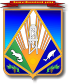 МУНИЦИПАЛЬНОЕ ОБРАЗОВАНИЕХАНТЫ-МАНСИЙСКИЙ РАЙОНХанты-Мансийский автономный округ – ЮграАДМИНИСТРАЦИЯ ХАНТЫ-МАНСИЙСКОГО РАЙОНАП О С Т А Н О В Л Е Н И Еот 20.05.2015                             			                                       № 99г. Ханты-МансийскО внесении изменений в постановление администрации Ханты-Мансийского района от 30 сентября 2013 года № 248«Об утверждении муниципальной программы «Развитие и модернизация жилищно-коммунального комплекса Ханты-Мансийского района на 2014 – 2017 годы»	В соответствии с постановлением администрации Ханты-Мансийского района от 09 августа 2013 года № 199 «О целевых программах Ханты-Мансийского района» и в целях развития жилищно-коммунального комплекса Ханты-Мансийского района:1. Внести в приложение к постановлению администрации Ханты-Мансийского района от 30 сентября 2013 года № 248 «Об утверждении муниципальной программы «Развитие и модернизация жилищно-коммунального комплекса Ханты-Мансийского района на 2014 –                   2017 годы» (с изменениями от 27 февраля 2014 года № 38,                              от 2 апреля 2014 года № 63, от 23 мая 2014 года № 129,                                    от 16 июня 2014 года № 148, от 11 июля 2014 года № 175,                           от 26 сентября 2014 года № 263, от 30 сентября 2014 года № 286,               от 22 октября 2014 года № 308, от 17 ноября 2014 года № 328,                               от 24 ноября 2014 года № 329, от 18 февраля 2015 года № 33) следующие изменения:1.1. В разделе 1 «Паспорт муниципальной программы» строку «Объемы и источники финансирования муниципальной программы» изложить в новой редакции:«   ».1.2. Приложение 2 к Программе «Основные программные мероприятия» изложить в новой редакции согласно приложению                           к настоящему постановлению.	2. Опубликовать настоящее постановление в газете «Наш район»                      и разместить на официальном сайте администрации Ханты-Мансийского района.	3. Контроль за выполнением постановления возложить                            на заместителя главы администрации района, директора департамента строительства, архитектуры и ЖКХ.Глава администрацииХанты-Мансийского района                                                           В.Г.УсмановПриложение к постановлению администрацииХанты-Мансийского районаот 19.05.2015 № 99«Приложение 2  к ПрограммеОсновные программные мероприятия».Объемы                       и источники финансирования     муниципальной  программы общий объем финансирования муниципальной программы на 2014 – 2017 годы –                                              462 852,9 тыс. рублей, из них:2014 год – план 330 110,0 тыс. рублей, из них: 194 691,1 тыс. рублей – за счет средств бюджета района,135 187,7 тыс. рублей – за счет средств бюджета автономного округа,231,2 тыс. рублей – за счет средств бюджета сельского поселения;2014 год – факт 256 516,7 тыс. рублей, из них: 134 822,4 тыс. рублей – за счет средств бюджета района,121 493,3 тыс. рублей – за счет средств бюджета автономного округа,201,0 тыс. рублей – за счет средств бюджета сельского поселения;2015 год – 72 606,8 тыс. рублей, из них: 7 819,4 тыс. рублей – за счет средств бюджета района,64 787,4 тыс. рублей – за счет средств бюджета автономного округа;2016 год – 79 854,4 тыс. рублей, из них:5 238,5 тыс. рублей – за счет средств бюджета района,74 615,9 тыс. рублей – за счет средств бюджета автономного округа;2017 год – 53 875,0 тыс. рублей, из них:2 730,9 тыс. рублей – за счет средств бюджета района,51 144,1 тыс. рублей – за счет средств бюджета автономного округа№п/пМероприятия муниципальной программыМуниципаль-ный заказчикМуниципаль-ный заказчикМуниципаль-ный заказчикМуниципаль-ный заказчикИсточники финансирова-нияИсточники финансирова-нияИсточники финансирова-нияИсточники финансирова-нияФинансовые затраты на реализацию (тыс. рублей)Финансовые затраты на реализацию (тыс. рублей)Финансовые затраты на реализацию (тыс. рублей)Финансовые затраты на реализацию (тыс. рублей)Финансовые затраты на реализацию (тыс. рублей)Финансовые затраты на реализацию (тыс. рублей)Финансовые затраты на реализацию (тыс. рублей)Финансовые затраты на реализацию (тыс. рублей)Финансовые затраты на реализацию (тыс. рублей)Финансовые затраты на реализацию (тыс. рублей)Финансовые затраты на реализацию (тыс. рублей)Финансовые затраты на реализацию (тыс. рублей)Финансовые затраты на реализацию (тыс. рублей)Финансовые затраты на реализацию (тыс. рублей)Финансовые затраты на реализацию (тыс. рублей)Финансовые затраты на реализацию (тыс. рублей)Финансовые затраты на реализацию (тыс. рублей)Финансовые затраты на реализацию (тыс. рублей)Финансовые затраты на реализацию (тыс. рублей)Финансовые затраты на реализацию (тыс. рублей)Финансовые затраты на реализацию (тыс. рублей)Финансовые затраты на реализацию (тыс. рублей)Финансовые затраты на реализацию (тыс. рублей)Финансовые затраты на реализацию (тыс. рублей)Финансовые затраты на реализацию (тыс. рублей)Финансовые затраты на реализацию (тыс. рублей)Финансовые затраты на реализацию (тыс. рублей)Финансовые затраты на реализацию (тыс. рублей)Исполнители муниципаль-ной программы№п/пМероприятия муниципальной программыМуниципаль-ный заказчикМуниципаль-ный заказчикМуниципаль-ный заказчикМуниципаль-ный заказчикИсточники финансирова-нияИсточники финансирова-нияИсточники финансирова-нияИсточники финансирова-ниявсеговсеговсеговсегов том числев том числев том числев том числев том числев том числев том числев том числев том числев том числев том числев том числев том числев том числев том числев том числев том числев том числев том числев том числев том числев том числев том числев том числеИсполнители муниципаль-ной программы№п/пМероприятия муниципальной программыМуниципаль-ный заказчикМуниципаль-ный заказчикМуниципаль-ный заказчикМуниципаль-ный заказчикИсточники финансирова-нияИсточники финансирова-нияИсточники финансирова-нияИсточники финансирова-ниявсеговсеговсеговсего201420142014201420142014201420142014201520152015201520152016201620162016201620172017201720172017Исполнители муниципаль-ной программы№п/пМероприятия муниципальной программыМуниципаль-ный заказчикМуниципаль-ный заказчикМуниципаль-ный заказчикМуниципаль-ный заказчикИсточники финансирова-нияИсточники финансирова-нияИсточники финансирова-нияИсточники финансирова-ниявсеговсеговсеговсегопланпланпланпланпланфактфактфактфакт201520152015201520152016201620162016201620172017201720172017Исполнители муниципаль-ной программы123333444455556666677778888899999101010101011Цель: повышение качества условий проживания и коммунального обслуживания населения в Ханты-Мансийском районе, обеспечение доступности для населения района стоимости коммунальных услугЦель: повышение качества условий проживания и коммунального обслуживания населения в Ханты-Мансийском районе, обеспечение доступности для населения района стоимости коммунальных услугЦель: повышение качества условий проживания и коммунального обслуживания населения в Ханты-Мансийском районе, обеспечение доступности для населения района стоимости коммунальных услугЦель: повышение качества условий проживания и коммунального обслуживания населения в Ханты-Мансийском районе, обеспечение доступности для населения района стоимости коммунальных услугЦель: повышение качества условий проживания и коммунального обслуживания населения в Ханты-Мансийском районе, обеспечение доступности для населения района стоимости коммунальных услугЦель: повышение качества условий проживания и коммунального обслуживания населения в Ханты-Мансийском районе, обеспечение доступности для населения района стоимости коммунальных услугЦель: повышение качества условий проживания и коммунального обслуживания населения в Ханты-Мансийском районе, обеспечение доступности для населения района стоимости коммунальных услугЦель: повышение качества условий проживания и коммунального обслуживания населения в Ханты-Мансийском районе, обеспечение доступности для населения района стоимости коммунальных услугЦель: повышение качества условий проживания и коммунального обслуживания населения в Ханты-Мансийском районе, обеспечение доступности для населения района стоимости коммунальных услугЦель: повышение качества условий проживания и коммунального обслуживания населения в Ханты-Мансийском районе, обеспечение доступности для населения района стоимости коммунальных услугЦель: повышение качества условий проживания и коммунального обслуживания населения в Ханты-Мансийском районе, обеспечение доступности для населения района стоимости коммунальных услугЦель: повышение качества условий проживания и коммунального обслуживания населения в Ханты-Мансийском районе, обеспечение доступности для населения района стоимости коммунальных услугЦель: повышение качества условий проживания и коммунального обслуживания населения в Ханты-Мансийском районе, обеспечение доступности для населения района стоимости коммунальных услугЦель: повышение качества условий проживания и коммунального обслуживания населения в Ханты-Мансийском районе, обеспечение доступности для населения района стоимости коммунальных услугЦель: повышение качества условий проживания и коммунального обслуживания населения в Ханты-Мансийском районе, обеспечение доступности для населения района стоимости коммунальных услугЦель: повышение качества условий проживания и коммунального обслуживания населения в Ханты-Мансийском районе, обеспечение доступности для населения района стоимости коммунальных услугЦель: повышение качества условий проживания и коммунального обслуживания населения в Ханты-Мансийском районе, обеспечение доступности для населения района стоимости коммунальных услугЦель: повышение качества условий проживания и коммунального обслуживания населения в Ханты-Мансийском районе, обеспечение доступности для населения района стоимости коммунальных услугЦель: повышение качества условий проживания и коммунального обслуживания населения в Ханты-Мансийском районе, обеспечение доступности для населения района стоимости коммунальных услугЦель: повышение качества условий проживания и коммунального обслуживания населения в Ханты-Мансийском районе, обеспечение доступности для населения района стоимости коммунальных услугЦель: повышение качества условий проживания и коммунального обслуживания населения в Ханты-Мансийском районе, обеспечение доступности для населения района стоимости коммунальных услугЦель: повышение качества условий проживания и коммунального обслуживания населения в Ханты-Мансийском районе, обеспечение доступности для населения района стоимости коммунальных услугЦель: повышение качества условий проживания и коммунального обслуживания населения в Ханты-Мансийском районе, обеспечение доступности для населения района стоимости коммунальных услугЦель: повышение качества условий проживания и коммунального обслуживания населения в Ханты-Мансийском районе, обеспечение доступности для населения района стоимости коммунальных услугЦель: повышение качества условий проживания и коммунального обслуживания населения в Ханты-Мансийском районе, обеспечение доступности для населения района стоимости коммунальных услугЦель: повышение качества условий проживания и коммунального обслуживания населения в Ханты-Мансийском районе, обеспечение доступности для населения района стоимости коммунальных услугЦель: повышение качества условий проживания и коммунального обслуживания населения в Ханты-Мансийском районе, обеспечение доступности для населения района стоимости коммунальных услугЦель: повышение качества условий проживания и коммунального обслуживания населения в Ханты-Мансийском районе, обеспечение доступности для населения района стоимости коммунальных услугЦель: повышение качества условий проживания и коммунального обслуживания населения в Ханты-Мансийском районе, обеспечение доступности для населения района стоимости коммунальных услугЦель: повышение качества условий проживания и коммунального обслуживания населения в Ханты-Мансийском районе, обеспечение доступности для населения района стоимости коммунальных услугЦель: повышение качества условий проживания и коммунального обслуживания населения в Ханты-Мансийском районе, обеспечение доступности для населения района стоимости коммунальных услугЦель: повышение качества условий проживания и коммунального обслуживания населения в Ханты-Мансийском районе, обеспечение доступности для населения района стоимости коммунальных услугЦель: повышение качества условий проживания и коммунального обслуживания населения в Ханты-Мансийском районе, обеспечение доступности для населения района стоимости коммунальных услугЦель: повышение качества условий проживания и коммунального обслуживания населения в Ханты-Мансийском районе, обеспечение доступности для населения района стоимости коммунальных услугЦель: повышение качества условий проживания и коммунального обслуживания населения в Ханты-Мансийском районе, обеспечение доступности для населения района стоимости коммунальных услугЦель: повышение качества условий проживания и коммунального обслуживания населения в Ханты-Мансийском районе, обеспечение доступности для населения района стоимости коммунальных услугЦель: повышение качества условий проживания и коммунального обслуживания населения в Ханты-Мансийском районе, обеспечение доступности для населения района стоимости коммунальных услугЦель: повышение качества условий проживания и коммунального обслуживания населения в Ханты-Мансийском районе, обеспечение доступности для населения района стоимости коммунальных услугЦель: повышение качества условий проживания и коммунального обслуживания населения в Ханты-Мансийском районе, обеспечение доступности для населения района стоимости коммунальных услугПодпрограмма 1 «Создание условий для обеспечения коммунальными услугами»Подпрограмма 1 «Создание условий для обеспечения коммунальными услугами»Подпрограмма 1 «Создание условий для обеспечения коммунальными услугами»Подпрограмма 1 «Создание условий для обеспечения коммунальными услугами»Подпрограмма 1 «Создание условий для обеспечения коммунальными услугами»Подпрограмма 1 «Создание условий для обеспечения коммунальными услугами»Подпрограмма 1 «Создание условий для обеспечения коммунальными услугами»Подпрограмма 1 «Создание условий для обеспечения коммунальными услугами»Подпрограмма 1 «Создание условий для обеспечения коммунальными услугами»Подпрограмма 1 «Создание условий для обеспечения коммунальными услугами»Подпрограмма 1 «Создание условий для обеспечения коммунальными услугами»Подпрограмма 1 «Создание условий для обеспечения коммунальными услугами»Подпрограмма 1 «Создание условий для обеспечения коммунальными услугами»Подпрограмма 1 «Создание условий для обеспечения коммунальными услугами»Подпрограмма 1 «Создание условий для обеспечения коммунальными услугами»Подпрограмма 1 «Создание условий для обеспечения коммунальными услугами»Подпрограмма 1 «Создание условий для обеспечения коммунальными услугами»Подпрограмма 1 «Создание условий для обеспечения коммунальными услугами»Подпрограмма 1 «Создание условий для обеспечения коммунальными услугами»Подпрограмма 1 «Создание условий для обеспечения коммунальными услугами»Подпрограмма 1 «Создание условий для обеспечения коммунальными услугами»Подпрограмма 1 «Создание условий для обеспечения коммунальными услугами»Подпрограмма 1 «Создание условий для обеспечения коммунальными услугами»Подпрограмма 1 «Создание условий для обеспечения коммунальными услугами»Подпрограмма 1 «Создание условий для обеспечения коммунальными услугами»Подпрограмма 1 «Создание условий для обеспечения коммунальными услугами»Подпрограмма 1 «Создание условий для обеспечения коммунальными услугами»Подпрограмма 1 «Создание условий для обеспечения коммунальными услугами»Подпрограмма 1 «Создание условий для обеспечения коммунальными услугами»Подпрограмма 1 «Создание условий для обеспечения коммунальными услугами»Подпрограмма 1 «Создание условий для обеспечения коммунальными услугами»Подпрограмма 1 «Создание условий для обеспечения коммунальными услугами»Подпрограмма 1 «Создание условий для обеспечения коммунальными услугами»Подпрограмма 1 «Создание условий для обеспечения коммунальными услугами»Подпрограмма 1 «Создание условий для обеспечения коммунальными услугами»Подпрограмма 1 «Создание условий для обеспечения коммунальными услугами»Подпрограмма 1 «Создание условий для обеспечения коммунальными услугами»Подпрограмма 1 «Создание условий для обеспечения коммунальными услугами»Подпрограмма 1 «Создание условий для обеспечения коммунальными услугами»Задача 1.1. Приобретение спецтехники для улучшения качества предоставляемых коммунальных услугЗадача 1.1. Приобретение спецтехники для улучшения качества предоставляемых коммунальных услугЗадача 1.1. Приобретение спецтехники для улучшения качества предоставляемых коммунальных услугЗадача 1.1. Приобретение спецтехники для улучшения качества предоставляемых коммунальных услугЗадача 1.1. Приобретение спецтехники для улучшения качества предоставляемых коммунальных услугЗадача 1.1. Приобретение спецтехники для улучшения качества предоставляемых коммунальных услугЗадача 1.1. Приобретение спецтехники для улучшения качества предоставляемых коммунальных услугЗадача 1.1. Приобретение спецтехники для улучшения качества предоставляемых коммунальных услугЗадача 1.1. Приобретение спецтехники для улучшения качества предоставляемых коммунальных услугЗадача 1.1. Приобретение спецтехники для улучшения качества предоставляемых коммунальных услугЗадача 1.1. Приобретение спецтехники для улучшения качества предоставляемых коммунальных услугЗадача 1.1. Приобретение спецтехники для улучшения качества предоставляемых коммунальных услугЗадача 1.1. Приобретение спецтехники для улучшения качества предоставляемых коммунальных услугЗадача 1.1. Приобретение спецтехники для улучшения качества предоставляемых коммунальных услугЗадача 1.1. Приобретение спецтехники для улучшения качества предоставляемых коммунальных услугЗадача 1.1. Приобретение спецтехники для улучшения качества предоставляемых коммунальных услугЗадача 1.1. Приобретение спецтехники для улучшения качества предоставляемых коммунальных услугЗадача 1.1. Приобретение спецтехники для улучшения качества предоставляемых коммунальных услугЗадача 1.1. Приобретение спецтехники для улучшения качества предоставляемых коммунальных услугЗадача 1.1. Приобретение спецтехники для улучшения качества предоставляемых коммунальных услугЗадача 1.1. Приобретение спецтехники для улучшения качества предоставляемых коммунальных услугЗадача 1.1. Приобретение спецтехники для улучшения качества предоставляемых коммунальных услугЗадача 1.1. Приобретение спецтехники для улучшения качества предоставляемых коммунальных услугЗадача 1.1. Приобретение спецтехники для улучшения качества предоставляемых коммунальных услугЗадача 1.1. Приобретение спецтехники для улучшения качества предоставляемых коммунальных услугЗадача 1.1. Приобретение спецтехники для улучшения качества предоставляемых коммунальных услугЗадача 1.1. Приобретение спецтехники для улучшения качества предоставляемых коммунальных услугЗадача 1.1. Приобретение спецтехники для улучшения качества предоставляемых коммунальных услугЗадача 1.1. Приобретение спецтехники для улучшения качества предоставляемых коммунальных услугЗадача 1.1. Приобретение спецтехники для улучшения качества предоставляемых коммунальных услугЗадача 1.1. Приобретение спецтехники для улучшения качества предоставляемых коммунальных услугЗадача 1.1. Приобретение спецтехники для улучшения качества предоставляемых коммунальных услугЗадача 1.1. Приобретение спецтехники для улучшения качества предоставляемых коммунальных услугЗадача 1.1. Приобретение спецтехники для улучшения качества предоставляемых коммунальных услугЗадача 1.1. Приобретение спецтехники для улучшения качества предоставляемых коммунальных услугЗадача 1.1. Приобретение спецтехники для улучшения качества предоставляемых коммунальных услугЗадача 1.1. Приобретение спецтехники для улучшения качества предоставляемых коммунальных услугЗадача 1.1. Приобретение спецтехники для улучшения качества предоставляемых коммунальных услугЗадача 1.1. Приобретение спецтехники для улучшения качества предоставляемых коммунальных услуг1.1.1.Приобретение спецтехники на условиях финансовой аренды (лизинга)департамент строительства, архитектуры 
и ЖКХдепартамент строительства, архитектуры 
и ЖКХдепартамент строительства, архитектуры 
и ЖКХдепартамент строительства, архитектуры 
и ЖКХвсеговсеговсеговсего11 553,111 553,111 553,111 553,111 555,011 555,011 555,011 555,011 555,011 553,111 553,111 553,111 553,10,00,00,00,00,00,00,00,00,00,00,00,00,00,00,0департамент строительства, архитектуры 
и ЖКХ1.1.1.Приобретение спецтехники на условиях финансовой аренды (лизинга)департамент строительства, архитектуры 
и ЖКХдепартамент строительства, архитектуры 
и ЖКХдепартамент строительства, архитектуры 
и ЖКХдепартамент строительства, архитектуры 
и ЖКХбюджет района – всегобюджет района – всегобюджет района – всегобюджет района – всего11 553,111 553,111 553,111 553,111 555,011 555,011 555,011 555,011 555,011 553,111 553,111 553,111 553,10,00,00,00,00,00,00,00,00,00,00,00,00,00,00,0департамент строительства, архитектуры 
и ЖКХ1.1.1.Приобретение спецтехники на условиях финансовой аренды (лизинга)департамент строительства, архитектуры 
и ЖКХдепартамент строительства, архитектуры 
и ЖКХдепартамент строительства, архитектуры 
и ЖКХдепартамент строительства, архитектуры 
и ЖКХв том числе:в том числе:в том числе:в том числе:департамент строительства, архитектуры 
и ЖКХ1.1.1.Приобретение спецтехники на условиях финансовой аренды (лизинга)департамент строительства, архитектуры 
и ЖКХдепартамент строительства, архитектуры 
и ЖКХдепартамент строительства, архитектуры 
и ЖКХдепартамент строительства, архитектуры 
и ЖКХсредства бюджета районасредства бюджета районасредства бюджета районасредства бюджета района11 553,111 553,111 553,111 553,111 555,011 555,011 555,011 555,011 555,011 553,111 553,111 553,111 553,10,00,00,00,00,00,00,00,00,00,00,00,00,00,00,0департамент строительства, архитектуры 
и ЖКХ1.1.2.Приобретение манипулятора для МП «ЖЭК-3»департамент строительства, архитектуры 
и ЖКХдепартамент строительства, архитектуры 
и ЖКХдепартамент строительства, архитектуры 
и ЖКХдепартамент строительства, архитектуры 
и ЖКХвсеговсеговсеговсего0,00,00,00,00,00,00,00,00,00,00,00,00,00,00,00,00,00,00,00,00,00,00,00,00,00,00,00,0департамент строительства, архитектуры 
и ЖКХ1.1.2.Приобретение манипулятора для МП «ЖЭК-3»департамент строительства, архитектуры 
и ЖКХдепартамент строительства, архитектуры 
и ЖКХдепартамент строительства, архитектуры 
и ЖКХдепартамент строительства, архитектуры 
и ЖКХбюджет района – всегобюджет района – всегобюджет района – всегобюджет района – всего0,00,00,00,00,00,00,00,00,00,00,00,00,00,00,00,00,00,00,00,00,00,00,00,00,00,00,00,0департамент строительства, архитектуры 
и ЖКХ1.1.2.Приобретение манипулятора для МП «ЖЭК-3»департамент строительства, архитектуры 
и ЖКХдепартамент строительства, архитектуры 
и ЖКХдепартамент строительства, архитектуры 
и ЖКХдепартамент строительства, архитектуры 
и ЖКХв том числе:в том числе:в том числе:в том числе:департамент строительства, архитектуры 
и ЖКХ1.1.2.Приобретение манипулятора для МП «ЖЭК-3»департамент строительства, архитектуры 
и ЖКХдепартамент строительства, архитектуры 
и ЖКХдепартамент строительства, архитектуры 
и ЖКХдепартамент строительства, архитектуры 
и ЖКХсредства бюджета районасредства бюджета районасредства бюджета районасредства бюджета района0,00,00,00,00,00,00,00,00,00,00,00,00,00,00,00,00,00,00,00,00,00,00,00,00,00,00,00,0департамент строительства, архитектуры 
и ЖКХ1.1.3.Приобретение ассенизаторской машиныдепартамент строительства, архитектуры 
и ЖКХдепартамент строительства, архитектуры 
и ЖКХдепартамент строительства, архитектуры 
и ЖКХдепартамент строительства, архитектуры 
и ЖКХвсеговсеговсеговсего2 400,02 400,02 400,02 400,02 400,02 400,02 400,02 400,02 400,02 400,02 400,02 400,02 400,00,00,00,00,00,00,00,00,00,00,00,00,00,00,00,0департамент строительства, архитектуры 
и ЖКХ1.1.3.Приобретение ассенизаторской машиныдепартамент строительства, архитектуры 
и ЖКХдепартамент строительства, архитектуры 
и ЖКХдепартамент строительства, архитектуры 
и ЖКХдепартамент строительства, архитектуры 
и ЖКХбюджет района – всегобюджет района – всегобюджет района – всегобюджет района – всего2 400,02 400,02 400,02 400,02 400,02 400,02 400,02 400,02 400,02 400,02 400,02 400,02 400,00,00,00,00,00,00,00,00,00,00,00,00,00,00,00,0департамент строительства, архитектуры 
и ЖКХ1.1.3.Приобретение ассенизаторской машиныдепартамент строительства, архитектуры 
и ЖКХдепартамент строительства, архитектуры 
и ЖКХдепартамент строительства, архитектуры 
и ЖКХдепартамент строительства, архитектуры 
и ЖКХв том числе:в том числе:в том числе:в том числе:департамент строительства, архитектуры 
и ЖКХ1.1.3.Приобретение ассенизаторской машиныдепартамент строительства, архитектуры 
и ЖКХдепартамент строительства, архитектуры 
и ЖКХдепартамент строительства, архитектуры 
и ЖКХдепартамент строительства, архитектуры 
и ЖКХсредства бюджета районасредства бюджета районасредства бюджета районасредства бюджета района2 400,02 400,02 400,02 400,02 400,02 400,02 400,02 400,02 400,02 400,02 400,02 400,02 400,00,00,00,00,00,00,00,00,00,00,00,00,00,00,00,0департамент строительства, архитектуры 
и ЖКХ1.1.4.Приобретение мусоровоза(п. Горноправдинск)департамент строительства, архитектуры 
и ЖКХдепартамент строительства, архитектуры 
и ЖКХдепартамент строительства, архитектуры 
и ЖКХдепартамент строительства, архитектуры 
и ЖКХвсеговсеговсеговсего1 891,01 891,01 891,01 891,01 891,01 891,01 891,01 891,01 891,01 891,01 891,01 891,01 891,00,00,00,00,00,00,00,00,00,00,00,00,00,00,00,0департамент строительства, архитектуры 
и ЖКХ1.1.4.Приобретение мусоровоза(п. Горноправдинск)департамент строительства, архитектуры 
и ЖКХдепартамент строительства, архитектуры 
и ЖКХдепартамент строительства, архитектуры 
и ЖКХдепартамент строительства, архитектуры 
и ЖКХбюджет района – всегобюджет района – всегобюджет района – всегобюджет района – всего1 891,01 891,01 891,01 891,01 891,01 891,01 891,01 891,01 891,01 891,01 891,01 891,01 891,00,00,00,00,00,00,00,00,00,00,00,00,00,00,00,0департамент строительства, архитектуры 
и ЖКХ1.1.4.Приобретение мусоровоза(п. Горноправдинск)департамент строительства, архитектуры 
и ЖКХдепартамент строительства, архитектуры 
и ЖКХдепартамент строительства, архитектуры 
и ЖКХдепартамент строительства, архитектуры 
и ЖКХв том числе:в том числе:в том числе:в том числе:департамент строительства, архитектуры 
и ЖКХ1.1.4.Приобретение мусоровоза(п. Горноправдинск)департамент строительства, архитектуры 
и ЖКХдепартамент строительства, архитектуры 
и ЖКХдепартамент строительства, архитектуры 
и ЖКХдепартамент строительства, архитектуры 
и ЖКХсредства бюджета районасредства бюджета районасредства бюджета районасредства бюджета района1 891,01 891,01 891,01 891,01 891,01 891,01 891,01 891,01 891,01 891,01 891,01 891,01 891,00,00,00,00,00,00,00,00,00,00,00,00,00,00,00,0департамент строительства, архитектуры 
и ЖКХ1.1.5.Приобретение трактора (п. Красноленинский)департамент строительства, архитектуры 
и ЖКХдепартамент строительства, архитектуры 
и ЖКХдепартамент строительства, архитектуры 
и ЖКХдепартамент строительства, архитектуры 
и ЖКХвсеговсеговсеговсего1 692,01 692,01 692,01 692,01 692,11 692,11 692,11 692,11 692,11 692,01 692,01 692,01 692,00,00,00,00,00,00,00,00,00,00,00,00,00,00,00,0департамент строительства, архитектуры 
и ЖКХ1.1.5.Приобретение трактора (п. Красноленинский)департамент строительства, архитектуры 
и ЖКХдепартамент строительства, архитектуры 
и ЖКХдепартамент строительства, архитектуры 
и ЖКХдепартамент строительства, архитектуры 
и ЖКХбюджет района – всегобюджет района – всегобюджет района – всегобюджет района – всего1 692,01 692,01 692,01 692,01 692,11 692,11 692,11 692,11 692,11 692,01 692,01 692,01 692,00,00,00,00,00,00,00,00,00,00,00,00,00,00,00,0департамент строительства, архитектуры 
и ЖКХ1.1.5.Приобретение трактора (п. Красноленинский)департамент строительства, архитектуры 
и ЖКХдепартамент строительства, архитектуры 
и ЖКХдепартамент строительства, архитектуры 
и ЖКХдепартамент строительства, архитектуры 
и ЖКХв том числе:в том числе:в том числе:в том числе:департамент строительства, архитектуры 
и ЖКХ1.1.5.Приобретение трактора (п. Красноленинский)департамент строительства, архитектуры 
и ЖКХдепартамент строительства, архитектуры 
и ЖКХдепартамент строительства, архитектуры 
и ЖКХдепартамент строительства, архитектуры 
и ЖКХсредства бюджета районасредства бюджета районасредства бюджета районасредства бюджета района1 692,01 692,01 692,01 692,01 692,11 692,11 692,11 692,11 692,11 692,01 692,01 692,01 692,00,00,00,00,00,00,00,00,00,00,00,00,00,00,00,0департамент строительства, архитектуры 
и ЖКХ1.1.6.Приобретение дизель-генераторной установки для электроснабжения населенных пунктов Ханты-Мансийского районадепартамент имущественных и земельных отношенийдепартамент имущественных и земельных отношенийдепартамент имущественных и земельных отношенийдепартамент имущественных и земельных отношенийвсеговсеговсеговсего3 400,03 400,03 400,03 400,03 400,03 400,03 400,03 400,03 400,03 400,03 400,03 400,03 400,00,00,00,00,00,00,00,00,00,00,00,00,00,00,00,0департамент имуществен-ных и земельных отношений1.1.6.Приобретение дизель-генераторной установки для электроснабжения населенных пунктов Ханты-Мансийского районадепартамент имущественных и земельных отношенийдепартамент имущественных и земельных отношенийдепартамент имущественных и земельных отношенийдепартамент имущественных и земельных отношенийбюджет района – всегобюджет района – всегобюджет района – всегобюджет района – всего3 400,03 400,03 400,03 400,03 400,03 400,03 400,03 400,03 400,03 400,03 400,03 400,03 400,00,00,00,00,00,00,00,00,00,00,00,00,00,00,00,0департамент имуществен-ных и земельных отношений1.1.6.Приобретение дизель-генераторной установки для электроснабжения населенных пунктов Ханты-Мансийского районадепартамент имущественных и земельных отношенийдепартамент имущественных и земельных отношенийдепартамент имущественных и земельных отношенийдепартамент имущественных и земельных отношенийв том числе:в том числе:в том числе:в том числе:департамент имуществен-ных и земельных отношений1.1.6.Приобретение дизель-генераторной установки для электроснабжения населенных пунктов Ханты-Мансийского районадепартамент имущественных и земельных отношенийдепартамент имущественных и земельных отношенийдепартамент имущественных и земельных отношенийдепартамент имущественных и земельных отношенийсредства бюджета районасредства бюджета районасредства бюджета районасредства бюджета района3 400,03 400,03 400,03 400,03 400,03 400,03 400,03 400,03 400,03 400,03 400,03 400,03 400,00,00,00,00,00,00,00,00,00,00,00,00,00,00,00,0департамент имуществен-ных и земельных отношений1.1.7.Приобретение многофункционально-го комплекса (трактор, погрузчик, тележка и емкость для откачки ЖБО) для участка МП «ЖЭК-3» сельского поселения Цингалыдепартамент строительства, архитектуры 
и ЖКХдепартамент строительства, архитектуры 
и ЖКХдепартамент строительства, архитектуры 
и ЖКХдепартамент строительства, архитектуры 
и ЖКХвсеговсеговсеговсего0,00,00,00,00,00,00,00,00,00,00,00,00,00,00,00,00,00,00,00,00,00,00,00,00,00,00,00,0департамент строительства, архитектуры 
и ЖКХ1.1.7.Приобретение многофункционально-го комплекса (трактор, погрузчик, тележка и емкость для откачки ЖБО) для участка МП «ЖЭК-3» сельского поселения Цингалыдепартамент строительства, архитектуры 
и ЖКХдепартамент строительства, архитектуры 
и ЖКХдепартамент строительства, архитектуры 
и ЖКХдепартамент строительства, архитектуры 
и ЖКХбюджет района – всегобюджет района – всегобюджет района – всегобюджет района – всего0,00,00,00,00,00,00,00,00,00,00,00,00,00,00,00,00,00,00,00,00,00,00,00,00,00,00,00,0департамент строительства, архитектуры 
и ЖКХ1.1.7.Приобретение многофункционально-го комплекса (трактор, погрузчик, тележка и емкость для откачки ЖБО) для участка МП «ЖЭК-3» сельского поселения Цингалыдепартамент строительства, архитектуры 
и ЖКХдепартамент строительства, архитектуры 
и ЖКХдепартамент строительства, архитектуры 
и ЖКХдепартамент строительства, архитектуры 
и ЖКХв том числе:в том числе:в том числе:в том числе:департамент строительства, архитектуры 
и ЖКХ1.1.7.Приобретение многофункционально-го комплекса (трактор, погрузчик, тележка и емкость для откачки ЖБО) для участка МП «ЖЭК-3» сельского поселения Цингалыдепартамент строительства, архитектуры 
и ЖКХдепартамент строительства, архитектуры 
и ЖКХдепартамент строительства, архитектуры 
и ЖКХдепартамент строительства, архитектуры 
и ЖКХсредства бюджета районасредства бюджета районасредства бюджета районасредства бюджета района0,00,00,00,00,00,00,00,00,00,00,00,00,00,00,00,00,00,00,00,00,00,00,00,00,00,00,00,0департамент строительства, архитектуры 
и ЖКХИтого по задаче 1.1Итого по задаче 1.1Итого по задаче 1.1Итого по задаче 1.1Итого по задаче 1.1Итого по задаче 1.1всеговсеговсеговсего20 936,120 936,120 936,120 936,120 938,120 938,120 938,120 938,120 938,120 936,120 936,120 936,120 936,10,00,00,00,00,00,00,00,00,00,00,00,00,00,00,0Итого по задаче 1.1Итого по задаче 1.1Итого по задаче 1.1Итого по задаче 1.1Итого по задаче 1.1Итого по задаче 1.1бюджет района – всегобюджет района – всегобюджет района – всегобюджет района – всего20 936,120 936,120 936,120 936,120 938,120 938,120 938,120 938,120 938,120 936,120 936,120 936,120 936,10,00,00,00,00,00,00,00,00,00,00,00,00,00,00,0Итого по задаче 1.1Итого по задаче 1.1Итого по задаче 1.1Итого по задаче 1.1Итого по задаче 1.1Итого по задаче 1.1в том числе:в том числе:в том числе:в том числе:Итого по задаче 1.1Итого по задаче 1.1Итого по задаче 1.1Итого по задаче 1.1Итого по задаче 1.1Итого по задаче 1.1средства бюджета районасредства бюджета районасредства бюджета районасредства бюджета района20 936,120 936,120 936,120 936,120 938,120 938,120 938,120 938,120 938,120 936,120 936,120 936,120 936,10,00,00,00,00,00,00,00,00,00,00,00,00,00,00,0Задача 1.2. Повышение качества питьевой водыЗадача 1.2. Повышение качества питьевой водыЗадача 1.2. Повышение качества питьевой водыЗадача 1.2. Повышение качества питьевой водыЗадача 1.2. Повышение качества питьевой водыЗадача 1.2. Повышение качества питьевой водыЗадача 1.2. Повышение качества питьевой водыЗадача 1.2. Повышение качества питьевой водыЗадача 1.2. Повышение качества питьевой водыЗадача 1.2. Повышение качества питьевой водыЗадача 1.2. Повышение качества питьевой водыЗадача 1.2. Повышение качества питьевой водыЗадача 1.2. Повышение качества питьевой водыЗадача 1.2. Повышение качества питьевой водыЗадача 1.2. Повышение качества питьевой водыЗадача 1.2. Повышение качества питьевой водыЗадача 1.2. Повышение качества питьевой водыЗадача 1.2. Повышение качества питьевой водыЗадача 1.2. Повышение качества питьевой водыЗадача 1.2. Повышение качества питьевой водыЗадача 1.2. Повышение качества питьевой водыЗадача 1.2. Повышение качества питьевой водыЗадача 1.2. Повышение качества питьевой водыЗадача 1.2. Повышение качества питьевой водыЗадача 1.2. Повышение качества питьевой водыЗадача 1.2. Повышение качества питьевой водыЗадача 1.2. Повышение качества питьевой водыЗадача 1.2. Повышение качества питьевой водыЗадача 1.2. Повышение качества питьевой водыЗадача 1.2. Повышение качества питьевой водыЗадача 1.2. Повышение качества питьевой водыЗадача 1.2. Повышение качества питьевой водыЗадача 1.2. Повышение качества питьевой водыЗадача 1.2. Повышение качества питьевой водыЗадача 1.2. Повышение качества питьевой водыЗадача 1.2. Повышение качества питьевой водыЗадача 1.2. Повышение качества питьевой водыЗадача 1.2. Повышение качества питьевой водыЗадача 1.2. Повышение качества питьевой воды1.2.1.Разработка проектов зон санитарной охраны на скважинах в населенных пунктах Ханты-Мансийского района, подсчет запасов:департамент строительства, архитектуры 
и ЖКХдепартамент строительства, архитектуры 
и ЖКХдепартамент строительства, архитектуры 
и ЖКХдепартамент строительства, архитектуры 
и ЖКХвсеговсеговсеговсего0,00,00,00,05 493,05 493,05 493,05 493,05 493,00,00,00,00,00,00,00,00,00,00,00,00,00,00,00,00,00,00,00,0департамент строительства, архитектуры 
и ЖКХ1.2.1.Разработка проектов зон санитарной охраны на скважинах в населенных пунктах Ханты-Мансийского района, подсчет запасов:департамент строительства, архитектуры 
и ЖКХдепартамент строительства, архитектуры 
и ЖКХдепартамент строительства, архитектуры 
и ЖКХдепартамент строительства, архитектуры 
и ЖКХбюджет района – всегобюджет района – всегобюджет района – всегобюджет района – всего0,00,00,00,05 493,05 493,05 493,05 493,05 493,00,00,00,00,00,00,00,00,00,00,00,00,00,00,00,00,00,00,00,0департамент строительства, архитектуры 
и ЖКХ1.2.1.Разработка проектов зон санитарной охраны на скважинах в населенных пунктах Ханты-Мансийского района, подсчет запасов:департамент строительства, архитектуры 
и ЖКХдепартамент строительства, архитектуры 
и ЖКХдепартамент строительства, архитектуры 
и ЖКХдепартамент строительства, архитектуры 
и ЖКХв том числе:в том числе:в том числе:в том числе:департамент строительства, архитектуры 
и ЖКХ1.2.1.Разработка проектов зон санитарной охраны на скважинах в населенных пунктах Ханты-Мансийского района, подсчет запасов:департамент строительства, архитектуры 
и ЖКХдепартамент строительства, архитектуры 
и ЖКХдепартамент строительства, архитектуры 
и ЖКХдепартамент строительства, архитектуры 
и ЖКХсредства бюджета районасредства бюджета районасредства бюджета районасредства бюджета района0,00,00,00,05 493,05 493,05 493,05 493,05 493,00,00,00,00,00,00,00,00,00,00,00,00,00,00,00,00,00,00,00,0департамент строительства, архитектуры 
и ЖКХ1.2.1.1.с. Елизарово, с. Троица, д. Белогорье, п. Луговской, п. Кирпичный, п. Сибирский, с. Батово, с. Селиярово, с. Цингалыдепартамент строительства, архитектуры 
и ЖКХдепартамент строительства, архитектуры 
и ЖКХдепартамент строительства, архитектуры 
и ЖКХдепартамент строительства, архитектуры 
и ЖКХвсеговсеговсеговсего0,00,00,00,04 860,04 860,04 860,04 860,04 860,00,00,00,00,00,00,00,00,00,00,00,00,00,00,00,00,00,00,00,0департамент строительства, архитектуры 
и ЖКХ1.2.1.1.с. Елизарово, с. Троица, д. Белогорье, п. Луговской, п. Кирпичный, п. Сибирский, с. Батово, с. Селиярово, с. Цингалыдепартамент строительства, архитектуры 
и ЖКХдепартамент строительства, архитектуры 
и ЖКХдепартамент строительства, архитектуры 
и ЖКХдепартамент строительства, архитектуры 
и ЖКХбюджет района – всегобюджет района – всегобюджет района – всегобюджет района – всего0,00,00,00,04 860,04 860,04 860,04 860,04 860,00,00,00,00,00,00,00,00,00,00,00,00,00,00,00,00,00,00,00,0департамент строительства, архитектуры 
и ЖКХ1.2.1.1.с. Елизарово, с. Троица, д. Белогорье, п. Луговской, п. Кирпичный, п. Сибирский, с. Батово, с. Селиярово, с. Цингалыдепартамент строительства, архитектуры 
и ЖКХдепартамент строительства, архитектуры 
и ЖКХдепартамент строительства, архитектуры 
и ЖКХдепартамент строительства, архитектуры 
и ЖКХв том числе:в том числе:в том числе:в том числе:департамент строительства, архитектуры 
и ЖКХ1.2.1.1.с. Елизарово, с. Троица, д. Белогорье, п. Луговской, п. Кирпичный, п. Сибирский, с. Батово, с. Селиярово, с. Цингалыдепартамент строительства, архитектуры 
и ЖКХдепартамент строительства, архитектуры 
и ЖКХдепартамент строительства, архитектуры 
и ЖКХдепартамент строительства, архитектуры 
и ЖКХсредства бюджета районасредства бюджета районасредства бюджета районасредства бюджета района0,00,00,00,04 860,04 860,04 860,04 860,04 860,00,00,00,00,00,00,00,00,00,00,00,00,00,00,00,00,00,00,00,0департамент строительства, архитектуры 
и ЖКХ1.2.1.2.д. Шапша, д. Яркидепартамент строительства, архитектуры 
и ЖКХдепартамент строительства, архитектуры 
и ЖКХдепартамент строительства, архитектуры 
и ЖКХдепартамент строительства, архитектуры 
и ЖКХвсеговсеговсеговсего0,00,00,00,0633,0633,0633,0633,0633,00,00,00,00,00,00,00,00,00,00,00,00,00,00,00,00,00,00,00,0департамент строительства, архитектуры 
и ЖКХ1.2.1.2.д. Шапша, д. Яркидепартамент строительства, архитектуры 
и ЖКХдепартамент строительства, архитектуры 
и ЖКХдепартамент строительства, архитектуры 
и ЖКХдепартамент строительства, архитектуры 
и ЖКХбюджет района – всегобюджет района – всегобюджет района – всегобюджет района – всего0,00,00,00,0633,0633,0633,0633,0633,00,00,00,00,00,00,00,00,00,00,00,00,00,00,00,00,00,00,00,0департамент строительства, архитектуры 
и ЖКХ1.2.1.2.д. Шапша, д. Яркидепартамент строительства, архитектуры 
и ЖКХдепартамент строительства, архитектуры 
и ЖКХдепартамент строительства, архитектуры 
и ЖКХдепартамент строительства, архитектуры 
и ЖКХв том числе:в том числе:в том числе:в том числе:департамент строительства, архитектуры 
и ЖКХ1.2.1.2.д. Шапша, д. Яркидепартамент строительства, архитектуры 
и ЖКХдепартамент строительства, архитектуры 
и ЖКХдепартамент строительства, архитектуры 
и ЖКХдепартамент строительства, архитектуры 
и ЖКХсредства бюджета районасредства бюджета районасредства бюджета районасредства бюджета района0,00,00,00,0633,0633,0633,0633,0633,00,00,00,00,00,00,00,00,00,00,00,00,00,00,00,00,00,00,00,0департамент строительства, архитектуры 
и ЖКХ1.2.2.Организация зоны санитарной охраны водозабора на основании разработанного проекта п. Кирпичныйдепартамент строительства, архитектуры 
и ЖКХдепартамент строительства, архитектуры 
и ЖКХдепартамент строительства, архитектуры 
и ЖКХдепартамент строительства, архитектуры 
и ЖКХвсеговсеговсеговсего0,00,00,00,00,00,00,00,00,00,00,00,00,00,00,00,00,00,00,00,00,00,00,00,00,00,00,00,0департамент строительства, архитектуры 
и ЖКХ1.2.2.Организация зоны санитарной охраны водозабора на основании разработанного проекта п. Кирпичныйдепартамент строительства, архитектуры 
и ЖКХдепартамент строительства, архитектуры 
и ЖКХдепартамент строительства, архитектуры 
и ЖКХдепартамент строительства, архитектуры 
и ЖКХбюджет района – всегобюджет района – всегобюджет района – всегобюджет района – всего0,00,00,00,00,00,00,00,00,00,00,00,00,00,00,00,00,00,00,00,00,00,00,00,00,00,00,00,0департамент строительства, архитектуры 
и ЖКХ1.2.2.Организация зоны санитарной охраны водозабора на основании разработанного проекта п. Кирпичныйдепартамент строительства, архитектуры 
и ЖКХдепартамент строительства, архитектуры 
и ЖКХдепартамент строительства, архитектуры 
и ЖКХдепартамент строительства, архитектуры 
и ЖКХв том числе:в том числе:в том числе:в том числе:департамент строительства, архитектуры 
и ЖКХ1.2.2.Организация зоны санитарной охраны водозабора на основании разработанного проекта п. Кирпичныйдепартамент строительства, архитектуры 
и ЖКХдепартамент строительства, архитектуры 
и ЖКХдепартамент строительства, архитектуры 
и ЖКХдепартамент строительства, архитектуры 
и ЖКХсредства бюджета районасредства бюджета районасредства бюджета районасредства бюджета района0,00,00,00,00,00,00,00,00,00,00,00,00,00,00,00,00,00,00,00,00,00,00,00,00,00,00,00,0департамент строительства, архитектуры 
и ЖКХ1.2.3.Организация зоны санитарной охраны водозабора на основании разработанного проекта д. Белогорьедепартамент строительства, архитектуры 
и ЖКХдепартамент строительства, архитектуры 
и ЖКХдепартамент строительства, архитектуры 
и ЖКХдепартамент строительства, архитектуры 
и ЖКХвсеговсеговсеговсего0,00,00,00,00,00,00,00,00,00,00,00,00,00,00,00,00,00,00,00,00,00,00,00,00,00,00,00,0департамент строительства, архитектуры 
и ЖКХ1.2.3.Организация зоны санитарной охраны водозабора на основании разработанного проекта д. Белогорьедепартамент строительства, архитектуры 
и ЖКХдепартамент строительства, архитектуры 
и ЖКХдепартамент строительства, архитектуры 
и ЖКХдепартамент строительства, архитектуры 
и ЖКХбюджет района – всегобюджет района – всегобюджет района – всегобюджет района – всего0,00,00,00,00,00,00,00,00,00,00,00,00,00,00,00,00,00,00,00,00,00,00,00,00,00,00,00,0департамент строительства, архитектуры 
и ЖКХ1.2.3.Организация зоны санитарной охраны водозабора на основании разработанного проекта д. Белогорьедепартамент строительства, архитектуры 
и ЖКХдепартамент строительства, архитектуры 
и ЖКХдепартамент строительства, архитектуры 
и ЖКХдепартамент строительства, архитектуры 
и ЖКХв том числе:в том числе:в том числе:в том числе:департамент строительства, архитектуры 
и ЖКХ1.2.3.Организация зоны санитарной охраны водозабора на основании разработанного проекта д. Белогорьедепартамент строительства, архитектуры 
и ЖКХдепартамент строительства, архитектуры 
и ЖКХдепартамент строительства, архитектуры 
и ЖКХдепартамент строительства, архитектуры 
и ЖКХсредства бюджета районасредства бюджета районасредства бюджета районасредства бюджета района0,00,00,00,00,00,00,00,00,00,00,00,00,00,00,00,00,00,00,00,00,00,00,00,00,00,00,00,0департамент строительства, архитектуры 
и ЖКХ1.2.4.Организация зоны санитарной охраны водозабора на основании разработанного проекта с. Троицадепартамент строительства, архитектуры 
и ЖКХдепартамент строительства, архитектуры 
и ЖКХдепартамент строительства, архитектуры 
и ЖКХдепартамент строительства, архитектуры 
и ЖКХвсеговсеговсеговсего0,00,00,00,00,00,00,00,00,00,00,00,00,00,00,00,00,00,00,00,00,00,00,00,00,00,00,00,0департамент строительства, архитектуры 
и ЖКХ1.2.4.Организация зоны санитарной охраны водозабора на основании разработанного проекта с. Троицадепартамент строительства, архитектуры 
и ЖКХдепартамент строительства, архитектуры 
и ЖКХдепартамент строительства, архитектуры 
и ЖКХдепартамент строительства, архитектуры 
и ЖКХбюджет района – всегобюджет района – всегобюджет района – всегобюджет района – всего0,00,00,00,00,00,00,00,00,00,00,00,00,00,00,00,00,00,00,00,00,00,00,00,00,00,00,00,0департамент строительства, архитектуры 
и ЖКХ1.2.4.Организация зоны санитарной охраны водозабора на основании разработанного проекта с. Троицадепартамент строительства, архитектуры 
и ЖКХдепартамент строительства, архитектуры 
и ЖКХдепартамент строительства, архитектуры 
и ЖКХдепартамент строительства, архитектуры 
и ЖКХв том числе:в том числе:в том числе:в том числе:департамент строительства, архитектуры 
и ЖКХ1.2.4.Организация зоны санитарной охраны водозабора на основании разработанного проекта с. Троицадепартамент строительства, архитектуры 
и ЖКХдепартамент строительства, архитектуры 
и ЖКХдепартамент строительства, архитектуры 
и ЖКХдепартамент строительства, архитектуры 
и ЖКХсредства бюджета районасредства бюджета районасредства бюджета районасредства бюджета района0,00,00,00,00,00,00,00,00,00,00,00,00,00,00,00,00,00,00,00,00,00,00,00,00,00,00,00,0департамент строительства, архитектуры 
и ЖКХ1.2.5.Устройство ЗСО (устройство ограждения, твердое покрытие дорожек, вынос ЛЭП) с. Елизароводепартамент строительства, архитектуры 
и ЖКХдепартамент строительства, архитектуры 
и ЖКХдепартамент строительства, архитектуры 
и ЖКХдепартамент строительства, архитектуры 
и ЖКХвсеговсеговсеговсего0,00,00,00,00,00,00,00,00,00,00,00,00,00,00,00,00,00,00,00,00,00,00,00,00,00,00,00,0департамент строительства, архитектуры 
и ЖКХ1.2.5.Устройство ЗСО (устройство ограждения, твердое покрытие дорожек, вынос ЛЭП) с. Елизароводепартамент строительства, архитектуры 
и ЖКХдепартамент строительства, архитектуры 
и ЖКХдепартамент строительства, архитектуры 
и ЖКХдепартамент строительства, архитектуры 
и ЖКХбюджет района – всегобюджет района – всегобюджет района – всегобюджет района – всего0,00,00,00,00,00,00,00,00,00,00,00,00,00,00,00,00,00,00,00,00,00,00,00,00,00,00,00,0департамент строительства, архитектуры 
и ЖКХ1.2.5.Устройство ЗСО (устройство ограждения, твердое покрытие дорожек, вынос ЛЭП) с. Елизароводепартамент строительства, архитектуры 
и ЖКХдепартамент строительства, архитектуры 
и ЖКХдепартамент строительства, архитектуры 
и ЖКХдепартамент строительства, архитектуры 
и ЖКХв том числе:в том числе:в том числе:в том числе:департамент строительства, архитектуры 
и ЖКХ1.2.5.Устройство ЗСО (устройство ограждения, твердое покрытие дорожек, вынос ЛЭП) с. Елизароводепартамент строительства, архитектуры 
и ЖКХдепартамент строительства, архитектуры 
и ЖКХдепартамент строительства, архитектуры 
и ЖКХдепартамент строительства, архитектуры 
и ЖКХсредства бюджета районасредства бюджета районасредства бюджета районасредства бюджета района0,00,00,00,00,00,00,00,00,00,00,00,00,00,00,00,00,00,00,00,00,00,00,00,00,00,00,00,0департамент строительства, архитектуры 
и ЖКХ1.2.6.Строительство объекта «Водозабор с водоочистными сооружениями и сетями водопровода в п. Горноправдинск Ханты-Мансийского района»:департамент строительства, архитектуры 
и ЖКХдепартамент строительства, архитектуры 
и ЖКХдепартамент строительства, архитектуры 
и ЖКХдепартамент строительства, архитектуры 
и ЖКХвсеговсеговсеговсего55 746,855 746,855 746,855 746,824 737,524 737,524 737,524 737,524 737,59 183,39 183,39 183,39 183,322 713,922 713,922 713,922 713,922 713,923 849,623 849,623 849,623 849,623 849,60,00,00,00,00,0МКУ «Управление капитального строительства 
и ремонта»1.2.6.Строительство объекта «Водозабор с водоочистными сооружениями и сетями водопровода в п. Горноправдинск Ханты-Мансийского района»:департамент строительства, архитектуры 
и ЖКХдепартамент строительства, архитектуры 
и ЖКХдепартамент строительства, архитектуры 
и ЖКХдепартамент строительства, архитектуры 
и ЖКХбюджет автономного округабюджет автономного округабюджет автономного округабюджет автономного округа46 097,846 097,846 097,846 097,80,00,00,00,00,00,00,00,00,022 486,722 486,722 486,722 486,722 486,723 611,123 611,123 611,123 611,123 611,10,00,00,00,00,0МКУ «Управление капитального строительства 
и ремонта»1.2.6.Строительство объекта «Водозабор с водоочистными сооружениями и сетями водопровода в п. Горноправдинск Ханты-Мансийского района»:департамент строительства, архитектуры 
и ЖКХдепартамент строительства, архитектуры 
и ЖКХдепартамент строительства, архитектуры 
и ЖКХдепартамент строительства, архитектуры 
и ЖКХбюджет района – всегобюджет района – всегобюджет района – всегобюджет района – всего9 649,09 649,09 649,09 649,024 737,524 737,524 737,524 737,524 737,59 183,39 183,39 183,39 183,3227,2227,2227,2227,2227,2238,5238,5238,5238,5238,50,00,00,00,00,0МКУ «Управление капитального строительства 
и ремонта»1.2.6.Строительство объекта «Водозабор с водоочистными сооружениями и сетями водопровода в п. Горноправдинск Ханты-Мансийского района»:департамент строительства, архитектуры 
и ЖКХдепартамент строительства, архитектуры 
и ЖКХдепартамент строительства, архитектуры 
и ЖКХдепартамент строительства, архитектуры 
и ЖКХв том числе:в том числе:в том числе:в том числе:МКУ «Управление капитального строительства 
и ремонта»1.2.6.Строительство объекта «Водозабор с водоочистными сооружениями и сетями водопровода в п. Горноправдинск Ханты-Мансийского района»:департамент строительства, архитектуры 
и ЖКХдепартамент строительства, архитектуры 
и ЖКХдепартамент строительства, архитектуры 
и ЖКХдепартамент строительства, архитектуры 
и ЖКХсредства бюджета районасредства бюджета районасредства бюджета районасредства бюджета района9 183,39 183,39 183,39 183,324 737,524 737,524 737,524 737,524 737,59 183,39 183,39 183,39 183,30,00,00,00,00,00,00,00,00,00,00,00,00,00,00,0МКУ «Управление капитального строительства 
и ремонта»1.2.6.Строительство объекта «Водозабор с водоочистными сооружениями и сетями водопровода в п. Горноправдинск Ханты-Мансийского района»:департамент строительства, архитектуры 
и ЖКХдепартамент строительства, архитектуры 
и ЖКХдепартамент строительства, архитектуры 
и ЖКХдепартамент строительства, архитектуры 
и ЖКХсредства бюджета района на софинансиро-вание расходов за счет средств бюджета автономного округасредства бюджета района на софинансиро-вание расходов за счет средств бюджета автономного округасредства бюджета района на софинансиро-вание расходов за счет средств бюджета автономного округасредства бюджета района на софинансиро-вание расходов за счет средств бюджета автономного округа465,7465,7465,7465,70,00,00,00,00,00,00,00,00,0227,2227,2227,2227,2227,2238,5238,5238,5238,5238,50,00,00,00,00,0МКУ «Управление капитального строительства 
и ремонта»1.2.6.1.«Водозабор с водоочистными сооружениями и сетями водопровода в п. Горноправдинск Ханты-Мансийского района»департамент строительства, архитектуры 
и ЖКХдепартамент строительства, архитектуры 
и ЖКХдепартамент строительства, архитектуры 
и ЖКХдепартамент строительства, архитектуры 
и ЖКХвсеговсеговсеговсего55 746,855 746,855 746,855 746,89 183,39 183,39 183,39 183,39 183,39 183,39 183,39 183,39 183,322 713,922 713,922 713,922 713,922 713,923 849,623 849,623 849,623 849,623 849,60,00,00,00,00,0МКУ «Управление капитального строительства 
и ремонта»1.2.6.1.«Водозабор с водоочистными сооружениями и сетями водопровода в п. Горноправдинск Ханты-Мансийского района»департамент строительства, архитектуры 
и ЖКХдепартамент строительства, архитектуры 
и ЖКХдепартамент строительства, архитектуры 
и ЖКХдепартамент строительства, архитектуры 
и ЖКХбюджет автономного округабюджет автономного округабюджет автономного округабюджет автономного округа46 097,846 097,846 097,846 097,80,00,00,00,00,00,00,00,00,022 486,722 486,722 486,722 486,722 486,723 611,123 611,123 611,123 611,123 611,10,00,00,00,00,0МКУ «Управление капитального строительства 
и ремонта»1.2.6.1.«Водозабор с водоочистными сооружениями и сетями водопровода в п. Горноправдинск Ханты-Мансийского района»департамент строительства, архитектуры 
и ЖКХдепартамент строительства, архитектуры 
и ЖКХдепартамент строительства, архитектуры 
и ЖКХдепартамент строительства, архитектуры 
и ЖКХбюджет района – всегобюджет района – всегобюджет района – всегобюджет района – всего9 649,09 649,09 649,09 649,09 183,39 183,39 183,39 183,39 183,39 183,39 183,39 183,39 183,3227,2227,2227,2227,2227,2238,5238,5238,5238,5238,50,00,00,00,00,0МКУ «Управление капитального строительства 
и ремонта»1.2.6.1.«Водозабор с водоочистными сооружениями и сетями водопровода в п. Горноправдинск Ханты-Мансийского района»департамент строительства, архитектуры 
и ЖКХдепартамент строительства, архитектуры 
и ЖКХдепартамент строительства, архитектуры 
и ЖКХдепартамент строительства, архитектуры 
и ЖКХв том числе:в том числе:в том числе:в том числе:МКУ «Управление капитального строительства 
и ремонта»1.2.6.1.«Водозабор с водоочистными сооружениями и сетями водопровода в п. Горноправдинск Ханты-Мансийского района»департамент строительства, архитектуры 
и ЖКХдепартамент строительства, архитектуры 
и ЖКХдепартамент строительства, архитектуры 
и ЖКХдепартамент строительства, архитектуры 
и ЖКХсредства бюджета районасредства бюджета районасредства бюджета районасредства бюджета района9 183,39 183,39 183,39 183,39 183,39 183,39 183,39 183,39 183,39 183,39 183,39 183,39 183,30,00,00,00,00,00,00,00,00,00,00,00,00,00,00,0МКУ «Управление капитального строительства 
и ремонта»1.2.6.1.«Водозабор с водоочистными сооружениями и сетями водопровода в п. Горноправдинск Ханты-Мансийского района»департамент строительства, архитектуры 
и ЖКХдепартамент строительства, архитектуры 
и ЖКХдепартамент строительства, архитектуры 
и ЖКХдепартамент строительства, архитектуры 
и ЖКХсредства бюджета района на софинансиро-вание расходов за счет средств бюджета автономного округасредства бюджета района на софинансиро-вание расходов за счет средств бюджета автономного округасредства бюджета района на софинансиро-вание расходов за счет средств бюджета автономного округасредства бюджета района на софинансиро-вание расходов за счет средств бюджета автономного округа465,7465,7465,7465,70,00,00,00,00,00,00,00,00,0227,2227,2227,2227,2227,2238,5238,5238,5238,5238,50,00,00,00,00,0МКУ «Управление капитального строительства 
и ремонта»1.2.6.2.«Строительство водозабора в п. Горноправдинск 
Ханты-Мансийского района» (ПИР)департамент строительства, архитектуры 
и ЖКХдепартамент строительства, архитектуры 
и ЖКХдепартамент строительства, архитектуры 
и ЖКХдепартамент строительства, архитектуры 
и ЖКХвсеговсеговсеговсего0,00,00,00,015 554,215 554,215 554,215 554,215 554,20,00,00,00,00,00,00,00,00,00,00,00,00,00,00,00,00,00,00,0МКУ «Управление капитального строительства 
и ремонта»1.2.6.2.«Строительство водозабора в п. Горноправдинск 
Ханты-Мансийского района» (ПИР)департамент строительства, архитектуры 
и ЖКХдепартамент строительства, архитектуры 
и ЖКХдепартамент строительства, архитектуры 
и ЖКХдепартамент строительства, архитектуры 
и ЖКХбюджет района – всегобюджет района – всегобюджет района – всегобюджет района – всего0,00,00,00,015 554,215 554,215 554,215 554,215 554,20,00,00,00,00,00,00,00,00,00,00,00,00,00,00,00,00,00,00,0МКУ «Управление капитального строительства 
и ремонта»1.2.6.2.«Строительство водозабора в п. Горноправдинск 
Ханты-Мансийского района» (ПИР)департамент строительства, архитектуры 
и ЖКХдепартамент строительства, архитектуры 
и ЖКХдепартамент строительства, архитектуры 
и ЖКХдепартамент строительства, архитектуры 
и ЖКХв том числе:в том числе:в том числе:в том числе:МКУ «Управление капитального строительства 
и ремонта»1.2.6.2.«Строительство водозабора в п. Горноправдинск 
Ханты-Мансийского района» (ПИР)департамент строительства, архитектуры 
и ЖКХдепартамент строительства, архитектуры 
и ЖКХдепартамент строительства, архитектуры 
и ЖКХдепартамент строительства, архитектуры 
и ЖКХсредства бюджета районасредства бюджета районасредства бюджета районасредства бюджета района0,00,00,00,015 554,215 554,215 554,215 554,215 554,20,00,00,00,00,00,00,00,00,00,00,00,00,00,00,00,00,00,00,0МКУ «Управление капитального строительства 
и ремонта»1.2.7.«Строительство водозабора ВОС  д. Согом» (ПИР, СМР)департамент строительства, архитектуры 
и ЖКХдепартамент строительства, архитектуры 
и ЖКХдепартамент строительства, архитектуры 
и ЖКХдепартамент строительства, архитектуры 
и ЖКХвсеговсеговсеговсего0,00,00,00,00,00,00,00,00,00,00,00,00,00,00,00,00,00,00,00,00,00,00,00,00,00,00,00,0МКУ «Управление капитального строительства 
и ремонта»1.2.7.«Строительство водозабора ВОС  д. Согом» (ПИР, СМР)департамент строительства, архитектуры 
и ЖКХдепартамент строительства, архитектуры 
и ЖКХдепартамент строительства, архитектуры 
и ЖКХдепартамент строительства, архитектуры 
и ЖКХбюджет района – всегобюджет района – всегобюджет района – всегобюджет района – всего0,00,00,00,00,00,00,00,00,00,00,00,00,00,00,00,00,00,00,00,00,00,00,00,00,00,00,00,0МКУ «Управление капитального строительства 
и ремонта»1.2.7.«Строительство водозабора ВОС  д. Согом» (ПИР, СМР)департамент строительства, архитектуры 
и ЖКХдепартамент строительства, архитектуры 
и ЖКХдепартамент строительства, архитектуры 
и ЖКХдепартамент строительства, архитектуры 
и ЖКХв том числе:в том числе:в том числе:в том числе:МКУ «Управление капитального строительства 
и ремонта»1.2.7.«Строительство водозабора ВОС  д. Согом» (ПИР, СМР)департамент строительства, архитектуры 
и ЖКХдепартамент строительства, архитектуры 
и ЖКХдепартамент строительства, архитектуры 
и ЖКХдепартамент строительства, архитектуры 
и ЖКХсредства бюджета районасредства бюджета районасредства бюджета районасредства бюджета района0,00,00,00,00,00,00,00,00,00,00,00,00,00,00,00,00,00,00,00,00,00,00,00,00,00,00,00,0МКУ «Управление капитального строительства 
и ремонта»1.2.8.Строительство нового водозабора (ПИР, СМР) д. Ягурьяхдепартамент строительства, архитектуры 
и ЖКХдепартамент строительства, архитектуры 
и ЖКХдепартамент строительства, архитектуры 
и ЖКХдепартамент строительства, архитектуры 
и ЖКХвсеговсеговсеговсего0,00,00,00,00,00,00,00,00,00,00,00,00,00,00,00,00,00,00,00,00,00,00,00,00,00,00,00,0МКУ «Управление капитального строительства 
и ремонта»1.2.8.Строительство нового водозабора (ПИР, СМР) д. Ягурьяхдепартамент строительства, архитектуры 
и ЖКХдепартамент строительства, архитектуры 
и ЖКХдепартамент строительства, архитектуры 
и ЖКХдепартамент строительства, архитектуры 
и ЖКХбюджет района – всегобюджет района – всегобюджет района – всегобюджет района – всего0,00,00,00,00,00,00,00,00,00,00,00,00,00,00,00,00,00,00,00,00,00,00,00,00,00,00,00,0МКУ «Управление капитального строительства 
и ремонта»1.2.8.Строительство нового водозабора (ПИР, СМР) д. Ягурьяхдепартамент строительства, архитектуры 
и ЖКХдепартамент строительства, архитектуры 
и ЖКХдепартамент строительства, архитектуры 
и ЖКХдепартамент строительства, архитектуры 
и ЖКХв том числе:в том числе:в том числе:в том числе:МКУ «Управление капитального строительства 
и ремонта»1.2.8.Строительство нового водозабора (ПИР, СМР) д. Ягурьяхдепартамент строительства, архитектуры 
и ЖКХдепартамент строительства, архитектуры 
и ЖКХдепартамент строительства, архитектуры 
и ЖКХдепартамент строительства, архитектуры 
и ЖКХсредства бюджета районасредства бюджета районасредства бюджета районасредства бюджета района0,00,00,00,00,00,00,00,00,00,00,00,00,00,00,00,00,00,00,00,00,00,00,00,00,00,00,00,0МКУ «Управление капитального строительства 
и ремонта»1.2.9.Капитальный ремонт ВОС (с. Елизарово, п. Красноленинский):департамент строительства, архитектуры 
и ЖКХдепартамент строительства, архитектуры 
и ЖКХдепартамент строительства, архитектуры 
и ЖКХдепартамент строительства, архитектуры 
и ЖКХвсеговсеговсеговсего13 670,413 670,413 670,413 670,413 670,413 670,413 670,413 670,413 670,413 670,413 670,413 670,413 670,40,00,00,00,00,00,00,00,00,00,00,00,00,00,00,0МКУ «Управление капитального строительства 
и ремонта»1.2.9.Капитальный ремонт ВОС (с. Елизарово, п. Красноленинский):департамент строительства, архитектуры 
и ЖКХдепартамент строительства, архитектуры 
и ЖКХдепартамент строительства, архитектуры 
и ЖКХдепартамент строительства, архитектуры 
и ЖКХбюджет района – всегобюджет района – всегобюджет района – всегобюджет района – всего13 670,413 670,413 670,413 670,413 670,413 670,413 670,413 670,413 670,413 670,413 670,413 670,413 670,40,00,00,00,00,00,00,00,00,00,00,00,00,00,00,0МКУ «Управление капитального строительства 
и ремонта»1.2.9.Капитальный ремонт ВОС (с. Елизарово, п. Красноленинский):департамент строительства, архитектуры 
и ЖКХдепартамент строительства, архитектуры 
и ЖКХдепартамент строительства, архитектуры 
и ЖКХдепартамент строительства, архитектуры 
и ЖКХв том числе:в том числе:в том числе:в том числе:МКУ «Управление капитального строительства 
и ремонта»1.2.9.Капитальный ремонт ВОС (с. Елизарово, п. Красноленинский):департамент строительства, архитектуры 
и ЖКХдепартамент строительства, архитектуры 
и ЖКХдепартамент строительства, архитектуры 
и ЖКХдепартамент строительства, архитектуры 
и ЖКХсредства бюджета районасредства бюджета районасредства бюджета районасредства бюджета района13 670,413 670,413 670,413 670,413 670,413 670,413 670,413 670,413 670,413 670,413 670,413 670,413 670,40,00,00,00,00,00,00,00,00,00,00,00,00,00,00,0МКУ «Управление капитального строительства 
и ремонта»1.2.9.1.Капитальный ремонт ВОС в с. Елизароводепартамент строительства, архитектуры 
и ЖКХдепартамент строительства, архитектуры 
и ЖКХдепартамент строительства, архитектуры 
и ЖКХдепартамент строительства, архитектуры 
и ЖКХвсеговсеговсеговсего5 102,45 102,45 102,45 102,45 102,45 102,45 102,45 102,45 102,45 102,45 102,45 102,45 102,40,00,00,00,00,00,00,00,00,00,00,00,00,00,00,0МКУ «Управление капитального строительства 
и ремонта»1.2.9.1.Капитальный ремонт ВОС в с. Елизароводепартамент строительства, архитектуры 
и ЖКХдепартамент строительства, архитектуры 
и ЖКХдепартамент строительства, архитектуры 
и ЖКХдепартамент строительства, архитектуры 
и ЖКХбюджет района – всегобюджет района – всегобюджет района – всегобюджет района – всего5 102,45 102,45 102,45 102,45 102,45 102,45 102,45 102,45 102,45 102,45 102,45 102,45 102,40,00,00,00,00,00,00,00,00,00,00,00,00,00,00,0МКУ «Управление капитального строительства 
и ремонта»1.2.9.1.Капитальный ремонт ВОС в с. Елизароводепартамент строительства, архитектуры 
и ЖКХдепартамент строительства, архитектуры 
и ЖКХдепартамент строительства, архитектуры 
и ЖКХдепартамент строительства, архитектуры 
и ЖКХв том числе:в том числе:в том числе:в том числе:МКУ «Управление капитального строительства 
и ремонта»1.2.9.1.Капитальный ремонт ВОС в с. Елизароводепартамент строительства, архитектуры 
и ЖКХдепартамент строительства, архитектуры 
и ЖКХдепартамент строительства, архитектуры 
и ЖКХдепартамент строительства, архитектуры 
и ЖКХсредства бюджета районасредства бюджета районасредства бюджета районасредства бюджета района5 102,45 102,45 102,45 102,45 102,45 102,45 102,45 102,45 102,45 102,45 102,45 102,45 102,40,00,00,00,00,00,00,00,00,00,00,00,00,00,00,0МКУ «Управление капитального строительства 
и ремонта»1.2.9.2.Капитальный ремонт ВОС в п. Красноленинскийдепартамент строительства, архитектуры 
и ЖКХдепартамент строительства, архитектуры 
и ЖКХдепартамент строительства, архитектуры 
и ЖКХдепартамент строительства, архитектуры 
и ЖКХвсеговсеговсеговсего8 568,08 568,08 568,08 568,08 568,08 568,08 568,08 568,08 568,08 568,08 568,08 568,08 568,00,00,00,00,00,00,00,00,00,00,00,00,00,00,00,0МКУ «Управление капитального строительства 
и ремонта»1.2.9.2.Капитальный ремонт ВОС в п. Красноленинскийдепартамент строительства, архитектуры 
и ЖКХдепартамент строительства, архитектуры 
и ЖКХдепартамент строительства, архитектуры 
и ЖКХдепартамент строительства, архитектуры 
и ЖКХбюджет района – всегобюджет района – всегобюджет района – всегобюджет района – всего8 568,08 568,08 568,08 568,08 568,08 568,08 568,08 568,08 568,08 568,08 568,08 568,08 568,00,00,00,00,00,00,00,00,00,00,00,00,00,00,00,0МКУ «Управление капитального строительства 
и ремонта»1.2.9.2.Капитальный ремонт ВОС в п. Красноленинскийдепартамент строительства, архитектуры 
и ЖКХдепартамент строительства, архитектуры 
и ЖКХдепартамент строительства, архитектуры 
и ЖКХдепартамент строительства, архитектуры 
и ЖКХв том числе:в том числе:в том числе:в том числе:МКУ «Управление капитального строительства 
и ремонта»1.2.9.2.Капитальный ремонт ВОС в п. Красноленинскийдепартамент строительства, архитектуры 
и ЖКХдепартамент строительства, архитектуры 
и ЖКХдепартамент строительства, архитектуры 
и ЖКХдепартамент строительства, архитектуры 
и ЖКХсредства бюджета районасредства бюджета районасредства бюджета районасредства бюджета района8 568,08 568,08 568,08 568,08 568,08 568,08 568,08 568,08 568,08 568,08 568,08 568,08 568,00,00,00,00,00,00,00,00,00,00,00,00,00,00,00,0МКУ «Управление капитального строительства 
и ремонта»1.2.10.Строительство водозабора(п. Пырьях, п. Сибирский, с. Нялинское), (ПИР, СМР)департамент строительства, архитектуры 
и ЖКХдепартамент строительства, архитектуры 
и ЖКХдепартамент строительства, архитектуры 
и ЖКХдепартамент строительства, архитектуры 
и ЖКХвсеговсеговсеговсего0,00,00,00,00,00,00,00,00,00,00,00,00,00,00,00,00,00,00,00,00,00,00,00,00,00,00,00,0МКУ «Управление капитального строительства 
и ремонта»1.2.10.Строительство водозабора(п. Пырьях, п. Сибирский, с. Нялинское), (ПИР, СМР)департамент строительства, архитектуры 
и ЖКХдепартамент строительства, архитектуры 
и ЖКХдепартамент строительства, архитектуры 
и ЖКХдепартамент строительства, архитектуры 
и ЖКХбюджет района – всегобюджет района – всегобюджет района – всегобюджет района – всего0,00,00,00,00,00,00,00,00,00,00,00,00,00,00,00,00,00,00,00,00,00,00,00,00,00,00,00,0МКУ «Управление капитального строительства 
и ремонта»1.2.10.Строительство водозабора(п. Пырьях, п. Сибирский, с. Нялинское), (ПИР, СМР)департамент строительства, архитектуры 
и ЖКХдепартамент строительства, архитектуры 
и ЖКХдепартамент строительства, архитектуры 
и ЖКХдепартамент строительства, архитектуры 
и ЖКХв том числе:в том числе:в том числе:в том числе:МКУ «Управление капитального строительства 
и ремонта»1.2.10.Строительство водозабора(п. Пырьях, п. Сибирский, с. Нялинское), (ПИР, СМР)департамент строительства, архитектуры 
и ЖКХдепартамент строительства, архитектуры 
и ЖКХдепартамент строительства, архитектуры 
и ЖКХдепартамент строительства, архитектуры 
и ЖКХсредства бюджета районасредства бюджета районасредства бюджета районасредства бюджета района0,00,00,00,00,00,00,00,00,00,00,00,00,00,00,00,00,00,00,00,00,00,00,00,00,00,00,00,0МКУ «Управление капитального строительства 
и ремонта»1.2.11.Нераспределенные субсидии на реализацию подпрограммыдепартамент строительства, архитектуры 
и ЖКХдепартамент строительства, архитектуры 
и ЖКХдепартамент строительства, архитектуры 
и ЖКХдепартамент строительства, архитектуры 
и ЖКХвсеговсеговсеговсего0,00,00,00,00,00,00,00,00,00,00,00,00,00,00,00,00,00,00,00,00,00,00,00,00,00,00,00,0МКУ «Управление капитального строительства 
и ремонта»1.2.11.Нераспределенные субсидии на реализацию подпрограммыдепартамент строительства, архитектуры 
и ЖКХдепартамент строительства, архитектуры 
и ЖКХдепартамент строительства, архитектуры 
и ЖКХдепартамент строительства, архитектуры 
и ЖКХбюджет автономного округабюджет автономного округабюджет автономного округабюджет автономного округа0,00,00,00,00,00,00,00,00,00,00,00,00,00,00,00,00,00,00,00,00,00,00,00,00,00,00,00,0МКУ «Управление капитального строительства 
и ремонта»1.2.12.Капитальный ремонт ВОС с. Нялинскоедепартамент строительства, архитектуры 
и ЖКХдепартамент строительства, архитектуры 
и ЖКХдепартамент строительства, архитектуры 
и ЖКХдепартамент строительства, архитектуры 
и ЖКХвсеговсеговсеговсего2 982,02 982,02 982,02 982,02 982,02 982,02 982,02 982,02 982,02 982,02 982,02 982,02 982,00,00,00,00,00,00,00,00,00,00,00,00,00,00,00,0МКУ «Управление капитального строительства 
и ремонта»1.2.12.Капитальный ремонт ВОС с. Нялинскоедепартамент строительства, архитектуры 
и ЖКХдепартамент строительства, архитектуры 
и ЖКХдепартамент строительства, архитектуры 
и ЖКХдепартамент строительства, архитектуры 
и ЖКХбюджет района – всегобюджет района – всегобюджет района – всегобюджет района – всего2 982,02 982,02 982,02 982,02 982,02 982,02 982,02 982,02 982,02 982,02 982,02 982,02 982,00,00,00,00,00,00,00,00,00,00,00,00,00,00,00,0МКУ «Управление капитального строительства 
и ремонта»1.2.12.Капитальный ремонт ВОС с. Нялинскоедепартамент строительства, архитектуры 
и ЖКХдепартамент строительства, архитектуры 
и ЖКХдепартамент строительства, архитектуры 
и ЖКХдепартамент строительства, архитектуры 
и ЖКХв том числе:в том числе:в том числе:в том числе:МКУ «Управление капитального строительства 
и ремонта»1.2.12.Капитальный ремонт ВОС с. Нялинскоедепартамент строительства, архитектуры 
и ЖКХдепартамент строительства, архитектуры 
и ЖКХдепартамент строительства, архитектуры 
и ЖКХдепартамент строительства, архитектуры 
и ЖКХсредства бюджета районасредства бюджета районасредства бюджета районасредства бюджета района2 982,02 982,02 982,02 982,02 982,02 982,02 982,02 982,02 982,02 982,02 982,02 982,02 982,00,00,00,00,00,00,00,00,00,00,00,00,00,00,00,0МКУ «Управление капитального строительства 
и ремонта»1.2.13.Капитальный ремонт ВОС с. Батоводепартамент строительства, архитектуры 
и ЖКХдепартамент строительства, архитектуры 
и ЖКХдепартамент строительства, архитектуры 
и ЖКХдепартамент строительства, архитектуры 
и ЖКХвсеговсеговсеговсего1 200,01 200,01 200,01 200,01 200,01 200,01 200,01 200,01 200,01 200,01 200,01 200,01 200,00,00,00,00,00,00,00,00,00,00,00,00,00,00,00,0МКУ «Управление капитального строительства 
и ремонта»1.2.13.Капитальный ремонт ВОС с. Батоводепартамент строительства, архитектуры 
и ЖКХдепартамент строительства, архитектуры 
и ЖКХдепартамент строительства, архитектуры 
и ЖКХдепартамент строительства, архитектуры 
и ЖКХбюджет района – всегобюджет района – всегобюджет района – всегобюджет района – всего1 200,01 200,01 200,01 200,01 200,01 200,01 200,01 200,01 200,01 200,01 200,01 200,01 200,00,00,00,00,00,00,00,00,00,00,00,00,00,00,00,0МКУ «Управление капитального строительства 
и ремонта»1.2.13.Капитальный ремонт ВОС с. Батоводепартамент строительства, архитектуры 
и ЖКХдепартамент строительства, архитектуры 
и ЖКХдепартамент строительства, архитектуры 
и ЖКХдепартамент строительства, архитектуры 
и ЖКХв том числе:в том числе:в том числе:в том числе:МКУ «Управление капитального строительства 
и ремонта»1.2.13.Капитальный ремонт ВОС с. Батоводепартамент строительства, архитектуры 
и ЖКХдепартамент строительства, архитектуры 
и ЖКХдепартамент строительства, архитектуры 
и ЖКХдепартамент строительства, архитектуры 
и ЖКХсредства бюджета районасредства бюджета районасредства бюджета районасредства бюджета района1 200,01 200,01 200,01 200,01 200,01 200,01 200,01 200,01 200,01 200,01 200,01 200,01 200,00,00,00,00,00,00,00,00,00,00,00,00,00,00,00,0МКУ «Управление капитального строительства 
и ремонта»1.2.14.Капитальный ремонт ВОС д. Белогорьедепартамент строительства, архитектуры 
и ЖКХдепартамент строительства, архитектуры 
и ЖКХдепартамент строительства, архитектуры 
и ЖКХдепартамент строительства, архитектуры 
и ЖКХвсеговсеговсеговсего1 749,71 749,71 749,71 749,71 749,71 749,71 749,71 749,71 749,71 749,71 749,71 749,71 749,70,00,00,00,00,00,00,00,00,00,00,00,00,00,00,0МКУ «Управление капитального строительства 
и ремонта»1.2.14.Капитальный ремонт ВОС д. Белогорьедепартамент строительства, архитектуры 
и ЖКХдепартамент строительства, архитектуры 
и ЖКХдепартамент строительства, архитектуры 
и ЖКХдепартамент строительства, архитектуры 
и ЖКХбюджет района – всегобюджет района – всегобюджет района – всегобюджет района – всего1 749,71 749,71 749,71 749,71 749,71 749,71 749,71 749,71 749,71 749,71 749,71 749,71 749,70,00,00,00,00,00,00,00,00,00,00,00,00,00,00,0МКУ «Управление капитального строительства 
и ремонта»1.2.14.Капитальный ремонт ВОС д. Белогорьедепартамент строительства, архитектуры 
и ЖКХдепартамент строительства, архитектуры 
и ЖКХдепартамент строительства, архитектуры 
и ЖКХдепартамент строительства, архитектуры 
и ЖКХв том числе:в том числе:в том числе:в том числе:МКУ «Управление капитального строительства 
и ремонта»1.2.14.Капитальный ремонт ВОС д. Белогорьедепартамент строительства, архитектуры 
и ЖКХдепартамент строительства, архитектуры 
и ЖКХдепартамент строительства, архитектуры 
и ЖКХдепартамент строительства, архитектуры 
и ЖКХсредства бюджета районасредства бюджета районасредства бюджета районасредства бюджета района1 749,71 749,71 749,71 749,71 749,71 749,71 749,71 749,71 749,71 749,71 749,71 749,71 749,70,00,00,00,00,00,00,00,00,00,00,00,00,00,00,0МКУ «Управление капитального строительства 
и ремонта»1.2.15.Капитальный ремонт ВОС с. Кышикдепартамент строительства, архитектуры 
и ЖКХдепартамент строительства, архитектуры 
и ЖКХдепартамент строительства, архитектуры 
и ЖКХдепартамент строительства, архитектуры 
и ЖКХвсеговсеговсеговсего2 637,02 637,02 637,02 637,02 637,02 637,02 637,02 637,02 637,02 637,02 637,02 637,02 637,00,00,00,00,00,00,00,00,00,00,00,00,00,00,00,0МКУ «Управление капитального строительства 
и ремонта»1.2.15.Капитальный ремонт ВОС с. Кышикдепартамент строительства, архитектуры 
и ЖКХдепартамент строительства, архитектуры 
и ЖКХдепартамент строительства, архитектуры 
и ЖКХдепартамент строительства, архитектуры 
и ЖКХбюджет района – всегобюджет района – всегобюджет района – всегобюджет района – всего2 637,02 637,02 637,02 637,02 637,02 637,02 637,02 637,02 637,02 637,02 637,02 637,02 637,00,00,00,00,00,00,00,00,00,00,00,00,00,00,00,0МКУ «Управление капитального строительства 
и ремонта»1.2.15.Капитальный ремонт ВОС с. Кышикдепартамент строительства, архитектуры 
и ЖКХдепартамент строительства, архитектуры 
и ЖКХдепартамент строительства, архитектуры 
и ЖКХдепартамент строительства, архитектуры 
и ЖКХв том числе:в том числе:в том числе:в том числе:МКУ «Управление капитального строительства 
и ремонта»1.2.15.Капитальный ремонт ВОС с. Кышикдепартамент строительства, архитектуры 
и ЖКХдепартамент строительства, архитектуры 
и ЖКХдепартамент строительства, архитектуры 
и ЖКХдепартамент строительства, архитектуры 
и ЖКХсредства бюджета районасредства бюджета районасредства бюджета районасредства бюджета района2 637,02 637,02 637,02 637,02 637,02 637,02 637,02 637,02 637,02 637,02 637,02 637,02 637,00,00,00,00,00,00,00,00,00,00,00,00,00,00,00,0МКУ «Управление капитального строительства 
и ремонта»1.2.16.Капитальный ремонт ВОС с. Тюлидепартамент строительства, архитектуры 
и ЖКХдепартамент строительства, архитектуры 
и ЖКХдепартамент строительства, архитектуры 
и ЖКХдепартамент строительства, архитектуры 
и ЖКХвсеговсеговсеговсего1 198,01 198,01 198,01 198,01 198,01 198,01 198,01 198,01 198,01 198,01 198,01 198,01 198,00,00,00,00,00,00,00,00,00,00,00,00,00,00,00,0МКУ «Управление капитального строительства 
и ремонта»1.2.16.Капитальный ремонт ВОС с. Тюлидепартамент строительства, архитектуры 
и ЖКХдепартамент строительства, архитектуры 
и ЖКХдепартамент строительства, архитектуры 
и ЖКХдепартамент строительства, архитектуры 
и ЖКХбюджет района – всегобюджет района – всегобюджет района – всегобюджет района – всего1 198,01 198,01 198,01 198,01 198,01 198,01 198,01 198,01 198,01 198,01 198,01 198,01 198,00,00,00,00,00,00,00,00,00,00,00,00,00,00,00,0МКУ «Управление капитального строительства 
и ремонта»1.2.16.Капитальный ремонт ВОС с. Тюлидепартамент строительства, архитектуры 
и ЖКХдепартамент строительства, архитектуры 
и ЖКХдепартамент строительства, архитектуры 
и ЖКХдепартамент строительства, архитектуры 
и ЖКХв том числе:в том числе:в том числе:в том числе:МКУ «Управление капитального строительства 
и ремонта»1.2.16.Капитальный ремонт ВОС с. Тюлидепартамент строительства, архитектуры 
и ЖКХдепартамент строительства, архитектуры 
и ЖКХдепартамент строительства, архитектуры 
и ЖКХдепартамент строительства, архитектуры 
и ЖКХсредства бюджета районасредства бюджета районасредства бюджета районасредства бюджета района1 198,01 198,01 198,01 198,01 198,01 198,01 198,01 198,01 198,01 198,01 198,01 198,01 198,00,00,00,00,00,00,00,00,00,00,00,00,00,00,00,0МКУ «Управление капитального строительства 
и ремонта»1.2.17.Капитальный ремонт ВОС с. Цингалыдепартамент строительства, архитектуры 
и ЖКХдепартамент строительства, архитектуры 
и ЖКХдепартамент строительства, архитектуры 
и ЖКХдепартамент строительства, архитектуры 
и ЖКХвсеговсеговсеговсего2 219,42 219,42 219,42 219,42 219,42 219,42 219,42 219,42 219,42 219,42 219,42 219,42 219,40,00,00,00,00,00,00,00,00,00,00,00,00,00,00,0МКУ «Управление капитального строительства 
и ремонта»1.2.17.Капитальный ремонт ВОС с. Цингалыдепартамент строительства, архитектуры 
и ЖКХдепартамент строительства, архитектуры 
и ЖКХдепартамент строительства, архитектуры 
и ЖКХдепартамент строительства, архитектуры 
и ЖКХбюджет района – всегобюджет района – всегобюджет района – всегобюджет района – всего2 219,42 219,42 219,42 219,42 219,42 219,42 219,42 219,42 219,42 219,42 219,42 219,42 219,40,00,00,00,00,00,00,00,00,00,00,00,00,00,00,0МКУ «Управление капитального строительства 
и ремонта»1.2.17.Капитальный ремонт ВОС с. Цингалыдепартамент строительства, архитектуры 
и ЖКХдепартамент строительства, архитектуры 
и ЖКХдепартамент строительства, архитектуры 
и ЖКХдепартамент строительства, архитектуры 
и ЖКХв том числе:в том числе:в том числе:в том числе:МКУ «Управление капитального строительства 
и ремонта»1.2.17.Капитальный ремонт ВОС с. Цингалыдепартамент строительства, архитектуры 
и ЖКХдепартамент строительства, архитектуры 
и ЖКХдепартамент строительства, архитектуры 
и ЖКХдепартамент строительства, архитектуры 
и ЖКХсредства бюджета районасредства бюджета районасредства бюджета районасредства бюджета района2 219,42 219,42 219,42 219,42 219,42 219,42 219,42 219,42 219,42 219,42 219,42 219,42 219,40,00,00,00,00,00,00,00,00,00,00,00,00,00,00,0МКУ «Управление капитального строительства 
и ремонта»1.2.18.Капитальный ремонт ВОС с. Сибирскийдепартамент строительства, архитектуры 
и ЖКХдепартамент строительства, архитектуры 
и ЖКХдепартамент строительства, архитектуры 
и ЖКХдепартамент строительства, архитектуры 
и ЖКХвсеговсеговсеговсего6 772,76 772,76 772,76 772,76 772,76 772,76 772,76 772,76 772,76 772,76 772,76 772,76 772,70,00,00,00,00,00,00,00,00,00,00,00,00,00,00,0МКУ «Управление капитального строительства 
и ремонта»1.2.18.Капитальный ремонт ВОС с. Сибирскийдепартамент строительства, архитектуры 
и ЖКХдепартамент строительства, архитектуры 
и ЖКХдепартамент строительства, архитектуры 
и ЖКХдепартамент строительства, архитектуры 
и ЖКХбюджет района – всегобюджет района – всегобюджет района – всегобюджет района – всего6 772,76 772,76 772,76 772,76 772,76 772,76 772,76 772,76 772,76 772,76 772,76 772,76 772,70,00,00,00,00,00,00,00,00,00,00,00,00,00,00,0МКУ «Управление капитального строительства 
и ремонта»1.2.18.Капитальный ремонт ВОС с. Сибирскийдепартамент строительства, архитектуры 
и ЖКХдепартамент строительства, архитектуры 
и ЖКХдепартамент строительства, архитектуры 
и ЖКХдепартамент строительства, архитектуры 
и ЖКХв том числе:в том числе:в том числе:в том числе:МКУ «Управление капитального строительства 
и ремонта»1.2.18.Капитальный ремонт ВОС с. Сибирскийдепартамент строительства, архитектуры 
и ЖКХдепартамент строительства, архитектуры 
и ЖКХдепартамент строительства, архитектуры 
и ЖКХдепартамент строительства, архитектуры 
и ЖКХсредства бюджета районасредства бюджета районасредства бюджета районасредства бюджета района6 772,76 772,76 772,76 772,76 772,76 772,76 772,76 772,76 772,76 772,76 772,76 772,76 772,70,00,00,00,00,00,00,00,00,00,00,00,00,00,00,0МКУ «Управление капитального строительства 
и ремонта»1.2.19.Капитальный ремонт ВОС с. Селияроводепартамент строительства, архитектуры 
и ЖКХдепартамент строительства, архитектуры 
и ЖКХдепартамент строительства, архитектуры 
и ЖКХдепартамент строительства, архитектуры 
и ЖКХВсегоВсегоВсегоВсего2 970,02 970,02 970,02 970,02 970,02 970,02 970,02 970,02 970,02 970,02 970,02 970,02 970,00,00,00,00,00,00,00,00,00,00,00,00,00,00,00,0МКУ «Управление капитального строительства 
и ремонта»1.2.19.Капитальный ремонт ВОС с. Селияроводепартамент строительства, архитектуры 
и ЖКХдепартамент строительства, архитектуры 
и ЖКХдепартамент строительства, архитектуры 
и ЖКХдепартамент строительства, архитектуры 
и ЖКХбюджет района – всегобюджет района – всегобюджет района – всегобюджет района – всего2 970,02 970,02 970,02 970,02 970,02 970,02 970,02 970,02 970,02 970,02 970,02 970,02 970,00,00,00,00,00,00,00,00,00,00,00,00,00,00,00,0МКУ «Управление капитального строительства 
и ремонта»1.2.19.Капитальный ремонт ВОС с. Селияроводепартамент строительства, архитектуры 
и ЖКХдепартамент строительства, архитектуры 
и ЖКХдепартамент строительства, архитектуры 
и ЖКХдепартамент строительства, архитектуры 
и ЖКХв том числе:в том числе:в том числе:в том числе:МКУ «Управление капитального строительства 
и ремонта»1.2.19.Капитальный ремонт ВОС с. Селияроводепартамент строительства, архитектуры 
и ЖКХдепартамент строительства, архитектуры 
и ЖКХдепартамент строительства, архитектуры 
и ЖКХдепартамент строительства, архитектуры 
и ЖКХсредства бюджета районасредства бюджета районасредства бюджета районасредства бюджета района2 970,02 970,02 970,02 970,02 970,02 970,02 970,02 970,02 970,02 970,02 970,02 970,02 970,00,00,00,00,00,00,00,00,00,00,00,00,00,00,00,0МКУ «Управление капитального строительства 
и ремонта»1.2.20.Капитальный ремонт ВОС п. Пырьяхдепартамент строительства, архитектуры 
и ЖКХдепартамент строительства, архитектуры 
и ЖКХдепартамент строительства, архитектуры 
и ЖКХдепартамент строительства, архитектуры 
и ЖКХвсеговсеговсеговсего1 749,61 749,61 749,61 749,61 749,61 749,61 749,61 749,61 749,61 749,61 749,61 749,61 749,60,00,00,00,00,00,00,00,00,00,00,00,00,00,00,0МКУ «Управление капитального строительства 
и ремонта»1.2.20.Капитальный ремонт ВОС п. Пырьяхдепартамент строительства, архитектуры 
и ЖКХдепартамент строительства, архитектуры 
и ЖКХдепартамент строительства, архитектуры 
и ЖКХдепартамент строительства, архитектуры 
и ЖКХбюджет района – всегобюджет района – всегобюджет района – всегобюджет района – всего1 749,61 749,61 749,61 749,61 749,61 749,61 749,61 749,61 749,61 749,61 749,61 749,61 749,60,00,00,00,00,00,00,00,00,00,00,00,00,00,00,0МКУ «Управление капитального строительства 
и ремонта»1.2.20.Капитальный ремонт ВОС п. Пырьяхдепартамент строительства, архитектуры 
и ЖКХдепартамент строительства, архитектуры 
и ЖКХдепартамент строительства, архитектуры 
и ЖКХдепартамент строительства, архитектуры 
и ЖКХв том числе:в том числе:в том числе:в том числе:МКУ «Управление капитального строительства 
и ремонта»1.2.20.Капитальный ремонт ВОС п. Пырьяхдепартамент строительства, архитектуры 
и ЖКХдепартамент строительства, архитектуры 
и ЖКХдепартамент строительства, архитектуры 
и ЖКХдепартамент строительства, архитектуры 
и ЖКХсредства бюджета районасредства бюджета районасредства бюджета районасредства бюджета района1 749,61 749,61 749,61 749,61 749,61 749,61 749,61 749,61 749,61 749,61 749,61 749,61 749,60,00,00,00,00,00,00,00,00,00,00,00,00,00,00,0МКУ «Управление капитального строительства 
и ремонта»1.2.21.Капитальный ремонт ВОС с. Зенководепартамент строительства, архитектуры 
и ЖКХдепартамент строительства, архитектуры 
и ЖКХдепартамент строительства, архитектуры 
и ЖКХдепартамент строительства, архитектуры 
и ЖКХвсеговсеговсеговсего500,0500,0500,0500,0500,0500,0500,0500,0500,0500,0500,0500,0500,00,00,00,00,00,00,00,00,00,00,00,00,00,00,00,0МКУ «Управление капитального строительства 
и ремонта»1.2.21.Капитальный ремонт ВОС с. Зенководепартамент строительства, архитектуры 
и ЖКХдепартамент строительства, архитектуры 
и ЖКХдепартамент строительства, архитектуры 
и ЖКХдепартамент строительства, архитектуры 
и ЖКХбюджет района – всегобюджет района – всегобюджет района – всегобюджет района – всего500,0500,0500,0500,0500,0500,0500,0500,0500,0500,0500,0500,0500,00,00,00,00,00,00,00,00,00,00,00,00,00,00,00,0МКУ «Управление капитального строительства 
и ремонта»1.2.21.Капитальный ремонт ВОС с. Зенководепартамент строительства, архитектуры 
и ЖКХдепартамент строительства, архитектуры 
и ЖКХдепартамент строительства, архитектуры 
и ЖКХдепартамент строительства, архитектуры 
и ЖКХв том числе:в том числе:в том числе:в том числе:МКУ «Управление капитального строительства 
и ремонта»1.2.21.Капитальный ремонт ВОС с. Зенководепартамент строительства, архитектуры 
и ЖКХдепартамент строительства, архитектуры 
и ЖКХдепартамент строительства, архитектуры 
и ЖКХдепартамент строительства, архитектуры 
и ЖКХсредства бюджета районасредства бюджета районасредства бюджета районасредства бюджета района500,0500,0500,0500,0500,0500,0500,0500,0500,0500,0500,0500,0500,00,00,00,00,00,00,00,00,00,00,00,00,00,00,00,0МКУ «Управление капитального строительства 
и ремонта»1.2.22.Кадастровые работы, межевание земельного участка под строительство водозаборов п. Пырьях,с. Нялинское, п. Сибирскийдепартамент строительства, архитектуры 
и ЖКХдепартамент строительства, архитектуры 
и ЖКХдепартамент строительства, архитектуры 
и ЖКХдепартамент строительства, архитектуры 
и ЖКХвсеговсеговсеговсего34,534,534,534,534,534,534,534,534,534,534,534,534,50,00,00,00,00,00,00,00,00,00,00,00,00,00,00,0МКУ «Управление капитального строительства 
и ремонта»1.2.22.Кадастровые работы, межевание земельного участка под строительство водозаборов п. Пырьях,с. Нялинское, п. Сибирскийдепартамент строительства, архитектуры 
и ЖКХдепартамент строительства, архитектуры 
и ЖКХдепартамент строительства, архитектуры 
и ЖКХдепартамент строительства, архитектуры 
и ЖКХбюджет района – всегобюджет района – всегобюджет района – всегобюджет района – всего34,534,534,534,534,534,534,534,534,534,534,534,534,50,00,00,00,00,00,00,00,00,00,00,00,00,00,00,0МКУ «Управление капитального строительства 
и ремонта»1.2.22.Кадастровые работы, межевание земельного участка под строительство водозаборов п. Пырьях,с. Нялинское, п. Сибирскийдепартамент строительства, архитектуры 
и ЖКХдепартамент строительства, архитектуры 
и ЖКХдепартамент строительства, архитектуры 
и ЖКХдепартамент строительства, архитектуры 
и ЖКХв том числе:в том числе:в том числе:в том числе:МКУ «Управление капитального строительства 
и ремонта»1.2.22.Кадастровые работы, межевание земельного участка под строительство водозаборов п. Пырьях,с. Нялинское, п. Сибирскийдепартамент строительства, архитектуры 
и ЖКХдепартамент строительства, архитектуры 
и ЖКХдепартамент строительства, архитектуры 
и ЖКХдепартамент строительства, архитектуры 
и ЖКХсредства бюджета районасредства бюджета районасредства бюджета районасредства бюджета района34,534,534,534,534,534,534,534,534,534,534,534,534,50,00,00,00,00,00,00,00,00,00,00,00,00,00,00,0МКУ «Управление капитального строительства 
и ремонта»1.2.23.«Строительство водозабора (скважины)  в д. Согом» (ПИР)департамент строительства, архитектуры 
и ЖКХдепартамент строительства, архитектуры 
и ЖКХдепартамент строительства, архитектуры 
и ЖКХдепартамент строительства, архитектуры 
и ЖКХвсеговсеговсеговсего2 863,42 863,42 863,42 863,42 863,52 863,52 863,52 863,52 863,51 431,71 431,71 431,71 431,71 431,71 431,71 431,71 431,71 431,70,00,00,00,00,00,00,00,00,00,0МКУ «Управление капитального строительства 
и ремонта»1.2.23.«Строительство водозабора (скважины)  в д. Согом» (ПИР)департамент строительства, архитектуры 
и ЖКХдепартамент строительства, архитектуры 
и ЖКХдепартамент строительства, архитектуры 
и ЖКХдепартамент строительства, архитектуры 
и ЖКХбюджет района – всегобюджет района – всегобюджет района – всегобюджет района – всего2 863,42 863,42 863,42 863,42 863,52 863,52 863,52 863,52 863,51 431,71 431,71 431,71 431,71 431,71 431,71 431,71 431,71 431,70,00,00,00,00,00,00,00,00,00,0МКУ «Управление капитального строительства 
и ремонта»1.2.23.«Строительство водозабора (скважины)  в д. Согом» (ПИР)департамент строительства, архитектуры 
и ЖКХдепартамент строительства, архитектуры 
и ЖКХдепартамент строительства, архитектуры 
и ЖКХдепартамент строительства, архитектуры 
и ЖКХв том числе:в том числе:в том числе:в том числе:МКУ «Управление капитального строительства 
и ремонта»1.2.23.«Строительство водозабора (скважины)  в д. Согом» (ПИР)департамент строительства, архитектуры 
и ЖКХдепартамент строительства, архитектуры 
и ЖКХдепартамент строительства, архитектуры 
и ЖКХдепартамент строительства, архитектуры 
и ЖКХсредства бюджета районасредства бюджета районасредства бюджета районасредства бюджета района2 863,42 863,42 863,42 863,42 863,52 863,52 863,52 863,52 863,51 431,71 431,71 431,71 431,71 431,71 431,71 431,71 431,71 431,70,00,00,00,00,00,00,00,00,00,0МКУ «Управление капитального строительства 
и ремонта»1.2.24.Приобретение и монтаж оборудования для очистки воды ВОС д. Чембакчинадепартамент строительства, архитектуры 
и ЖКХдепартамент строительства, архитектуры 
и ЖКХдепартамент строительства, архитектуры 
и ЖКХдепартамент строительства, архитектуры 
и ЖКХвсеговсеговсеговсего0,00,00,00,0150,0150,0150,0150,0150,00,00,00,00,00,00,00,00,00,00,00,00,00,00,00,00,00,00,00,0МКУ «Управление капитального строительства 
и ремонта»1.2.24.Приобретение и монтаж оборудования для очистки воды ВОС д. Чембакчинадепартамент строительства, архитектуры 
и ЖКХдепартамент строительства, архитектуры 
и ЖКХдепартамент строительства, архитектуры 
и ЖКХдепартамент строительства, архитектуры 
и ЖКХбюджет района – всегобюджет района – всегобюджет района – всегобюджет района – всего0,00,00,00,0150,0150,0150,0150,0150,00,00,00,00,00,00,00,00,00,00,00,00,00,00,00,00,00,00,00,0МКУ «Управление капитального строительства 
и ремонта»1.2.24.Приобретение и монтаж оборудования для очистки воды ВОС д. Чембакчинадепартамент строительства, архитектуры 
и ЖКХдепартамент строительства, архитектуры 
и ЖКХдепартамент строительства, архитектуры 
и ЖКХдепартамент строительства, архитектуры 
и ЖКХв том числе:в том числе:в том числе:в том числе:МКУ «Управление капитального строительства 
и ремонта»1.2.24.Приобретение и монтаж оборудования для очистки воды ВОС д. Чембакчинадепартамент строительства, архитектуры 
и ЖКХдепартамент строительства, архитектуры 
и ЖКХдепартамент строительства, архитектуры 
и ЖКХдепартамент строительства, архитектуры 
и ЖКХсредства бюджета районасредства бюджета районасредства бюджета районасредства бюджета района0,00,00,00,0150,0150,0150,0150,0150,00,00,00,00,00,00,00,00,00,00,00,00,00,00,00,0МКУ «Управление капитального строительства 
и ремонта»1.2.25.Капитальный ремонт ВОС в с. Реполоводепартамент строительства, архитектуры 
и ЖКХдепартамент строительства, архитектуры 
и ЖКХдепартамент строительства, архитектуры 
и ЖКХдепартамент строительства, архитектуры 
и ЖКХвсеговсеговсеговсего0,00,00,00,01 200,01 200,01 200,01 200,01 200,00,00,00,00,00,00,00,00,00,00,00,00,00,00,00,00,00,00,00,0МКУ «Управление капитального строительства 
и ремонта»1.2.25.Капитальный ремонт ВОС в с. Реполоводепартамент строительства, архитектуры 
и ЖКХдепартамент строительства, архитектуры 
и ЖКХдепартамент строительства, архитектуры 
и ЖКХдепартамент строительства, архитектуры 
и ЖКХбюджет района – всегобюджет района – всегобюджет района – всегобюджет района – всего0,00,00,00,01 200,01 200,01 200,01 200,01 200,00,00,00,00,00,00,00,00,00,00,00,00,00,00,00,00,00,00,00,0МКУ «Управление капитального строительства 
и ремонта»1.2.25.Капитальный ремонт ВОС в с. Реполоводепартамент строительства, архитектуры 
и ЖКХдепартамент строительства, архитектуры 
и ЖКХдепартамент строительства, архитектуры 
и ЖКХдепартамент строительства, архитектуры 
и ЖКХв том числе:в том числе:в том числе:в том числе:МКУ «Управление капитального строительства 
и ремонта»1.2.25.Капитальный ремонт ВОС в с. Реполоводепартамент строительства, архитектуры 
и ЖКХдепартамент строительства, архитектуры 
и ЖКХдепартамент строительства, архитектуры 
и ЖКХдепартамент строительства, архитектуры 
и ЖКХсредства бюджета районасредства бюджета районасредства бюджета районасредства бюджета района0,00,00,00,01 200,01 200,01 200,01 200,01 200,00,00,00,00,00,00,00,00,00,00,00,00,00,00,00,0МКУ «Управление капитального строительства 
и ремонта»1.2.26.Установка водозаборной колонки в д. Ягурьяхдепартамент строительства, архитектуры 
и ЖКХдепартамент строительства, архитектуры 
и ЖКХдепартамент строительства, архитектуры 
и ЖКХдепартамент строительства, архитектуры 
и ЖКХвсеговсеговсеговсего63,363,363,363,3100,0100,0100,0100,0100,063,363,363,363,30,00,00,00,00,00,00,00,00,00,00,00,00,00,00,0МКУ «Управление капитального строительства 
и ремонта»1.2.26.Установка водозаборной колонки в д. Ягурьяхдепартамент строительства, архитектуры 
и ЖКХдепартамент строительства, архитектуры 
и ЖКХдепартамент строительства, архитектуры 
и ЖКХдепартамент строительства, архитектуры 
и ЖКХбюджет района – всегобюджет района – всегобюджет района – всегобюджет района – всего63,363,363,363,3100,0100,0100,0100,0100,063,363,363,363,30,00,00,00,00,00,00,00,00,00,00,00,00,00,00,0МКУ «Управление капитального строительства 
и ремонта»1.2.26.Установка водозаборной колонки в д. Ягурьяхдепартамент строительства, архитектуры 
и ЖКХдепартамент строительства, архитектуры 
и ЖКХдепартамент строительства, архитектуры 
и ЖКХдепартамент строительства, архитектуры 
и ЖКХв том числе:в том числе:в том числе:в том числе:МКУ «Управление капитального строительства 
и ремонта»1.2.26.Установка водозаборной колонки в д. Ягурьяхдепартамент строительства, архитектуры 
и ЖКХдепартамент строительства, архитектуры 
и ЖКХдепартамент строительства, архитектуры 
и ЖКХдепартамент строительства, архитектуры 
и ЖКХсредства бюджета районасредства бюджета районасредства бюджета районасредства бюджета района63,363,363,363,3100,0100,0100,0100,0100,063,363,363,363,30,00,00,00,00,00,00,00,00,00,00,00,00,00,00,0МКУ «Управление капитального строительства 
и ремонта»Итого по задаче 1.2Итого по задаче 1.2Итого по задаче 1.2Итого по задаче 1.2Итого по задаче 1.2Итого по задаче 1.2всеговсеговсеговсего96 356,896 356,896 356,896 356,872 227,372 227,372 227,372 227,372 227,348 361,648 361,648 361,648 361,624 145,624 145,624 145,624 145,624 145,623 849,623 849,623 849,623 849,623 849,60,00,00,00,00,0Итого по задаче 1.2Итого по задаче 1.2Итого по задаче 1.2Итого по задаче 1.2Итого по задаче 1.2Итого по задаче 1.2бюджет автономного округабюджет автономного округабюджет автономного округабюджет автономного округа46 097,846 097,846 097,846 097,80,00,00,00,00,00,00,00,00,022 486,722 486,722 486,722 486,722 486,723 611,123 611,123 611,123 611,123 611,10,00,00,00,00,0Итого по задаче 1.2Итого по задаче 1.2Итого по задаче 1.2Итого по задаче 1.2Итого по задаче 1.2Итого по задаче 1.2бюджет района – всегобюджет района – всегобюджет района – всегобюджет района – всего50 259,050 259,050 259,050 259,072 227,372 227,372 227,372 227,372 227,348 361,648 361,648 361,648 361,61 658,91 658,91 658,91 658,91 658,9238,5238,5238,5238,5238,50,00,00,00,00,0Итого по задаче 1.2Итого по задаче 1.2Итого по задаче 1.2Итого по задаче 1.2Итого по задаче 1.2Итого по задаче 1.2в том числе:в том числе:в том числе:в том числе:0,00,00,00,0Итого по задаче 1.2Итого по задаче 1.2Итого по задаче 1.2Итого по задаче 1.2Итого по задаче 1.2Итого по задаче 1.2средства бюджета районасредства бюджета районасредства бюджета районасредства бюджета района49 793,349 793,349 793,349 793,372 227,372 227,372 227,372 227,372 227,348 361,648 361,648 361,648 361,61 431,71 431,71 431,71 431,71 431,70,00,00,00,00,00,00,00,00,00,0Итого по задаче 1.2Итого по задаче 1.2Итого по задаче 1.2Итого по задаче 1.2Итого по задаче 1.2Итого по задаче 1.2средства бюджета района на софинансиро-вание расходов за счет средств бюджета автономного округасредства бюджета района на софинансиро-вание расходов за счет средств бюджета автономного округасредства бюджета района на софинансиро-вание расходов за счет средств бюджета автономного округасредства бюджета района на софинансиро-вание расходов за счет средств бюджета автономного округа465,7465,7465,7465,70,00,00,00,00,00,00,00,00,0227,2227,2227,2227,2227,2238,5238,5238,5238,5238,50,00,00,00,00,0Задача 1.3. Обеспечение коммунальной инфраструктурой территорий, предназначенных для жилищного строительстваЗадача 1.3. Обеспечение коммунальной инфраструктурой территорий, предназначенных для жилищного строительстваЗадача 1.3. Обеспечение коммунальной инфраструктурой территорий, предназначенных для жилищного строительстваЗадача 1.3. Обеспечение коммунальной инфраструктурой территорий, предназначенных для жилищного строительстваЗадача 1.3. Обеспечение коммунальной инфраструктурой территорий, предназначенных для жилищного строительстваЗадача 1.3. Обеспечение коммунальной инфраструктурой территорий, предназначенных для жилищного строительстваЗадача 1.3. Обеспечение коммунальной инфраструктурой территорий, предназначенных для жилищного строительстваЗадача 1.3. Обеспечение коммунальной инфраструктурой территорий, предназначенных для жилищного строительстваЗадача 1.3. Обеспечение коммунальной инфраструктурой территорий, предназначенных для жилищного строительстваЗадача 1.3. Обеспечение коммунальной инфраструктурой территорий, предназначенных для жилищного строительстваЗадача 1.3. Обеспечение коммунальной инфраструктурой территорий, предназначенных для жилищного строительстваЗадача 1.3. Обеспечение коммунальной инфраструктурой территорий, предназначенных для жилищного строительстваЗадача 1.3. Обеспечение коммунальной инфраструктурой территорий, предназначенных для жилищного строительстваЗадача 1.3. Обеспечение коммунальной инфраструктурой территорий, предназначенных для жилищного строительстваЗадача 1.3. Обеспечение коммунальной инфраструктурой территорий, предназначенных для жилищного строительстваЗадача 1.3. Обеспечение коммунальной инфраструктурой территорий, предназначенных для жилищного строительстваЗадача 1.3. Обеспечение коммунальной инфраструктурой территорий, предназначенных для жилищного строительстваЗадача 1.3. Обеспечение коммунальной инфраструктурой территорий, предназначенных для жилищного строительстваЗадача 1.3. Обеспечение коммунальной инфраструктурой территорий, предназначенных для жилищного строительстваЗадача 1.3. Обеспечение коммунальной инфраструктурой территорий, предназначенных для жилищного строительстваЗадача 1.3. Обеспечение коммунальной инфраструктурой территорий, предназначенных для жилищного строительстваЗадача 1.3. Обеспечение коммунальной инфраструктурой территорий, предназначенных для жилищного строительстваЗадача 1.3. Обеспечение коммунальной инфраструктурой территорий, предназначенных для жилищного строительстваЗадача 1.3. Обеспечение коммунальной инфраструктурой территорий, предназначенных для жилищного строительстваЗадача 1.3. Обеспечение коммунальной инфраструктурой территорий, предназначенных для жилищного строительстваЗадача 1.3. Обеспечение коммунальной инфраструктурой территорий, предназначенных для жилищного строительстваЗадача 1.3. Обеспечение коммунальной инфраструктурой территорий, предназначенных для жилищного строительстваЗадача 1.3. Обеспечение коммунальной инфраструктурой территорий, предназначенных для жилищного строительстваЗадача 1.3. Обеспечение коммунальной инфраструктурой территорий, предназначенных для жилищного строительстваЗадача 1.3. Обеспечение коммунальной инфраструктурой территорий, предназначенных для жилищного строительстваЗадача 1.3. Обеспечение коммунальной инфраструктурой территорий, предназначенных для жилищного строительстваЗадача 1.3. Обеспечение коммунальной инфраструктурой территорий, предназначенных для жилищного строительстваЗадача 1.3. Обеспечение коммунальной инфраструктурой территорий, предназначенных для жилищного строительстваЗадача 1.3. Обеспечение коммунальной инфраструктурой территорий, предназначенных для жилищного строительстваЗадача 1.3. Обеспечение коммунальной инфраструктурой территорий, предназначенных для жилищного строительстваЗадача 1.3. Обеспечение коммунальной инфраструктурой территорий, предназначенных для жилищного строительстваЗадача 1.3. Обеспечение коммунальной инфраструктурой территорий, предназначенных для жилищного строительстваЗадача 1.3. Обеспечение коммунальной инфраструктурой территорий, предназначенных для жилищного строительстваЗадача 1.3. Обеспечение коммунальной инфраструктурой территорий, предназначенных для жилищного строительства1.3.1.Строительство объектов:департамент строительства, архитектуры 
и ЖКХдепартамент строительства, архитектуры 
и ЖКХдепартамент строительства, архитектуры 
и ЖКХдепартамент строительства, архитектуры 
и ЖКХвсеговсеговсеговсего63 306,263 306,263 306,263 306,234 515,534 515,534 515,534 515,534 515,527 571,827 571,827 571,827 571,811 629,011 629,011 629,011 629,012 404,112 404,112 404,112 404,112 404,112 404,111 701,311 701,311 701,311 701,311 701,3МКУ «Управление капитального строительства 
и ремонта»1.3.1.Строительство объектов:департамент строительства, архитектуры 
и ЖКХдепартамент строительства, архитектуры 
и ЖКХдепартамент строительства, архитектуры 
и ЖКХдепартамент строительства, архитектуры 
и ЖКХбюджет автономного округабюджет автономного округабюджет автономного округабюджет автономного округа43 592,043 592,043 592,043 592,016 318,016 318,016 318,016 318,016 318,015 509,015 509,015 509,015 509,09 361,09 361,09 361,09 361,09 361,09 361,09 361,09 361,09 361,09 361,09 361,09 361,09 361,09 361,09 361,0МКУ «Управление капитального строительства 
и ремонта»1.3.1.Строительство объектов:департамент строительства, архитектуры 
и ЖКХдепартамент строительства, архитектуры 
и ЖКХдепартамент строительства, архитектуры 
и ЖКХдепартамент строительства, архитектуры 
и ЖКХбюджет района – всегобюджет района – всегобюджет района – всегобюджет района – всего19 714,219 714,219 714,219 714,218 197,518 197,518 197,518 197,518 197,512 062,812 062,812 062,812 062,82 268,02 268,02 268,02 268,03 043,13 043,13 043,13 043,13 043,13 043,12 340,32 340,32 340,32 340,32 340,3МКУ «Управление капитального строительства 
и ремонта»1.3.1.Строительство объектов:департамент строительства, архитектуры 
и ЖКХдепартамент строительства, архитектуры 
и ЖКХдепартамент строительства, архитектуры 
и ЖКХдепартамент строительства, архитектуры 
и ЖКХв том числе:в том числе:в том числе:в том числе:МКУ «Управление капитального строительства 
и ремонта»1.3.1.Строительство объектов:департамент строительства, архитектуры 
и ЖКХдепартамент строительства, архитектуры 
и ЖКХдепартамент строительства, архитектуры 
и ЖКХдепартамент строительства, архитектуры 
и ЖКХсредства бюджета районасредства бюджета районасредства бюджета районасредства бюджета района11 589,611 589,611 589,611 589,616 382,516 382,516 382,516 382,516 382,510 339,610 339,610 339,610 339,61 250,01 250,01 250,01 250,00,00,00,00,00,00,00,00,00,00,00,0МКУ «Управление капитального строительства 
и ремонта»1.3.1.Строительство объектов:департамент строительства, архитектуры 
и ЖКХдепартамент строительства, архитектуры 
и ЖКХдепартамент строительства, архитектуры 
и ЖКХдепартамент строительства, архитектуры 
и ЖКХсредства бюджета района на софинансиро-вание расходов за счет средств бюджета автономного округасредства бюджета района на софинансиро-вание расходов за счет средств бюджета автономного округасредства бюджета района на софинансиро-вание расходов за счет средств бюджета автономного округасредства бюджета района на софинансиро-вание расходов за счет средств бюджета автономного округа8 124,68 124,68 124,68 124,61 815,01 815,01 815,01 815,01 815,01 723,21 723,21 723,21 723,21 018,01 018,01 018,01 018,03 043,13 043,13 043,13 043,13 043,13 043,12 340,32 340,32 340,32 340,32 340,3МКУ «Управление капитального строительства 
и ремонта»1.3.1.1.Инженерные сети (сети водоснабжения) с. Цингалы Ханты-Мансийского района (I этап)департамент строительства, архитектуры 
и ЖКХдепартамент строительства, архитектуры 
и ЖКХдепартамент строительства, архитектуры 
и ЖКХдепартамент строительства, архитектуры 
и ЖКХвсеговсеговсеговсего26 177,126 177,126 177,126 177,120 888,420 888,420 888,420 888,420 888,415 299,315 299,315 299,315 299,310 175,010 175,010 175,010 175,0702,8702,8702,8702,8702,8702,80,00,00,00,00,0МКУ «Управление капитального строительства 
и ремонта»1.3.1.1.Инженерные сети (сети водоснабжения) с. Цингалы Ханты-Мансийского района (I этап)департамент строительства, архитектуры 
и ЖКХдепартамент строительства, архитектуры 
и ЖКХдепартамент строительства, архитектуры 
и ЖКХдепартамент строительства, архитектуры 
и ЖКХбюджет автономного округабюджет автономного округабюджет автономного округабюджет автономного округа23 130,423 130,423 130,423 130,414 578,014 578,014 578,014 578,014 578,013 769,413 769,413 769,413 769,49 361,09 361,09 361,09 361,00,00,00,00,00,00,00,00,00,00,00,0МКУ «Управление капитального строительства 
и ремонта»1.3.1.1.Инженерные сети (сети водоснабжения) с. Цингалы Ханты-Мансийского района (I этап)департамент строительства, архитектуры 
и ЖКХдепартамент строительства, архитектуры 
и ЖКХдепартамент строительства, архитектуры 
и ЖКХдепартамент строительства, архитектуры 
и ЖКХбюджет района – всегобюджет района – всегобюджет района – всегобюджет района – всего3 046,73 046,73 046,73 046,76 310,46 310,46 310,46 310,46 310,41 529,91 529,91 529,91 529,9814,0814,0814,0814,0702,8702,8702,8702,8702,8702,80,00,00,00,00,0МКУ «Управление капитального строительства 
и ремонта»1.3.1.1.Инженерные сети (сети водоснабжения) с. Цингалы Ханты-Мансийского района (I этап)департамент строительства, архитектуры 
и ЖКХдепартамент строительства, архитектуры 
и ЖКХдепартамент строительства, архитектуры 
и ЖКХдепартамент строительства, архитектуры 
и ЖКХв том числе:в том числе:в том числе:в том числе:МКУ «Управление капитального строительства 
и ремонта»1.3.1.1.Инженерные сети (сети водоснабжения) с. Цингалы Ханты-Мансийского района (I этап)департамент строительства, архитектуры 
и ЖКХдепартамент строительства, архитектуры 
и ЖКХдепартамент строительства, архитектуры 
и ЖКХдепартамент строительства, архитектуры 
и ЖКХсредства бюджета районасредства бюджета районасредства бюджета районасредства бюджета района0,00,00,00,04 690,44 690,44 690,44 690,44 690,40,00,00,00,00,00,00,00,00,00,00,00,00,00,00,00,00,00,00,0МКУ «Управление капитального строительства 
и ремонта»1.3.1.1.Инженерные сети (сети водоснабжения) с. Цингалы Ханты-Мансийского района (I этап)департамент строительства, архитектуры 
и ЖКХдепартамент строительства, архитектуры 
и ЖКХдепартамент строительства, архитектуры 
и ЖКХдепартамент строительства, архитектуры 
и ЖКХсредства бюджета района на софинансиро-вание расходов за счет средств бюджета автономного округасредства бюджета района на софинансиро-вание расходов за счет средств бюджета автономного округасредства бюджета района на софинансиро-вание расходов за счет средств бюджета автономного округасредства бюджета района на софинансиро-вание расходов за счет средств бюджета автономного округа3 046,73 046,73 046,73 046,71 620,01 620,01 620,01 620,01 620,01 529,91 529,91 529,91 529,9814,0814,0814,0814,0702,8702,8702,8702,8702,8702,80,00,00,00,00,0МКУ «Управление капитального строительства 
и ремонта»1.3.1.2.Инженерные сети для микрорайона индивидуальной застройки д. Шапша Ханты-Мансийского района. 1, 2 очереди. 1 очередь (ПИР, СМР), в том числе:департамент строительства, архитектуры 
и ЖКХдепартамент строительства, архитектуры 
и ЖКХдепартамент строительства, архитектуры 
и ЖКХдепартамент строительства, архитектуры 
и ЖКХвсеговсеговсеговсего24 856,624 856,624 856,624 856,61 250,01 250,01 250,01 250,01 250,00,00,00,00,01 454,01 454,01 454,01 454,011 701,311 701,311 701,311 701,311 701,311 701,311 701,311 701,311 701,311 701,311 701,3МКУ «Управление капитального строительства 
и ремонта»1.3.1.2.Инженерные сети для микрорайона индивидуальной застройки д. Шапша Ханты-Мансийского района. 1, 2 очереди. 1 очередь (ПИР, СМР), в том числе:департамент строительства, архитектуры 
и ЖКХдепартамент строительства, архитектуры 
и ЖКХдепартамент строительства, архитектуры 
и ЖКХдепартамент строительства, архитектуры 
и ЖКХбюджет автономного округабюджет автономного округабюджет автономного округабюджет автономного округа18 722,018 722,018 722,018 722,00,00,00,00,00,00,00,00,00,00,00,00,00,09 361,09 361,09 361,09 361,09 361,09 361,09 361,09 361,09 361,09 361,09 361,0МКУ «Управление капитального строительства 
и ремонта»1.3.1.2.Инженерные сети для микрорайона индивидуальной застройки д. Шапша Ханты-Мансийского района. 1, 2 очереди. 1 очередь (ПИР, СМР), в том числе:департамент строительства, архитектуры 
и ЖКХдепартамент строительства, архитектуры 
и ЖКХдепартамент строительства, архитектуры 
и ЖКХдепартамент строительства, архитектуры 
и ЖКХбюджет района – всегобюджет района – всегобюджет района – всегобюджет района – всего6 134,66 134,66 134,66 134,61 250,01 250,01 250,01 250,01 250,00,00,00,00,01 454,01 454,01 454,01 454,02 340,32 340,32 340,32 340,32 340,32 340,32 340,32 340,32 340,32 340,32 340,3МКУ «Управление капитального строительства 
и ремонта»1.3.1.2.Инженерные сети для микрорайона индивидуальной застройки д. Шапша Ханты-Мансийского района. 1, 2 очереди. 1 очередь (ПИР, СМР), в том числе:департамент строительства, архитектуры 
и ЖКХдепартамент строительства, архитектуры 
и ЖКХдепартамент строительства, архитектуры 
и ЖКХдепартамент строительства, архитектуры 
и ЖКХв том числе:в том числе:в том числе:в том числе:МКУ «Управление капитального строительства 
и ремонта»1.3.1.2.Инженерные сети для микрорайона индивидуальной застройки д. Шапша Ханты-Мансийского района. 1, 2 очереди. 1 очередь (ПИР, СМР), в том числе:департамент строительства, архитектуры 
и ЖКХдепартамент строительства, архитектуры 
и ЖКХдепартамент строительства, архитектуры 
и ЖКХдепартамент строительства, архитектуры 
и ЖКХсредства бюджета районасредства бюджета районасредства бюджета районасредства бюджета района1 250,01 250,01 250,01 250,01 250,01 250,01 250,01 250,01 250,00,00,00,00,01 250,01 250,01 250,01 250,00,00,00,00,00,00,00,00,00,00,00,0МКУ «Управление капитального строительства 
и ремонта»1.3.1.2.Инженерные сети для микрорайона индивидуальной застройки д. Шапша Ханты-Мансийского района. 1, 2 очереди. 1 очередь (ПИР, СМР), в том числе:департамент строительства, архитектуры 
и ЖКХдепартамент строительства, архитектуры 
и ЖКХдепартамент строительства, архитектуры 
и ЖКХдепартамент строительства, архитектуры 
и ЖКХсредства бюджета района на софинансиро-вание расходов за счет средств бюджета автономного округасредства бюджета района на софинансиро-вание расходов за счет средств бюджета автономного округасредства бюджета района на софинансиро-вание расходов за счет средств бюджета автономного округасредства бюджета района на софинансиро-вание расходов за счет средств бюджета автономного округа4 884,64 884,64 884,64 884,60,00,00,00,00,00,00,00,00,0204,0204,0204,0204,02 340,32 340,32 340,32 340,32 340,32 340,32 340,32 340,32 340,32 340,32 340,3МКУ «Управление капитального строительства 
и ремонта»1.3.1.2.1.Инженерные сети для микрорайона индивидуальной застройки д. Шапша Ханты-Мансийского района. 1, 2 очереди. 1 очередь (СМР)департамент строительства, архитектуры 
и ЖКХдепартамент строительства, архитектуры 
и ЖКХдепартамент строительства, архитектуры 
и ЖКХдепартамент строительства, архитектуры 
и ЖКХвсеговсеговсеговсего23 606,623 606,623 606,623 606,60,00,00,00,00,00,00,00,00,0204,0204,0204,0204,011 701,311 701,311 701,311 701,311 701,311 701,311 701,311 701,311 701,311 701,311 701,3МКУ «Управление капитального строительства 
и ремонта»1.3.1.2.1.Инженерные сети для микрорайона индивидуальной застройки д. Шапша Ханты-Мансийского района. 1, 2 очереди. 1 очередь (СМР)департамент строительства, архитектуры 
и ЖКХдепартамент строительства, архитектуры 
и ЖКХдепартамент строительства, архитектуры 
и ЖКХдепартамент строительства, архитектуры 
и ЖКХбюджет автономного округабюджет автономного округабюджет автономного округабюджет автономного округа18 722,018 722,018 722,018 722,00,00,00,00,00,00,00,00,00,00,00,00,00,09 361,09 361,09 361,09 361,09 361,09 361,09 361,09 361,09 361,09 361,09 361,0МКУ «Управление капитального строительства 
и ремонта»1.3.1.2.1.Инженерные сети для микрорайона индивидуальной застройки д. Шапша Ханты-Мансийского района. 1, 2 очереди. 1 очередь (СМР)департамент строительства, архитектуры 
и ЖКХдепартамент строительства, архитектуры 
и ЖКХдепартамент строительства, архитектуры 
и ЖКХдепартамент строительства, архитектуры 
и ЖКХбюджет района – всегобюджет района – всегобюджет района – всегобюджет района – всего4 884,64 884,64 884,64 884,60,00,00,00,00,00,00,00,00,0204,0204,0204,0204,02 340,32 340,32 340,32 340,32 340,32 340,32 340,32 340,32 340,32 340,32 340,3МКУ «Управление капитального строительства 
и ремонта»1.3.1.2.1.Инженерные сети для микрорайона индивидуальной застройки д. Шапша Ханты-Мансийского района. 1, 2 очереди. 1 очередь (СМР)департамент строительства, архитектуры 
и ЖКХдепартамент строительства, архитектуры 
и ЖКХдепартамент строительства, архитектуры 
и ЖКХдепартамент строительства, архитектуры 
и ЖКХв том числе:в том числе:в том числе:в том числе:МКУ «Управление капитального строительства 
и ремонта»1.3.1.2.1.Инженерные сети для микрорайона индивидуальной застройки д. Шапша Ханты-Мансийского района. 1, 2 очереди. 1 очередь (СМР)департамент строительства, архитектуры 
и ЖКХдепартамент строительства, архитектуры 
и ЖКХдепартамент строительства, архитектуры 
и ЖКХдепартамент строительства, архитектуры 
и ЖКХсредства бюджета районасредства бюджета районасредства бюджета районасредства бюджета района0,00,00,00,00,00,00,00,00,00,00,00,00,00,00,00,00,00,00,00,00,00,00,00,00,00,00,00,0МКУ «Управление капитального строительства 
и ремонта»1.3.1.2.1.Инженерные сети для микрорайона индивидуальной застройки д. Шапша Ханты-Мансийского района. 1, 2 очереди. 1 очередь (СМР)департамент строительства, архитектуры 
и ЖКХдепартамент строительства, архитектуры 
и ЖКХдепартамент строительства, архитектуры 
и ЖКХдепартамент строительства, архитектуры 
и ЖКХсредства бюджета района на софинансиро-вание расходов за счет средств бюджета автономного округасредства бюджета района на софинансиро-вание расходов за счет средств бюджета автономного округасредства бюджета района на софинансиро-вание расходов за счет средств бюджета автономного округасредства бюджета района на софинансиро-вание расходов за счет средств бюджета автономного округа4 884,64 884,64 884,64 884,60,00,00,00,00,00,00,00,00,0204,0204,0204,0204,02 340,32 340,32 340,32 340,32 340,32 340,32 340,32 340,32 340,32 340,32 340,3МКУ «Управление капитального строительства 
и ремонта»1.3.1.2.2.Инженерные сети для микрорайона индивидуальной застройки д. Шапша Ханты-Мансийского района. 1, 2 очереди. 1 очередь (ПИР)департамент строительства, архитектуры и ЖКХдепартамент строительства, архитектуры и ЖКХдепартамент строительства, архитектуры и ЖКХдепартамент строительства, архитектуры и ЖКХвсеговсеговсеговсего1 250,01 250,01 250,01 250,01 250,01 250,01 250,01 250,01 250,00,00,00,00,01 250,01 250,01 250,01 250,00,00,00,00,00,00,00,00,00,00,00,0МКУ «Управление капитального строительства 
и ремонта»1.3.1.2.2.Инженерные сети для микрорайона индивидуальной застройки д. Шапша Ханты-Мансийского района. 1, 2 очереди. 1 очередь (ПИР)департамент строительства, архитектуры и ЖКХдепартамент строительства, архитектуры и ЖКХдепартамент строительства, архитектуры и ЖКХдепартамент строительства, архитектуры и ЖКХбюджет автономного округабюджет автономного округабюджет автономного округабюджет автономного округа0,00,00,00,00,00,00,00,00,00,00,00,00,00,00,00,00,00,00,00,00,00,00,00,00,00,00,00,0МКУ «Управление капитального строительства 
и ремонта»1.3.1.2.2.Инженерные сети для микрорайона индивидуальной застройки д. Шапша Ханты-Мансийского района. 1, 2 очереди. 1 очередь (ПИР)департамент строительства, архитектуры и ЖКХдепартамент строительства, архитектуры и ЖКХдепартамент строительства, архитектуры и ЖКХдепартамент строительства, архитектуры и ЖКХбюджет района – всегобюджет района – всегобюджет района – всегобюджет района – всего1 250,01 250,01 250,01 250,01 250,01 250,01 250,01 250,01 250,00,00,00,00,01 250,01 250,01 250,01 250,00,00,00,00,00,00,00,00,00,00,00,0МКУ «Управление капитального строительства 
и ремонта»1.3.1.2.2.Инженерные сети для микрорайона индивидуальной застройки д. Шапша Ханты-Мансийского района. 1, 2 очереди. 1 очередь (ПИР)департамент строительства, архитектуры и ЖКХдепартамент строительства, архитектуры и ЖКХдепартамент строительства, архитектуры и ЖКХдепартамент строительства, архитектуры и ЖКХв том числе:в том числе:в том числе:в том числе:МКУ «Управление капитального строительства 
и ремонта»1.3.1.2.2.Инженерные сети для микрорайона индивидуальной застройки д. Шапша Ханты-Мансийского района. 1, 2 очереди. 1 очередь (ПИР)департамент строительства, архитектуры и ЖКХдепартамент строительства, архитектуры и ЖКХдепартамент строительства, архитектуры и ЖКХдепартамент строительства, архитектуры и ЖКХсредства бюджета районасредства бюджета районасредства бюджета районасредства бюджета района1 250,01 250,01 250,01 250,01 250,01 250,01 250,01 250,01 250,00,00,00,00,01 250,01 250,01 250,01 250,00,00,00,00,00,00,00,00,00,00,00,0МКУ «Управление капитального строительства 
и ремонта»1.3.1.3.Сети водоснабжения  п. Выкатной Ханты-Мансийского района (I, II этапы)департамент строительства, архитектуры 
и ЖКХдепартамент строительства, архитектуры 
и ЖКХдепартамент строительства, архитектуры 
и ЖКХдепартамент строительства, архитектуры 
и ЖКХвсеговсеговсеговсего10 339,610 339,610 339,610 339,610 441,910 441,910 441,910 441,910 441,910 339,610 339,610 339,610 339,60,00,00,00,00,00,00,00,00,00,00,00,00,00,00,0МКУ «Управление капитального строительства 
и ремонта»1.3.1.3.Сети водоснабжения  п. Выкатной Ханты-Мансийского района (I, II этапы)департамент строительства, архитектуры 
и ЖКХдепартамент строительства, архитектуры 
и ЖКХдепартамент строительства, архитектуры 
и ЖКХдепартамент строительства, архитектуры 
и ЖКХбюджет района – всегобюджет района – всегобюджет района – всегобюджет района – всего10 339,610 339,610 339,610 339,610 441,910 441,910 441,910 441,910 441,910 339,610 339,610 339,610 339,60,00,00,00,00,00,00,00,00,00,00,00,00,00,00,0МКУ «Управление капитального строительства 
и ремонта»1.3.1.3.Сети водоснабжения  п. Выкатной Ханты-Мансийского района (I, II этапы)департамент строительства, архитектуры 
и ЖКХдепартамент строительства, архитектуры 
и ЖКХдепартамент строительства, архитектуры 
и ЖКХдепартамент строительства, архитектуры 
и ЖКХв том числе:в том числе:в том числе:в том числе:МКУ «Управление капитального строительства 
и ремонта»1.3.1.3.Сети водоснабжения  п. Выкатной Ханты-Мансийского района (I, II этапы)департамент строительства, архитектуры 
и ЖКХдепартамент строительства, архитектуры 
и ЖКХдепартамент строительства, архитектуры 
и ЖКХдепартамент строительства, архитектуры 
и ЖКХсредства бюджета районасредства бюджета районасредства бюджета районасредства бюджета района10 339,610 339,610 339,610 339,610 441,910 441,910 441,910 441,910 441,910 339,610 339,610 339,610 339,60,00,00,00,00,00,00,00,00,00,00,00,00,00,00,0МКУ «Управление капитального строительства 
и ремонта»1.3.1.4.Инженерные сети микрорайона Кедровый (1, 2 очереди) п. Горноправдинск Ханты-Мансийского района. Наружное газоснабжение. 2 очередь. II этапдепартамент строительства, архитектуры 
и ЖКХдепартамент строительства, архитектуры 
и ЖКХдепартамент строительства, архитектуры 
и ЖКХдепартамент строительства, архитектуры 
и ЖКХвсеговсеговсеговсего1 932,91 932,91 932,91 932,91 935,21 935,21 935,21 935,21 935,21 932,91 932,91 932,91 932,90,00,00,00,00,00,00,00,00,00,00,00,00,00,00,0МКУ «Управление капитального строительства 
и ремонта»1.3.1.4.Инженерные сети микрорайона Кедровый (1, 2 очереди) п. Горноправдинск Ханты-Мансийского района. Наружное газоснабжение. 2 очередь. II этапдепартамент строительства, архитектуры 
и ЖКХдепартамент строительства, архитектуры 
и ЖКХдепартамент строительства, архитектуры 
и ЖКХдепартамент строительства, архитектуры 
и ЖКХбюджет автономного округабюджет автономного округабюджет автономного округабюджет автономного округа1 739,61 739,61 739,61 739,61 740,01 740,01 740,01 740,01 740,01 739,61 739,61 739,61 739,60,00,00,00,00,00,00,00,00,00,00,00,00,00,00,0МКУ «Управление капитального строительства 
и ремонта»1.3.1.4.Инженерные сети микрорайона Кедровый (1, 2 очереди) п. Горноправдинск Ханты-Мансийского района. Наружное газоснабжение. 2 очередь. II этапдепартамент строительства, архитектуры 
и ЖКХдепартамент строительства, архитектуры 
и ЖКХдепартамент строительства, архитектуры 
и ЖКХдепартамент строительства, архитектуры 
и ЖКХбюджет района – всегобюджет района – всегобюджет района – всегобюджет района – всего193,3193,3193,3193,3195,2195,2195,2195,2195,2193,3193,3193,3193,30,00,00,00,00,00,00,00,00,00,00,00,00,00,00,0МКУ «Управление капитального строительства 
и ремонта»1.3.1.4.Инженерные сети микрорайона Кедровый (1, 2 очереди) п. Горноправдинск Ханты-Мансийского района. Наружное газоснабжение. 2 очередь. II этапдепартамент строительства, архитектуры 
и ЖКХдепартамент строительства, архитектуры 
и ЖКХдепартамент строительства, архитектуры 
и ЖКХдепартамент строительства, архитектуры 
и ЖКХв том числе:в том числе:в том числе:в том числе:МКУ «Управление капитального строительства 
и ремонта»1.3.1.4.Инженерные сети микрорайона Кедровый (1, 2 очереди) п. Горноправдинск Ханты-Мансийского района. Наружное газоснабжение. 2 очередь. II этапдепартамент строительства, архитектуры 
и ЖКХдепартамент строительства, архитектуры 
и ЖКХдепартамент строительства, архитектуры 
и ЖКХдепартамент строительства, архитектуры 
и ЖКХсредства бюджета районасредства бюджета районасредства бюджета районасредства бюджета района0,00,00,00,00,20,20,20,20,20,00,00,00,00,00,00,00,00,00,00,00,00,00,00,00,00,00,00,0МКУ «Управление капитального строительства 
и ремонта»1.3.1.4.Инженерные сети микрорайона Кедровый (1, 2 очереди) п. Горноправдинск Ханты-Мансийского района. Наружное газоснабжение. 2 очередь. II этапдепартамент строительства, архитектуры 
и ЖКХдепартамент строительства, архитектуры 
и ЖКХдепартамент строительства, архитектуры 
и ЖКХдепартамент строительства, архитектуры 
и ЖКХсредства бюджета района на софинансиро-вание расходов за счет средств бюджета автономного округасредства бюджета района на софинансиро-вание расходов за счет средств бюджета автономного округасредства бюджета района на софинансиро-вание расходов за счет средств бюджета автономного округасредства бюджета района на софинансиро-вание расходов за счет средств бюджета автономного округа193,3193,3193,3193,3195,0195,0195,0195,0195,0193,3193,3193,3193,30,00,00,00,00,00,00,00,00,00,00,00,00,00,00,0МКУ «Управление капитального строительства 
и ремонта»1.3.1.5.Нераспределенные субсидии на  объект капитального строительствадепартамент строительства, архитектуры 
и ЖКХдепартамент строительства, архитектуры 
и ЖКХдепартамент строительства, архитектуры 
и ЖКХдепартамент строительства, архитектуры 
и ЖКХвсеговсеговсеговсего0,00,00,00,00,00,00,00,00,00,00,00,00,00,00,00,00,00,00,00,00,00,00,00,00,00,00,00,0МКУ «Управление капитального строительства 
и ремонта»1.3.1.5.Нераспределенные субсидии на  объект капитального строительствадепартамент строительства, архитектуры 
и ЖКХдепартамент строительства, архитектуры 
и ЖКХдепартамент строительства, архитектуры 
и ЖКХдепартамент строительства, архитектуры 
и ЖКХбюджет автономного округабюджет автономного округабюджет автономного округабюджет автономного округа0,00,00,00,00,00,00,00,00,00,00,00,00,00,00,00,00,00,00,00,00,00,00,00,00,00,00,00,0МКУ «Управление капитального строительства 
и ремонта»1.3.2.Инженерные сети микрорайона индивидуальной застройки с. Селиярово (4-я очередь) – РЧВ на 200 м3департамент строительства, архитектуры 
и ЖКХдепартамент строительства, архитектуры 
и ЖКХдепартамент строительства, архитектуры 
и ЖКХдепартамент строительства, архитектуры 
и ЖКХвсеговсеговсеговсего197,7197,7197,7197,7197,7197,7197,7197,7197,7197,7197,7197,7197,70,00,00,00,00,00,00,00,00,00,00,00,00,00,00,0МКУ «Управление капитального строительства 
и ремонта»1.3.2.Инженерные сети микрорайона индивидуальной застройки с. Селиярово (4-я очередь) – РЧВ на 200 м3департамент строительства, архитектуры 
и ЖКХдепартамент строительства, архитектуры 
и ЖКХдепартамент строительства, архитектуры 
и ЖКХдепартамент строительства, архитектуры 
и ЖКХбюджет района – всегобюджет района – всегобюджет района – всегобюджет района – всего197,7197,7197,7197,7197,7197,7197,7197,7197,7197,7197,7197,7197,70,00,00,00,00,00,00,00,00,00,00,00,00,00,00,0МКУ «Управление капитального строительства 
и ремонта»1.3.2.Инженерные сети микрорайона индивидуальной застройки с. Селиярово (4-я очередь) – РЧВ на 200 м3департамент строительства, архитектуры 
и ЖКХдепартамент строительства, архитектуры 
и ЖКХдепартамент строительства, архитектуры 
и ЖКХдепартамент строительства, архитектуры 
и ЖКХв том числе:в том числе:в том числе:в том числе:МКУ «Управление капитального строительства 
и ремонта»1.3.2.Инженерные сети микрорайона индивидуальной застройки с. Селиярово (4-я очередь) – РЧВ на 200 м3департамент строительства, архитектуры 
и ЖКХдепартамент строительства, архитектуры 
и ЖКХдепартамент строительства, архитектуры 
и ЖКХдепартамент строительства, архитектуры 
и ЖКХсредства бюджета районасредства бюджета районасредства бюджета районасредства бюджета района197,7197,7197,7197,7197,7197,7197,7197,7197,7197,7197,7197,7197,70,00,00,00,00,00,00,00,00,00,00,00,00,00,00,0МКУ «Управление капитального строительства 
и ремонта»1.3.3.Сети электроснабжения в с. Нялинское (межевание земельного участка и постановка на кадастровый учет)департамент строительства, архитектуры 
и ЖКХдепартамент строительства, архитектуры 
и ЖКХдепартамент строительства, архитектуры 
и ЖКХдепартамент строительства, архитектуры 
и ЖКХвсеговсеговсеговсего85,085,085,085,085,085,085,085,085,085,085,085,085,00,00,00,00,00,00,00,00,00,00,00,00,00,00,00,0МКУ «Управление капитального строительства 
и ремонта»1.3.3.Сети электроснабжения в с. Нялинское (межевание земельного участка и постановка на кадастровый учет)департамент строительства, архитектуры 
и ЖКХдепартамент строительства, архитектуры 
и ЖКХдепартамент строительства, архитектуры 
и ЖКХдепартамент строительства, архитектуры 
и ЖКХбюджет района – всегобюджет района – всегобюджет района – всегобюджет района – всего85,085,085,085,085,085,085,085,085,085,085,085,085,00,00,00,00,00,00,00,00,00,00,00,00,00,00,00,0МКУ «Управление капитального строительства 
и ремонта»1.3.3.Сети электроснабжения в с. Нялинское (межевание земельного участка и постановка на кадастровый учет)департамент строительства, архитектуры 
и ЖКХдепартамент строительства, архитектуры 
и ЖКХдепартамент строительства, архитектуры 
и ЖКХдепартамент строительства, архитектуры 
и ЖКХв том числе:в том числе:в том числе:в том числе:МКУ «Управление капитального строительства 
и ремонта»1.3.3.Сети электроснабжения в с. Нялинское (межевание земельного участка и постановка на кадастровый учет)департамент строительства, архитектуры 
и ЖКХдепартамент строительства, архитектуры 
и ЖКХдепартамент строительства, архитектуры 
и ЖКХдепартамент строительства, архитектуры 
и ЖКХсредства бюджета районасредства бюджета районасредства бюджета районасредства бюджета района85,085,085,085,085,085,085,085,085,085,085,085,085,00,00,00,00,00,00,00,00,00,00,00,00,00,00,00,0МКУ «Управление капитального строительства 
и ремонта»1.3.4.Газификация п. Кирпичный Ханты-Мансийского района (дополнительные работы)департамент строительства, архитектуры 
и ЖКХдепартамент строительства, архитектуры 
и ЖКХдепартамент строительства, архитектуры 
и ЖКХдепартамент строительства, архитектуры 
и ЖКХвсеговсеговсеговсего41 707,441 707,441 707,441 707,441 707,341 707,341 707,341 707,341 707,339 621,939 621,939 621,939 621,92 085,52 085,52 085,52 085,50,00,00,00,00,00,00,00,00,00,00,0МКУ «Управление капитального строительства 
и ремонта»1.3.4.Газификация п. Кирпичный Ханты-Мансийского района (дополнительные работы)департамент строительства, архитектуры 
и ЖКХдепартамент строительства, архитектуры 
и ЖКХдепартамент строительства, архитектуры 
и ЖКХдепартамент строительства, архитектуры 
и ЖКХбюджет автономного округабюджет автономного округабюджет автономного округабюджет автономного округа39 622,039 622,039 622,039 622,039 622,039 622,039 622,039 622,039 622,037 640,837 640,837 640,837 640,81 981,21 981,21 981,21 981,20,00,00,00,00,00,00,00,00,00,00,0МКУ «Управление капитального строительства 
и ремонта»1.3.4.Газификация п. Кирпичный Ханты-Мансийского района (дополнительные работы)департамент строительства, архитектуры 
и ЖКХдепартамент строительства, архитектуры 
и ЖКХдепартамент строительства, архитектуры 
и ЖКХдепартамент строительства, архитектуры 
и ЖКХбюджет района – всегобюджет района – всегобюджет района – всегобюджет района – всего2 085,42 085,42 085,42 085,42 085,32 085,32 085,32 085,32 085,31 981,11 981,11 981,11 981,1104,3104,3104,3104,30,00,00,00,00,00,00,00,00,00,00,0МКУ «Управление капитального строительства 
и ремонта»1.3.4.Газификация п. Кирпичный Ханты-Мансийского района (дополнительные работы)департамент строительства, архитектуры 
и ЖКХдепартамент строительства, архитектуры 
и ЖКХдепартамент строительства, архитектуры 
и ЖКХдепартамент строительства, архитектуры 
и ЖКХв том числе:в том числе:в том числе:в том числе:МКУ «Управление капитального строительства 
и ремонта»1.3.4.Газификация п. Кирпичный Ханты-Мансийского района (дополнительные работы)департамент строительства, архитектуры 
и ЖКХдепартамент строительства, архитектуры 
и ЖКХдепартамент строительства, архитектуры 
и ЖКХдепартамент строительства, архитектуры 
и ЖКХсредства бюджета районасредства бюджета районасредства бюджета районасредства бюджета района0,00,00,00,00,00,00,00,00,00,00,00,00,00,00,00,00,00,00,00,00,00,00,00,00,00,00,00,0МКУ «Управление капитального строительства 
и ремонта»1.3.4.Газификация п. Кирпичный Ханты-Мансийского района (дополнительные работы)департамент строительства, архитектуры 
и ЖКХдепартамент строительства, архитектуры 
и ЖКХдепартамент строительства, архитектуры 
и ЖКХдепартамент строительства, архитектуры 
и ЖКХсредства бюджета района на софинансиро-вание расходов за счет средств бюджета автономного округасредства бюджета района на софинансиро-вание расходов за счет средств бюджета автономного округасредства бюджета района на софинансиро-вание расходов за счет средств бюджета автономного округасредства бюджета района на софинансиро-вание расходов за счет средств бюджета автономного округа2 085,42 085,42 085,42 085,42 085,32 085,32 085,32 085,32 085,31 981,11 981,11 981,11 981,1104,3104,3104,3104,30,00,00,00,00,00,00,00,00,00,00,0МКУ «Управление капитального строительства 
и ремонта»1.3.5.Корректировка проектной документации объекта «Сети водоснабжения в п. Выкатной Ханты-Мансийского района»департамент строительства, архитектуры 
и ЖКХдепартамент строительства, архитектуры 
и ЖКХдепартамент строительства, архитектуры 
и ЖКХдепартамент строительства, архитектуры 
и ЖКХвсеговсеговсеговсего300,0300,0300,0300,0300,0300,0300,0300,0300,0300,0300,0300,0300,00,00,00,00,00,00,00,00,00,00,00,00,00,00,00,0МКУ «Управление капитального строительства 
и ремонта»1.3.5.Корректировка проектной документации объекта «Сети водоснабжения в п. Выкатной Ханты-Мансийского района»департамент строительства, архитектуры 
и ЖКХдепартамент строительства, архитектуры 
и ЖКХдепартамент строительства, архитектуры 
и ЖКХдепартамент строительства, архитектуры 
и ЖКХбюджет района – всегобюджет района – всегобюджет района – всегобюджет района – всего300,0300,0300,0300,0300,0300,0300,0300,0300,0300,0300,0300,0300,00,00,00,00,00,00,00,00,00,00,00,00,00,00,00,0МКУ «Управление капитального строительства 
и ремонта»1.3.5.Корректировка проектной документации объекта «Сети водоснабжения в п. Выкатной Ханты-Мансийского района»департамент строительства, архитектуры 
и ЖКХдепартамент строительства, архитектуры 
и ЖКХдепартамент строительства, архитектуры 
и ЖКХдепартамент строительства, архитектуры 
и ЖКХв том числе:в том числе:в том числе:в том числе:МКУ «Управление капитального строительства 
и ремонта»1.3.5.Корректировка проектной документации объекта «Сети водоснабжения в п. Выкатной Ханты-Мансийского района»департамент строительства, архитектуры 
и ЖКХдепартамент строительства, архитектуры 
и ЖКХдепартамент строительства, архитектуры 
и ЖКХдепартамент строительства, архитектуры 
и ЖКХсредства бюджета районасредства бюджета районасредства бюджета районасредства бюджета района300,0300,0300,0300,0300,0300,0300,0300,0300,0300,0300,0300,0300,00,00,00,00,00,00,00,00,00,00,00,00,00,00,00,0МКУ «Управление капитального строительства 
и ремонта»1.3.6.Выполнение кадастровых работ в отношении земельного участка строительства объекта «Инженерные сети для микрорайона индивидуальной застройки д. Шапша Ханты-Мансийского района. 1, 2 очереди. 1 очередь»департамент строительства, архитектуры 
и ЖКХдепартамент строительства, архитектуры 
и ЖКХдепартамент строительства, архитектуры 
и ЖКХдепартамент строительства, архитектуры 
и ЖКХвсеговсеговсеговсего17,017,017,017,0100,0100,0100,0100,0100,00,00,00,00,017,017,017,017,00,00,00,00,00,00,00,00,00,00,00,0МКУ «Управление капитального строительства 
и ремонта»1.3.6.Выполнение кадастровых работ в отношении земельного участка строительства объекта «Инженерные сети для микрорайона индивидуальной застройки д. Шапша Ханты-Мансийского района. 1, 2 очереди. 1 очередь»департамент строительства, архитектуры 
и ЖКХдепартамент строительства, архитектуры 
и ЖКХдепартамент строительства, архитектуры 
и ЖКХдепартамент строительства, архитектуры 
и ЖКХбюджет района – всегобюджет района – всегобюджет района – всегобюджет района – всего17,017,017,017,0100,0100,0100,0100,0100,00,00,00,00,017,017,017,017,00,00,00,00,00,00,00,00,00,00,00,0МКУ «Управление капитального строительства 
и ремонта»1.3.6.Выполнение кадастровых работ в отношении земельного участка строительства объекта «Инженерные сети для микрорайона индивидуальной застройки д. Шапша Ханты-Мансийского района. 1, 2 очереди. 1 очередь»департамент строительства, архитектуры 
и ЖКХдепартамент строительства, архитектуры 
и ЖКХдепартамент строительства, архитектуры 
и ЖКХдепартамент строительства, архитектуры 
и ЖКХв том числе:в том числе:в том числе:в том числе:МКУ «Управление капитального строительства 
и ремонта»1.3.6.Выполнение кадастровых работ в отношении земельного участка строительства объекта «Инженерные сети для микрорайона индивидуальной застройки д. Шапша Ханты-Мансийского района. 1, 2 очереди. 1 очередь»департамент строительства, архитектуры 
и ЖКХдепартамент строительства, архитектуры 
и ЖКХдепартамент строительства, архитектуры 
и ЖКХдепартамент строительства, архитектуры 
и ЖКХсредства бюджета районасредства бюджета районасредства бюджета районасредства бюджета района17,017,017,017,0100,0100,0100,0100,0100,00,00,00,00,017,017,017,017,00,00,00,00,00,00,00,00,00,00,00,0МКУ «Управление капитального строительства 
и ремонта»1.3.7.Технологическое присоединение объекта «Газификация п. Кирпичный» (блочно-модульная котельная)департамент строительства, архитектуры 
и ЖКХдепартамент строительства, архитектуры 
и ЖКХдепартамент строительства, архитектуры 
и ЖКХдепартамент строительства, архитектуры 
и ЖКХвсеговсеговсеговсего0,00,00,00,032,832,832,832,832,80,00,00,00,00,00,00,00,00,00,00,00,00,00,00,00,00,00,00,0МКУ «Управление капитального строительства 
и ремонта»1.3.7.Технологическое присоединение объекта «Газификация п. Кирпичный» (блочно-модульная котельная)департамент строительства, архитектуры 
и ЖКХдепартамент строительства, архитектуры 
и ЖКХдепартамент строительства, архитектуры 
и ЖКХдепартамент строительства, архитектуры 
и ЖКХбюджет района – всегобюджет района – всегобюджет района – всегобюджет района – всего0,00,00,00,032,832,832,832,832,80,00,00,00,00,00,00,00,00,00,00,00,00,00,00,00,00,00,00,0МКУ «Управление капитального строительства 
и ремонта»1.3.7.Технологическое присоединение объекта «Газификация п. Кирпичный» (блочно-модульная котельная)департамент строительства, архитектуры 
и ЖКХдепартамент строительства, архитектуры 
и ЖКХдепартамент строительства, архитектуры 
и ЖКХдепартамент строительства, архитектуры 
и ЖКХв том числе:в том числе:в том числе:в том числе:МКУ «Управление капитального строительства 
и ремонта»1.3.7.Технологическое присоединение объекта «Газификация п. Кирпичный» (блочно-модульная котельная)департамент строительства, архитектуры 
и ЖКХдепартамент строительства, архитектуры 
и ЖКХдепартамент строительства, архитектуры 
и ЖКХдепартамент строительства, архитектуры 
и ЖКХсредства бюджета районасредства бюджета районасредства бюджета районасредства бюджета района0,00,00,00,032,832,832,832,832,80,00,00,00,00,00,00,00,00,00,00,00,00,00,00,00,00,00,00,0МКУ «Управление капитального строительства 
и ремонта»1.3.8.Выполнение кадастровых работ и межевание земельного участка для строительства объекта «Строительство инженерные сети (сети водоснабжения) с. Цингалы Ханты-Мансийского района (I этап)»департамент строительства, архитектуры 
и ЖКХдепартамент строительства, архитектуры 
и ЖКХдепартамент строительства, архитектуры 
и ЖКХдепартамент строительства, архитектуры 
и ЖКХвсеговсеговсеговсего107,0107,0107,0107,00,00,00,00,00,00,00,00,00,0107,0107,0107,0107,00,00,00,00,00,00,00,00,00,00,00,0МКУ «Управление капитального строительства 
и ремонта»1.3.8.Выполнение кадастровых работ и межевание земельного участка для строительства объекта «Строительство инженерные сети (сети водоснабжения) с. Цингалы Ханты-Мансийского района (I этап)»департамент строительства, архитектуры 
и ЖКХдепартамент строительства, архитектуры 
и ЖКХдепартамент строительства, архитектуры 
и ЖКХдепартамент строительства, архитектуры 
и ЖКХбюджет района – всегобюджет района – всегобюджет района – всегобюджет района – всего107,0107,0107,0107,00,00,00,00,00,00,00,00,00,0107,0107,0107,0107,00,00,00,00,00,00,00,00,00,00,00,0МКУ «Управление капитального строительства 
и ремонта»1.3.8.Выполнение кадастровых работ и межевание земельного участка для строительства объекта «Строительство инженерные сети (сети водоснабжения) с. Цингалы Ханты-Мансийского района (I этап)»департамент строительства, архитектуры 
и ЖКХдепартамент строительства, архитектуры 
и ЖКХдепартамент строительства, архитектуры 
и ЖКХдепартамент строительства, архитектуры 
и ЖКХв том числе:в том числе:в том числе:в том числе:МКУ «Управление капитального строительства 
и ремонта»1.3.8.Выполнение кадастровых работ и межевание земельного участка для строительства объекта «Строительство инженерные сети (сети водоснабжения) с. Цингалы Ханты-Мансийского района (I этап)»департамент строительства, архитектуры 
и ЖКХдепартамент строительства, архитектуры 
и ЖКХдепартамент строительства, архитектуры 
и ЖКХдепартамент строительства, архитектуры 
и ЖКХсредства бюджетасредства бюджетасредства бюджетасредства бюджета107,0107,0107,0107,00,00,00,00,00,00,00,00,00,0107,0107,0107,0107,00,00,00,00,00,00,00,00,00,00,00,0МКУ «Управление капитального строительства 
и ремонта»1.3.8.Выполнение кадастровых работ и межевание земельного участка для строительства объекта «Строительство инженерные сети (сети водоснабжения) с. Цингалы Ханты-Мансийского района (I этап)»департамент строительства, архитектуры 
и ЖКХдепартамент строительства, архитектуры 
и ЖКХдепартамент строительства, архитектуры 
и ЖКХдепартамент строительства, архитектуры 
и ЖКХрайонарайонарайонарайонаМКУ «Управление капитального строительства 
и ремонта»Итого по задаче 1.3Итого по задаче 1.3Итого по задаче 1.3Итого по задаче 1.3Итого по задаче 1.3Итого по задаче 1.3всеговсеговсеговсего105 720,3105 720,3105 720,3105 720,376 938,376 938,376 938,376 938,376 938,367 776,467 776,467 776,467 776,413 838,513 838,513 838,513 838,512 404,112 404,112 404,112 404,112 404,112 404,111 701,311 701,311 701,311 701,311 701,3Итого по задаче 1.3Итого по задаче 1.3Итого по задаче 1.3Итого по задаче 1.3Итого по задаче 1.3Итого по задаче 1.3бюджет автономного округабюджет автономного округабюджет автономного округабюджет автономного округа83 214,083 214,083 214,083 214,055 940,055 940,055 940,055 940,055 940,053 149,853 149,853 149,853 149,811 342,211 342,211 342,211 342,29 361,09 361,09 361,09 361,09 361,09 361,09 361,09 361,09 361,09 361,09 361,0Итого по задаче 1.3Итого по задаче 1.3Итого по задаче 1.3Итого по задаче 1.3Итого по задаче 1.3Итого по задаче 1.3бюджет района – всегобюджет района – всегобюджет района – всегобюджет района – всего22 506,322 506,322 506,322 506,320 998,320 998,320 998,320 998,320 998,314 626,614 626,614 626,614 626,62 496,32 496,32 496,32 496,33 043,13 043,13 043,13 043,13 043,13 043,12 340,32 340,32 340,32 340,32 340,3Итого по задаче 1.3Итого по задаче 1.3Итого по задаче 1.3Итого по задаче 1.3Итого по задаче 1.3Итого по задаче 1.3в том числе:в том числе:в том числе:в том числе:Итого по задаче 1.3Итого по задаче 1.3Итого по задаче 1.3Итого по задаче 1.3Итого по задаче 1.3Итого по задаче 1.3средства бюджета районасредства бюджета районасредства бюджета районасредства бюджета района12 296,312 296,312 296,312 296,317 098,017 098,017 098,017 098,017 098,010 922,310 922,310 922,310 922,31 374,01 374,01 374,01 374,00,00,00,00,00,00,00,00,00,00,00,0Итого по задаче 1.3Итого по задаче 1.3Итого по задаче 1.3Итого по задаче 1.3Итого по задаче 1.3Итого по задаче 1.3средства бюджета района на софинансиро-вание расходов за счет средств бюджета автономного округасредства бюджета района на софинансиро-вание расходов за счет средств бюджета автономного округасредства бюджета района на софинансиро-вание расходов за счет средств бюджета автономного округасредства бюджета района на софинансиро-вание расходов за счет средств бюджета автономного округа10 210,010 210,010 210,010 210,03 900,33 900,33 900,33 900,33 900,33 704,33 704,33 704,33 704,31 122,31 122,31 122,31 122,33 043,13 043,13 043,13 043,13 043,13 043,12 340,32 340,32 340,32 340,32 340,3Задача 1.4. Повышение качества предоставления услуг ЖКХЗадача 1.4. Повышение качества предоставления услуг ЖКХЗадача 1.4. Повышение качества предоставления услуг ЖКХЗадача 1.4. Повышение качества предоставления услуг ЖКХЗадача 1.4. Повышение качества предоставления услуг ЖКХЗадача 1.4. Повышение качества предоставления услуг ЖКХЗадача 1.4. Повышение качества предоставления услуг ЖКХЗадача 1.4. Повышение качества предоставления услуг ЖКХЗадача 1.4. Повышение качества предоставления услуг ЖКХЗадача 1.4. Повышение качества предоставления услуг ЖКХЗадача 1.4. Повышение качества предоставления услуг ЖКХЗадача 1.4. Повышение качества предоставления услуг ЖКХЗадача 1.4. Повышение качества предоставления услуг ЖКХЗадача 1.4. Повышение качества предоставления услуг ЖКХЗадача 1.4. Повышение качества предоставления услуг ЖКХЗадача 1.4. Повышение качества предоставления услуг ЖКХЗадача 1.4. Повышение качества предоставления услуг ЖКХЗадача 1.4. Повышение качества предоставления услуг ЖКХЗадача 1.4. Повышение качества предоставления услуг ЖКХЗадача 1.4. Повышение качества предоставления услуг ЖКХЗадача 1.4. Повышение качества предоставления услуг ЖКХЗадача 1.4. Повышение качества предоставления услуг ЖКХЗадача 1.4. Повышение качества предоставления услуг ЖКХЗадача 1.4. Повышение качества предоставления услуг ЖКХЗадача 1.4. Повышение качества предоставления услуг ЖКХЗадача 1.4. Повышение качества предоставления услуг ЖКХЗадача 1.4. Повышение качества предоставления услуг ЖКХЗадача 1.4. Повышение качества предоставления услуг ЖКХЗадача 1.4. Повышение качества предоставления услуг ЖКХЗадача 1.4. Повышение качества предоставления услуг ЖКХЗадача 1.4. Повышение качества предоставления услуг ЖКХЗадача 1.4. Повышение качества предоставления услуг ЖКХЗадача 1.4. Повышение качества предоставления услуг ЖКХЗадача 1.4. Повышение качества предоставления услуг ЖКХЗадача 1.4. Повышение качества предоставления услуг ЖКХЗадача 1.4. Повышение качества предоставления услуг ЖКХЗадача 1.4. Повышение качества предоставления услуг ЖКХЗадача 1.4. Повышение качества предоставления услуг ЖКХЗадача 1.4. Повышение качества предоставления услуг ЖКХ1.4.1.Подготовка к работе в осенне-зимний период, в том числе:всеговсеговсеговсего75 353,475 353,475 353,475 353,435 037,535 037,535 037,535 037,533 366,633 366,633 366,633 366,633 366,61 141,91 141,91 141,91 141,921 469,521 469,521 469,521 469,521 469,519 375,419 375,419 375,419 375,419 375,41.4.1.Подготовка к работе в осенне-зимний период, в том числе:бюджет автономного округабюджет автономного округабюджет автономного округабюджет автономного округа58 177,658 177,658 177,658 177,618 595,618 595,618 595,618 595,618 595,418 595,418 595,418 595,418 595,41 084,81 084,81 084,81 084,819 512,619 512,619 512,619 512,619 512,618 984,818 984,818 984,818 984,818 984,81.4.1.Подготовка к работе в осенне-зимний период, в том числе:средства бюджета районасредства бюджета районасредства бюджета районасредства бюджета района16 974,816 974,816 974,816 974,816 210,716 210,716 210,716 210,714 570,214 570,214 570,214 570,214 570,257,157,157,157,11 956,91 956,91 956,91 956,91 956,9390,6390,6390,6390,6390,61.4.1.Подготовка к работе в осенне-зимний период, в том числе:из них  на софинансиро-вание расходов за счет средств бюджета автономного округаиз них  на софинансиро-вание расходов за счет средств бюджета автономного округаиз них  на софинансиро-вание расходов за счет средств бюджета автономного округаиз них  на софинансиро-вание расходов за счет средств бюджета автономного округа861,8861,8861,8861,8797,7797,7797,7797,7781,8781,8781,8781,8781,857,157,157,157,10,00,00,00,00,022,922,922,922,922,91.4.1.Подготовка к работе в осенне-зимний период, в том числе:средства бюджета сельского поселениясредства бюджета сельского поселениясредства бюджета сельского поселениясредства бюджета сельского поселения201,0201,0201,0201,0231,2231,2231,2231,2201,0201,0201,0201,0201,00,00,00,00,00,00,00,00,00,00,00,00,00,00,01.4.1.Подготовка к работе в осенне-зимний период, в том числе:из них  на софинансиро-вание расходов за счет средств бюджета автономного округаиз них  на софинансиро-вание расходов за счет средств бюджета автономного округаиз них  на софинансиро-вание расходов за счет средств бюджета автономного округаиз них  на софинансиро-вание расходов за счет средств бюджета автономного округа201,0201,0201,0201,0231,2231,2231,2231,2201,0201,0201,0201,0201,00,00,00,00,00,00,00,00,00,00,00,00,00,00,01.4.1.1.Подготовка к работе в осенне-зимний периоддепартамент строительства, архитектуры 
и ЖКХдепартамент строительства, архитектуры 
и ЖКХдепартамент строительства, архитектуры 
и ЖКХдепартамент строительства, архитектуры 
и ЖКХвсеговсеговсеговсего44 966,544 966,544 966,544 966,55 443,25 443,25 443,25 443,24 121,64 121,64 121,64 121,64 121,60,00,00,00,021 469,521 469,521 469,521 469,521 469,519 375,419 375,419 375,419 375,419 375,4департамент строительства, архитектуры 
и ЖКХ;МКУ «Управление капитального строительства 
и ремонта»департамент строительства, архитектуры 
и ЖКХ;МКУ «Управление капитального строительства 
и ремонта»1.4.1.1.Подготовка к работе в осенне-зимний периоддепартамент строительства, архитектуры 
и ЖКХдепартамент строительства, архитектуры 
и ЖКХдепартамент строительства, архитектуры 
и ЖКХдепартамент строительства, архитектуры 
и ЖКХбюджет автономного округабюджет автономного округабюджет автономного округабюджет автономного округа39 440,639 440,639 440,639 440,6943,2943,2943,2943,2943,2943,2943,2943,2943,20,00,00,00,019 512,619 512,619 512,619 512,619 512,618 984,818 984,818 984,818 984,818 984,8департамент строительства, архитектуры 
и ЖКХ;МКУ «Управление капитального строительства 
и ремонта»департамент строительства, архитектуры 
и ЖКХ;МКУ «Управление капитального строительства 
и ремонта»1.4.1.1.Подготовка к работе в осенне-зимний периоддепартамент строительства, архитектуры 
и ЖКХдепартамент строительства, архитектуры 
и ЖКХдепартамент строительства, архитектуры 
и ЖКХдепартамент строительства, архитектуры 
и ЖКХбюджет района – всегобюджет района – всегобюджет района – всегобюджет района – всего5 525,95 525,95 525,95 525,94 500,04 500,04 500,04 500,03 178,43 178,43 178,43 178,43 178,40,00,00,00,01 956,91 956,91 956,91 956,91 956,9390,6390,6390,6390,6390,6департамент строительства, архитектуры 
и ЖКХ;МКУ «Управление капитального строительства 
и ремонта»департамент строительства, архитектуры 
и ЖКХ;МКУ «Управление капитального строительства 
и ремонта»1.4.1.1.Подготовка к работе в осенне-зимний периоддепартамент строительства, архитектуры 
и ЖКХдепартамент строительства, архитектуры 
и ЖКХдепартамент строительства, архитектуры 
и ЖКХдепартамент строительства, архитектуры 
и ЖКХв том числе:в том числе:в том числе:в том числе:департамент строительства, архитектуры 
и ЖКХ;МКУ «Управление капитального строительства 
и ремонта»департамент строительства, архитектуры 
и ЖКХ;МКУ «Управление капитального строительства 
и ремонта»1.4.1.1.Подготовка к работе в осенне-зимний периоддепартамент строительства, архитектуры 
и ЖКХдепартамент строительства, архитектуры 
и ЖКХдепартамент строительства, архитектуры 
и ЖКХдепартамент строительства, архитектуры 
и ЖКХсредства бюджета районасредства бюджета районасредства бюджета районасредства бюджета района5 449,35 449,35 449,35 449,34 446,34 446,34 446,34 446,33 124,73 124,73 124,73 124,73 124,70,00,00,00,01 956,91 956,91 956,91 956,91 956,9367,7367,7367,7367,7367,7департамент строительства, архитектуры 
и ЖКХ;МКУ «Управление капитального строительства 
и ремонта»департамент строительства, архитектуры 
и ЖКХ;МКУ «Управление капитального строительства 
и ремонта»1.4.1.1.Подготовка к работе в осенне-зимний периоддепартамент строительства, архитектуры 
и ЖКХдепартамент строительства, архитектуры 
и ЖКХдепартамент строительства, архитектуры 
и ЖКХдепартамент строительства, архитектуры 
и ЖКХсредства бюджета района на софинансиро-вание расходов за счет средств бюджета автономного округасредства бюджета района на софинансиро-вание расходов за счет средств бюджета автономного округасредства бюджета района на софинансиро-вание расходов за счет средств бюджета автономного округасредства бюджета района на софинансиро-вание расходов за счет средств бюджета автономного округа76,676,676,676,653,753,753,753,753,753,753,753,753,70,00,00,00,00,00,00,00,00,022,922,922,922,922,9департамент строительства, архитектуры 
и ЖКХ;МКУ «Управление капитального строительства 
и ремонта»департамент строительства, архитектуры 
и ЖКХ;МКУ «Управление капитального строительства 
и ремонта»1.4.1.2.Субсидии на возмещение затрат предприятиям, осуществляющим проведение капитального ремонта систем теплоснабжения, газоснабжения, водоснасбжения,  водоотведения и подготовку к осенне-зимнему периоду жилищно-коммунального комплекса муниципального образования Ханты-Мансийский райондепартамент строительства, архитектуры 
и ЖКХдепартамент строительства, архитектуры 
и ЖКХдепартамент строительства, архитектуры 
и ЖКХдепартамент строительства, архитектуры 
и ЖКХвсеговсеговсеговсего26 367,526 367,526 367,526 367,525 544,725 544,725 544,725 544,725 225,625 225,625 225,625 225,625 225,61 141,91 141,91 141,91 141,90,00,00,00,00,00,00,00,00,00,0департамент строительства, архитектуры 
и ЖКХдепартамент строительства, архитектуры 
и ЖКХ1.4.1.2.Субсидии на возмещение затрат предприятиям, осуществляющим проведение капитального ремонта систем теплоснабжения, газоснабжения, водоснасбжения,  водоотведения и подготовку к осенне-зимнему периоду жилищно-коммунального комплекса муниципального образования Ханты-Мансийский райондепартамент строительства, архитектуры 
и ЖКХдепартамент строительства, архитектуры 
и ЖКХдепартамент строительства, архитектуры 
и ЖКХдепартамент строительства, архитектуры 
и ЖКХбюджет автономного округабюджет автономного округабюджет автономного округабюджет автономного округа14 918,614 918,614 918,614 918,613 834,013 834,013 834,013 834,013 833,813 833,813 833,813 833,813 833,81 084,81 084,81 084,81 084,80,00,00,00,00,00,00,00,00,00,0департамент строительства, архитектуры 
и ЖКХдепартамент строительства, архитектуры 
и ЖКХ1.4.1.2.Субсидии на возмещение затрат предприятиям, осуществляющим проведение капитального ремонта систем теплоснабжения, газоснабжения, водоснасбжения,  водоотведения и подготовку к осенне-зимнему периоду жилищно-коммунального комплекса муниципального образования Ханты-Мансийский райондепартамент строительства, архитектуры 
и ЖКХдепартамент строительства, архитектуры 
и ЖКХдепартамент строительства, архитектуры 
и ЖКХдепартамент строительства, архитектуры 
и ЖКХбюджет района – всегобюджет района – всегобюджет района – всегобюджет района – всего11 448,911 448,911 448,911 448,911 710,711 710,711 710,711 710,711 391,811 391,811 391,811 391,811 391,857,157,157,157,10,00,00,00,00,00,00,00,00,00,0департамент строительства, архитектуры 
и ЖКХдепартамент строительства, архитектуры 
и ЖКХ1.4.1.2.Субсидии на возмещение затрат предприятиям, осуществляющим проведение капитального ремонта систем теплоснабжения, газоснабжения, водоснасбжения,  водоотведения и подготовку к осенне-зимнему периоду жилищно-коммунального комплекса муниципального образования Ханты-Мансийский райондепартамент строительства, архитектуры 
и ЖКХдепартамент строительства, архитектуры 
и ЖКХдепартамент строительства, архитектуры 
и ЖКХдепартамент строительства, архитектуры 
и ЖКХв том числе:в том числе:в том числе:в том числе:департамент строительства, архитектуры 
и ЖКХдепартамент строительства, архитектуры 
и ЖКХ1.4.1.2.Субсидии на возмещение затрат предприятиям, осуществляющим проведение капитального ремонта систем теплоснабжения, газоснабжения, водоснасбжения,  водоотведения и подготовку к осенне-зимнему периоду жилищно-коммунального комплекса муниципального образования Ханты-Мансийский райондепартамент строительства, архитектуры 
и ЖКХдепартамент строительства, архитектуры 
и ЖКХдепартамент строительства, архитектуры 
и ЖКХдепартамент строительства, архитектуры 
и ЖКХсредства бюджета районасредства бюджета районасредства бюджета районасредства бюджета района10 663,710 663,710 663,710 663,710 966,710 966,710 966,710 966,710 663,710 663,710 663,710 663,710 663,70,00,00,00,00,00,00,00,00,00,00,00,00,00,0департамент строительства, архитектуры 
и ЖКХдепартамент строительства, архитектуры 
и ЖКХ1.4.1.2.Субсидии на возмещение затрат предприятиям, осуществляющим проведение капитального ремонта систем теплоснабжения, газоснабжения, водоснасбжения,  водоотведения и подготовку к осенне-зимнему периоду жилищно-коммунального комплекса муниципального образования Ханты-Мансийский райондепартамент строительства, архитектуры 
и ЖКХдепартамент строительства, архитектуры 
и ЖКХдепартамент строительства, архитектуры 
и ЖКХдепартамент строительства, архитектуры 
и ЖКХсредства бюджета района на софинансиро-вание расходов за счет средств бюджета автономного округасредства бюджета района на софинансиро-вание расходов за счет средств бюджета автономного округасредства бюджета района на софинансиро-вание расходов за счет средств бюджета автономного округасредства бюджета района на софинансиро-вание расходов за счет средств бюджета автономного округа785,2785,2785,2785,2744,0744,0744,0744,0728,1728,1728,1728,1728,157,157,157,157,10,00,00,00,00,00,00,00,00,00,0департамент строительства, архитектуры 
и ЖКХдепартамент строительства, архитектуры 
и ЖКХ1.4.1.3.Ремонт сетей тепловодоснабжения с заменой запорной арматуры в п. Бобровский по ул. Строителейадминистрация сельского поселения Горноправ-динскадминистрация сельского поселения Горноправ-динскадминистрация сельского поселения Горноправ-динскадминистрация сельского поселения Горноправ-динсквсеговсеговсеговсего0,00,00,00,00,00,00,00,00,00,00,00,00,00,00,00,00,00,00,00,00,00,00,00,00,00,00,0администрация сельского поселения Горноправ-динскадминистрация сельского поселения Горноправ-динск1.4.1.3.Ремонт сетей тепловодоснабжения с заменой запорной арматуры в п. Бобровский по ул. Строителейадминистрация сельского поселения Горноправ-динскадминистрация сельского поселения Горноправ-динскадминистрация сельского поселения Горноправ-динскадминистрация сельского поселения Горноправ-динскбюджет автономного округабюджет автономного округабюджет автономного округабюджет автономного округа0,00,00,00,00,00,00,00,00,00,00,00,00,00,00,00,00,00,00,00,00,00,00,00,00,00,00,0администрация сельского поселения Горноправ-динскадминистрация сельского поселения Горноправ-динск1.4.1.3.Ремонт сетей тепловодоснабжения с заменой запорной арматуры в п. Бобровский по ул. Строителейадминистрация сельского поселения Горноправ-динскадминистрация сельского поселения Горноправ-динскадминистрация сельского поселения Горноправ-динскадминистрация сельского поселения Горноправ-динскбюджет сельского поселения – всегобюджет сельского поселения – всегобюджет сельского поселения – всегобюджет сельского поселения – всего0,00,00,00,00,00,00,00,00,00,00,00,00,00,00,00,00,00,00,00,00,00,00,00,00,00,00,0администрация сельского поселения Горноправ-динскадминистрация сельского поселения Горноправ-динск1.4.1.3.Ремонт сетей тепловодоснабжения с заменой запорной арматуры в п. Бобровский по ул. Строителейадминистрация сельского поселения Горноправ-динскадминистрация сельского поселения Горноправ-динскадминистрация сельского поселения Горноправ-динскадминистрация сельского поселения Горноправ-динскв том числе:в том числе:в том числе:в том числе:администрация сельского поселения Горноправ-динскадминистрация сельского поселения Горноправ-динск1.4.1.3.Ремонт сетей тепловодоснабжения с заменой запорной арматуры в п. Бобровский по ул. Строителейадминистрация сельского поселения Горноправ-динскадминистрация сельского поселения Горноправ-динскадминистрация сельского поселения Горноправ-динскадминистрация сельского поселения Горноправ-динсксредства бюджета сельского поселения на софинансиро-вание расходов за счет средств бюджета автономного округасредства бюджета сельского поселения на софинансиро-вание расходов за счет средств бюджета автономного округасредства бюджета сельского поселения на софинансиро-вание расходов за счет средств бюджета автономного округасредства бюджета сельского поселения на софинансиро-вание расходов за счет средств бюджета автономного округа0,00,00,00,00,00,00,00,00,00,00,00,00,00,00,00,00,00,00,00,00,00,00,00,00,00,00,0администрация сельского поселения Горноправ-динскадминистрация сельского поселения Горноправ-динск1.4.1.4.Субсидии на возмещение затрат предприятиям, осуществляющим проведение капитального ремонта систем теплоснабжения, газоснабжения, водоснабжения,  водоотведения и подготовку к осенне-зимнему периоду жилищно-коммунального комплекса сельского поселения Горноправдинскадминистрация сельского поселения Горноправ-динскадминистрация сельского поселения Горноправ-динскадминистрация сельского поселения Горноправ-динскадминистрация сельского поселения Горноправ-динсквсеговсеговсеговсего4 019,44 019,44 019,44 019,44 049,64 049,64 049,64 049,64 019,44 019,44 019,44 019,44 019,40,00,00,00,00,00,00,00,00,00,00,00,00,00,0администрация сельского поселения Горноправ-динскадминистрация сельского поселения Горноправ-динск1.4.1.4.Субсидии на возмещение затрат предприятиям, осуществляющим проведение капитального ремонта систем теплоснабжения, газоснабжения, водоснабжения,  водоотведения и подготовку к осенне-зимнему периоду жилищно-коммунального комплекса сельского поселения Горноправдинскадминистрация сельского поселения Горноправ-динскадминистрация сельского поселения Горноправ-динскадминистрация сельского поселения Горноправ-динскадминистрация сельского поселения Горноправ-динскбюджет автономного округабюджет автономного округабюджет автономного округабюджет автономного округа3 818,43 818,43 818,43 818,43 818,43 818,43 818,43 818,43 818,43 818,43 818,43 818,43 818,40,00,00,00,00,00,00,00,00,00,00,00,00,00,0администрация сельского поселения Горноправ-динскадминистрация сельского поселения Горноправ-динск1.4.1.4.Субсидии на возмещение затрат предприятиям, осуществляющим проведение капитального ремонта систем теплоснабжения, газоснабжения, водоснабжения,  водоотведения и подготовку к осенне-зимнему периоду жилищно-коммунального комплекса сельского поселения Горноправдинскадминистрация сельского поселения Горноправ-динскадминистрация сельского поселения Горноправ-динскадминистрация сельского поселения Горноправ-динскадминистрация сельского поселения Горноправ-динскбюджет сельского поселения – всегобюджет сельского поселения – всегобюджет сельского поселения – всегобюджет сельского поселения – всего201,0201,0201,0201,0231,2231,2231,2231,2201,0201,0201,0201,0201,00,00,00,00,00,00,00,00,00,00,00,00,00,00,0администрация сельского поселения Горноправ-динскадминистрация сельского поселения Горноправ-динск1.4.1.4.Субсидии на возмещение затрат предприятиям, осуществляющим проведение капитального ремонта систем теплоснабжения, газоснабжения, водоснабжения,  водоотведения и подготовку к осенне-зимнему периоду жилищно-коммунального комплекса сельского поселения Горноправдинскадминистрация сельского поселения Горноправ-динскадминистрация сельского поселения Горноправ-динскадминистрация сельского поселения Горноправ-динскадминистрация сельского поселения Горноправ-динскв том числе:в том числе:в том числе:в том числе:администрация сельского поселения Горноправ-динскадминистрация сельского поселения Горноправ-динск1.4.1.4.Субсидии на возмещение затрат предприятиям, осуществляющим проведение капитального ремонта систем теплоснабжения, газоснабжения, водоснабжения,  водоотведения и подготовку к осенне-зимнему периоду жилищно-коммунального комплекса сельского поселения Горноправдинскадминистрация сельского поселения Горноправ-динскадминистрация сельского поселения Горноправ-динскадминистрация сельского поселения Горноправ-динскадминистрация сельского поселения Горноправ-динсксредства бюджета сельского поселения на софинансиро-вание расходов за счет средств бюджета автономного округасредства бюджета сельского поселения на софинансиро-вание расходов за счет средств бюджета автономного округасредства бюджета сельского поселения на софинансиро-вание расходов за счет средств бюджета автономного округасредства бюджета сельского поселения на софинансиро-вание расходов за счет средств бюджета автономного округа201,0201,0201,0201,0231,2231,2231,2231,2201,0201,0201,0201,0201,00,00,00,00,00,00,00,00,00,00,00,00,00,00,0администрация сельского поселения Горноправ-динскадминистрация сельского поселения Горноправ-динск1.4.2.Аварийно-технический запасдепартамент строительства, архитектуры 
и ЖКХдепартамент строительства, архитектуры 
и ЖКХдепартамент строительства, архитектуры 
и ЖКХдепартамент строительства, архитектуры 
и ЖКХвсеговсеговсеговсего2 799,22 799,22 799,22 799,22 956,02 956,02 956,02 956,02 292,62 292,62 292,62 292,62 292,6506,6506,6506,6506,60,00,00,00,00,00,00,00,00,00,0департамент строительства, архитектуры 
и ЖКХдепартамент строительства, архитектуры 
и ЖКХ1.4.2.Аварийно-технический запасдепартамент строительства, архитектуры 
и ЖКХдепартамент строительства, архитектуры 
и ЖКХдепартамент строительства, архитектуры 
и ЖКХдепартамент строительства, архитектуры 
и ЖКХбюджет района – всегобюджет района – всегобюджет района – всегобюджет района – всего2 799,22 799,22 799,22 799,22 956,02 956,02 956,02 956,02 292,62 292,62 292,62 292,62 292,6506,6506,6506,6506,60,00,00,00,00,00,00,00,00,00,0департамент строительства, архитектуры 
и ЖКХдепартамент строительства, архитектуры 
и ЖКХ1.4.2.Аварийно-технический запасдепартамент строительства, архитектуры 
и ЖКХдепартамент строительства, архитектуры 
и ЖКХдепартамент строительства, архитектуры 
и ЖКХдепартамент строительства, архитектуры 
и ЖКХв том числе:в том числе:в том числе:в том числе:департамент строительства, архитектуры 
и ЖКХдепартамент строительства, архитектуры 
и ЖКХ1.4.2.Аварийно-технический запасдепартамент строительства, архитектуры 
и ЖКХдепартамент строительства, архитектуры 
и ЖКХдепартамент строительства, архитектуры 
и ЖКХдепартамент строительства, архитектуры 
и ЖКХсредства бюджета районасредства бюджета районасредства бюджета районасредства бюджета района2 799,22 799,22 799,22 799,22 956,02 956,02 956,02 956,02 292,62 292,62 292,62 292,62 292,6506,6506,6506,6506,60,00,00,00,00,00,00,00,00,00,0департамент строительства, архитектуры 
и ЖКХдепартамент строительства, архитектуры 
и ЖКХ1.4.3.Нераспределенные субсидии на реализацию подпрограммыдепартамент строительства, архитектуры 
и ЖКХдепартамент строительства, архитектуры 
и ЖКХдепартамент строительства, архитектуры 
и ЖКХдепартамент строительства, архитектуры 
и ЖКХвсеговсеговсеговсего0,00,00,00,00,00,00,00,00,00,00,00,00,00,00,00,00,00,00,00,00,00,00,00,00,00,00,0департамент строительства, архитектуры 
и ЖКХдепартамент строительства, архитектуры 
и ЖКХ1.4.3.Нераспределенные субсидии на реализацию подпрограммыдепартамент строительства, архитектуры 
и ЖКХдепартамент строительства, архитектуры 
и ЖКХдепартамент строительства, архитектуры 
и ЖКХдепартамент строительства, архитектуры 
и ЖКХбюджет автономного округабюджет автономного округабюджет автономного округабюджет автономного округа0,00,00,00,00,00,00,00,00,00,00,00,00,00,00,00,00,00,00,00,00,00,00,00,00,00,00,0департамент строительства, архитектуры 
и ЖКХдепартамент строительства, архитектуры 
и ЖКХ1.4.4.Газовая котельная (Школьная) п. Горноправдинск (ПСД, информация о состоянии окружающей среды, изготовление межевого дела)департамент строительства, архитектуры 
и ЖКХдепартамент строительства, архитектуры 
и ЖКХдепартамент строительства, архитектуры 
и ЖКХдепартамент строительства, архитектуры 
и ЖКХвсеговсеговсеговсего924,6924,6924,6924,6924,6924,6924,6924,6199,0199,0199,0199,0199,0725,6725,6725,6725,60,00,00,00,00,00,00,00,00,00,0департамент строительства, архитектуры 
и ЖКХ; МКУ «Управление капитального строительства 
и ремонта»департамент строительства, архитектуры 
и ЖКХ; МКУ «Управление капитального строительства 
и ремонта»1.4.4.Газовая котельная (Школьная) п. Горноправдинск (ПСД, информация о состоянии окружающей среды, изготовление межевого дела)департамент строительства, архитектуры 
и ЖКХдепартамент строительства, архитектуры 
и ЖКХдепартамент строительства, архитектуры 
и ЖКХдепартамент строительства, архитектуры 
и ЖКХбюджет района – всегобюджет района – всегобюджет района – всегобюджет района – всего924,6924,6924,6924,6924,6924,6924,6924,6199,0199,0199,0199,0199,0725,6725,6725,6725,60,00,00,00,00,00,00,00,00,00,0департамент строительства, архитектуры 
и ЖКХ; МКУ «Управление капитального строительства 
и ремонта»департамент строительства, архитектуры 
и ЖКХ; МКУ «Управление капитального строительства 
и ремонта»1.4.4.Газовая котельная (Школьная) п. Горноправдинск (ПСД, информация о состоянии окружающей среды, изготовление межевого дела)департамент строительства, архитектуры 
и ЖКХдепартамент строительства, архитектуры 
и ЖКХдепартамент строительства, архитектуры 
и ЖКХдепартамент строительства, архитектуры 
и ЖКХв том числе:в том числе:в том числе:в том числе:департамент строительства, архитектуры 
и ЖКХ; МКУ «Управление капитального строительства 
и ремонта»департамент строительства, архитектуры 
и ЖКХ; МКУ «Управление капитального строительства 
и ремонта»1.4.4.Газовая котельная (Школьная) п. Горноправдинск (ПСД, информация о состоянии окружающей среды, изготовление межевого дела)департамент строительства, архитектуры 
и ЖКХдепартамент строительства, архитектуры 
и ЖКХдепартамент строительства, архитектуры 
и ЖКХдепартамент строительства, архитектуры 
и ЖКХсредства бюджета районасредства бюджета районасредства бюджета районасредства бюджета района924,6924,6924,6924,6924,6924,6924,6924,6199,0199,0199,0199,0199,0725,6725,6725,6725,60,00,00,00,00,00,00,00,00,00,0департамент строительства, архитектуры 
и ЖКХ; МКУ «Управление капитального строительства 
и ремонта»департамент строительства, архитектуры 
и ЖКХ; МКУ «Управление капитального строительства 
и ремонта»1.4.5.Разработка инвестиционных программ предприятий коммунального комплексадепартамент строительства, архитектуры 
и ЖКХдепартамент строительства, архитектуры 
и ЖКХдепартамент строительства, архитектуры 
и ЖКХдепартамент строительства, архитектуры 
и ЖКХвсеговсеговсеговсего760,0760,0760,0760,0760,0760,0760,0760,00,00,00,00,00,0760,0760,0760,0760,00,00,00,00,00,00,00,00,00,00,0департамент строительства, архитектуры 
и ЖКХдепартамент строительства, архитектуры 
и ЖКХ1.4.5.Разработка инвестиционных программ предприятий коммунального комплексадепартамент строительства, архитектуры 
и ЖКХдепартамент строительства, архитектуры 
и ЖКХдепартамент строительства, архитектуры 
и ЖКХдепартамент строительства, архитектуры 
и ЖКХбюджет района – всегобюджет района – всегобюджет района – всегобюджет района – всего760,0760,0760,0760,0760,0760,0760,0760,00,00,00,00,00,0760,0760,0760,0760,00,00,00,00,00,00,00,00,00,00,0департамент строительства, архитектуры 
и ЖКХдепартамент строительства, архитектуры 
и ЖКХ1.4.5.Разработка инвестиционных программ предприятий коммунального комплексадепартамент строительства, архитектуры 
и ЖКХдепартамент строительства, архитектуры 
и ЖКХдепартамент строительства, архитектуры 
и ЖКХдепартамент строительства, архитектуры 
и ЖКХв том числе:в том числе:в том числе:в том числе:департамент строительства, архитектуры 
и ЖКХдепартамент строительства, архитектуры 
и ЖКХ1.4.5.Разработка инвестиционных программ предприятий коммунального комплексадепартамент строительства, архитектуры 
и ЖКХдепартамент строительства, архитектуры 
и ЖКХдепартамент строительства, архитектуры 
и ЖКХдепартамент строительства, архитектуры 
и ЖКХсредства бюджета районасредства бюджета районасредства бюджета районасредства бюджета района760,0760,0760,0760,0760,0760,0760,0760,00,00,00,00,00,0760,0760,0760,0760,00,00,00,00,00,00,00,00,00,00,0департамент строительства, архитектуры 
и ЖКХдепартамент строительства, архитектуры 
и ЖКХ1.4.6.Возмещение затрат по запуску «Котельная «ВИАЛ»департамент строительства, архитектуры 
и ЖКХдепартамент строительства, архитектуры 
и ЖКХдепартамент строительства, архитектуры 
и ЖКХдепартамент строительства, архитектуры 
и ЖКХвсеговсеговсеговсего0,00,00,00,00,00,00,00,00,00,00,00,00,00,00,00,00,00,00,00,00,00,00,00,00,00,00,0департамент строительства, архитектуры 
и ЖКХдепартамент строительства, архитектуры 
и ЖКХ1.4.6.Возмещение затрат по запуску «Котельная «ВИАЛ»департамент строительства, архитектуры 
и ЖКХдепартамент строительства, архитектуры 
и ЖКХдепартамент строительства, архитектуры 
и ЖКХдепартамент строительства, архитектуры 
и ЖКХбюджет района – всегобюджет района – всегобюджет района – всегобюджет района – всего0,00,00,00,00,00,00,00,00,00,00,00,00,00,00,00,00,00,00,00,00,00,00,00,00,00,00,0департамент строительства, архитектуры 
и ЖКХдепартамент строительства, архитектуры 
и ЖКХ1.4.6.Возмещение затрат по запуску «Котельная «ВИАЛ»департамент строительства, архитектуры 
и ЖКХдепартамент строительства, архитектуры 
и ЖКХдепартамент строительства, архитектуры 
и ЖКХдепартамент строительства, архитектуры 
и ЖКХв том числе:в том числе:в том числе:в том числе:департамент строительства, архитектуры 
и ЖКХдепартамент строительства, архитектуры 
и ЖКХ1.4.6.Возмещение затрат по запуску «Котельная «ВИАЛ»департамент строительства, архитектуры 
и ЖКХдепартамент строительства, архитектуры 
и ЖКХдепартамент строительства, архитектуры 
и ЖКХдепартамент строительства, архитектуры 
и ЖКХсредства бюджета районасредства бюджета районасредства бюджета районасредства бюджета района0,00,00,00,00,00,00,00,00,00,00,00,00,00,00,00,00,00,00,00,00,00,00,00,00,00,00,0департамент строительства, архитектуры 
и ЖКХдепартамент строительства, архитектуры 
и ЖКХ1.4.7.Проектирование наружных сетей электроснабжениядепартамент строительства, архитектуры 
и ЖКХдепартамент строительства, архитектуры 
и ЖКХдепартамент строительства, архитектуры 
и ЖКХдепартамент строительства, архитектуры 
и ЖКХвсеговсеговсеговсего0,00,00,00,00,00,00,00,00,00,00,00,00,00,00,00,00,00,00,00,00,00,00,00,00,00,00,0департамент строительства, архитектуры 
и ЖКХ; МКУ «Управление капитального строительства 
и ремонта»департамент строительства, архитектуры 
и ЖКХ; МКУ «Управление капитального строительства 
и ремонта»1.4.7.Проектирование наружных сетей электроснабжениядепартамент строительства, архитектуры 
и ЖКХдепартамент строительства, архитектуры 
и ЖКХдепартамент строительства, архитектуры 
и ЖКХдепартамент строительства, архитектуры 
и ЖКХбюджет района – всегобюджет района – всегобюджет района – всегобюджет района – всего0,00,00,00,00,00,00,00,00,00,00,00,00,00,00,00,00,00,00,00,00,00,00,00,00,00,00,0департамент строительства, архитектуры 
и ЖКХ; МКУ «Управление капитального строительства 
и ремонта»департамент строительства, архитектуры 
и ЖКХ; МКУ «Управление капитального строительства 
и ремонта»1.4.7.Проектирование наружных сетей электроснабжениядепартамент строительства, архитектуры 
и ЖКХдепартамент строительства, архитектуры 
и ЖКХдепартамент строительства, архитектуры 
и ЖКХдепартамент строительства, архитектуры 
и ЖКХв том числе:в том числе:в том числе:в том числе:департамент строительства, архитектуры 
и ЖКХ; МКУ «Управление капитального строительства 
и ремонта»департамент строительства, архитектуры 
и ЖКХ; МКУ «Управление капитального строительства 
и ремонта»1.4.7.Проектирование наружных сетей электроснабжениядепартамент строительства, архитектуры 
и ЖКХдепартамент строительства, архитектуры 
и ЖКХдепартамент строительства, архитектуры 
и ЖКХдепартамент строительства, архитектуры 
и ЖКХсредства бюджета районасредства бюджета районасредства бюджета районасредства бюджета района0,00,00,00,00,00,00,00,00,00,00,00,00,00,00,00,00,00,00,00,00,00,00,00,00,00,00,0департамент строительства, архитектуры 
и ЖКХ; МКУ «Управление капитального строительства 
и ремонта»департамент строительства, архитектуры 
и ЖКХ; МКУ «Управление капитального строительства 
и ремонта»1.4.8.Ремонт сетей тепло- и водоснабжения в населенных пунктах Ханты-Мансийского района (д. Шапша, п. Пырьях, с. Нялинское, п. Луговской)департамент строительства, архитектуры 
и ЖКХдепартамент строительства, архитектуры 
и ЖКХдепартамент строительства, архитектуры 
и ЖКХдепартамент строительства, архитектуры 
и ЖКХвсеговсеговсеговсего1 653,81 653,81 653,81 653,81 653,81 653,81 653,81 653,81 653,81 653,81 653,81 653,81 653,80,00,00,00,00,00,00,00,00,00,00,00,00,00,0департамент строительства, архитектуры 
и ЖКХ; МКУ «Управление капитального строительства 
и ремонта»департамент строительства, архитектуры 
и ЖКХ; МКУ «Управление капитального строительства 
и ремонта»1.4.8.Ремонт сетей тепло- и водоснабжения в населенных пунктах Ханты-Мансийского района (д. Шапша, п. Пырьях, с. Нялинское, п. Луговской)департамент строительства, архитектуры 
и ЖКХдепартамент строительства, архитектуры 
и ЖКХдепартамент строительства, архитектуры 
и ЖКХдепартамент строительства, архитектуры 
и ЖКХбюджет района – всегобюджет района – всегобюджет района – всегобюджет района – всего1 653,81 653,81 653,81 653,81 653,81 653,81 653,81 653,81 653,81 653,81 653,81 653,81 653,80,00,00,00,00,00,00,00,00,00,00,00,00,00,0департамент строительства, архитектуры 
и ЖКХ; МКУ «Управление капитального строительства 
и ремонта»департамент строительства, архитектуры 
и ЖКХ; МКУ «Управление капитального строительства 
и ремонта»1.4.8.Ремонт сетей тепло- и водоснабжения в населенных пунктах Ханты-Мансийского района (д. Шапша, п. Пырьях, с. Нялинское, п. Луговской)департамент строительства, архитектуры 
и ЖКХдепартамент строительства, архитектуры 
и ЖКХдепартамент строительства, архитектуры 
и ЖКХдепартамент строительства, архитектуры 
и ЖКХв том числе:в том числе:в том числе:в том числе:департамент строительства, архитектуры 
и ЖКХ; МКУ «Управление капитального строительства 
и ремонта»департамент строительства, архитектуры 
и ЖКХ; МКУ «Управление капитального строительства 
и ремонта»1.4.8.Ремонт сетей тепло- и водоснабжения в населенных пунктах Ханты-Мансийского района (д. Шапша, п. Пырьях, с. Нялинское, п. Луговской)департамент строительства, архитектуры 
и ЖКХдепартамент строительства, архитектуры 
и ЖКХдепартамент строительства, архитектуры 
и ЖКХдепартамент строительства, архитектуры 
и ЖКХсредства бюджета районасредства бюджета районасредства бюджета районасредства бюджета района1 653,81 653,81 653,81 653,81 653,81 653,81 653,81 653,81 653,81 653,81 653,81 653,81 653,80,00,00,00,00,00,00,00,00,00,00,00,00,00,0департамент строительства, архитектуры 
и ЖКХ; МКУ «Управление капитального строительства 
и ремонта»департамент строительства, архитектуры 
и ЖКХ; МКУ «Управление капитального строительства 
и ремонта»1.4.9.Строительство блочно-модульной котельной с. Нялинскоедепартамент строительства, архитектуры 
и ЖКХдепартамент строительства, архитектуры 
и ЖКХдепартамент строительства, архитектуры 
и ЖКХдепартамент строительства, архитектуры 
и ЖКХвсеговсеговсеговсего47 506,247 506,247 506,247 506,247 506,347 506,347 506,347 506,337 800,137 800,137 800,137 800,137 800,19 706,19 706,19 706,19 706,10,00,00,00,00,00,00,00,00,00,0МКУ «Управление капитального строительства 
и ремонта»МКУ «Управление капитального строительства 
и ремонта»1.4.9.Строительство блочно-модульной котельной с. Нялинскоедепартамент строительства, архитектуры 
и ЖКХдепартамент строительства, архитектуры 
и ЖКХдепартамент строительства, архитектуры 
и ЖКХдепартамент строительства, архитектуры 
и ЖКХбюджет автономного округабюджет автономного округабюджет автономного округабюджет автономного округа45 130,745 130,745 130,745 130,745 131,045 131,045 131,045 131,035 910,135 910,135 910,135 910,135 910,19 220,69 220,69 220,69 220,60,00,00,00,00,00,00,00,00,00,0МКУ «Управление капитального строительства 
и ремонта»МКУ «Управление капитального строительства 
и ремонта»1.4.9.Строительство блочно-модульной котельной с. Нялинскоедепартамент строительства, архитектуры 
и ЖКХдепартамент строительства, архитектуры 
и ЖКХдепартамент строительства, архитектуры 
и ЖКХдепартамент строительства, архитектуры 
и ЖКХбюджет района – всегобюджет района – всегобюджет района – всегобюджет района – всего2 375,52 375,52 375,52 375,52 375,32 375,32 375,32 375,31 890,01 890,01 890,01 890,01 890,0485,5485,5485,5485,50,00,00,00,00,00,00,00,00,00,0МКУ «Управление капитального строительства 
и ремонта»МКУ «Управление капитального строительства 
и ремонта»1.4.9.Строительство блочно-модульной котельной с. Нялинскоедепартамент строительства, архитектуры 
и ЖКХдепартамент строительства, архитектуры 
и ЖКХдепартамент строительства, архитектуры 
и ЖКХдепартамент строительства, архитектуры 
и ЖКХв том числе:в том числе:в том числе:в том числе:МКУ «Управление капитального строительства 
и ремонта»МКУ «Управление капитального строительства 
и ремонта»1.4.9.Строительство блочно-модульной котельной с. Нялинскоедепартамент строительства, архитектуры 
и ЖКХдепартамент строительства, архитектуры 
и ЖКХдепартамент строительства, архитектуры 
и ЖКХдепартамент строительства, архитектуры 
и ЖКХсредства бюджета районасредства бюджета районасредства бюджета районасредства бюджета района0,00,00,00,00,00,00,00,00,00,00,00,00,00,00,00,00,00,00,00,00,00,00,00,00,00,00,0МКУ «Управление капитального строительства 
и ремонта»МКУ «Управление капитального строительства 
и ремонта»1.4.9.Строительство блочно-модульной котельной с. Нялинскоедепартамент строительства, архитектуры 
и ЖКХдепартамент строительства, архитектуры 
и ЖКХдепартамент строительства, архитектуры 
и ЖКХдепартамент строительства, архитектуры 
и ЖКХсредства бюджета района на софинансиро-вание расходов за счет средств бюджета автономного округасредства бюджета района на софинансиро-вание расходов за счет средств бюджета автономного округасредства бюджета района на софинансиро-вание расходов за счет средств бюджета автономного округасредства бюджета района на софинансиро-вание расходов за счет средств бюджета автономного округа2 375,52 375,52 375,52 375,52 375,32 375,32 375,32 375,31 890,01 890,01 890,01 890,01 890,0485,5485,5485,5485,50,00,00,00,00,00,00,00,00,00,0МКУ «Управление капитального строительства 
и ремонта»МКУ «Управление капитального строительства 
и ремонта»1.4.10.Газификация муниципальных жилых помещений п. Луговской, д. Белогорье, с. Троицаадминистрация сельского поселения Луговскойадминистрация сельского поселения Луговскойадминистрация сельского поселения Луговскойадминистрация сельского поселения Луговскойвсеговсеговсеговсего0,00,00,00,00,00,00,00,00,00,00,00,00,00,00,00,00,00,00,00,00,00,00,00,00,00,00,0администрация сельского поселения Луговскойадминистрация сельского поселения Луговской1.4.10.Газификация муниципальных жилых помещений п. Луговской, д. Белогорье, с. Троицаадминистрация сельского поселения Луговскойадминистрация сельского поселения Луговскойадминистрация сельского поселения Луговскойадминистрация сельского поселения Луговскойбюджет района – всегобюджет района – всегобюджет района – всегобюджет района – всего0,00,00,00,00,00,00,00,00,00,00,00,00,00,00,00,00,00,00,00,00,00,00,00,00,00,00,0администрация сельского поселения Луговскойадминистрация сельского поселения Луговской1.4.10.Газификация муниципальных жилых помещений п. Луговской, д. Белогорье, с. Троицаадминистрация сельского поселения Луговскойадминистрация сельского поселения Луговскойадминистрация сельского поселения Луговскойадминистрация сельского поселения Луговскойв том числе:в том числе:в том числе:в том числе:администрация сельского поселения Луговскойадминистрация сельского поселения Луговской1.4.10.Газификация муниципальных жилых помещений п. Луговской, д. Белогорье, с. Троицаадминистрация сельского поселения Луговскойадминистрация сельского поселения Луговскойадминистрация сельского поселения Луговскойадминистрация сельского поселения Луговскойсредства бюджета районасредства бюджета районасредства бюджета районасредства бюджета района0,00,00,00,00,00,00,00,00,00,00,00,00,00,00,00,00,00,00,00,00,00,00,00,00,00,00,0администрация сельского поселения Луговскойадминистрация сельского поселения Луговской1.4.11.Газификация муниципальных жилых помещений п. Луговской, д. Белогорье, с. Троица (проектные работы)администрация сельского поселения Луговскойадминистрация сельского поселения Луговскойадминистрация сельского поселения Луговскойадминистрация сельского поселения Луговскойвсеговсеговсеговсего15,115,115,115,1200,0200,0200,0200,015,115,115,115,115,10,00,00,00,00,00,00,00,00,00,00,00,00,00,0администрация сельского поселения Луговскойадминистрация сельского поселения Луговской1.4.11.Газификация муниципальных жилых помещений п. Луговской, д. Белогорье, с. Троица (проектные работы)администрация сельского поселения Луговскойадминистрация сельского поселения Луговскойадминистрация сельского поселения Луговскойадминистрация сельского поселения Луговскойбюджет района – всегобюджет района – всегобюджет района – всегобюджет района – всего15,115,115,115,1200,0200,0200,0200,015,115,115,115,115,10,00,00,00,00,00,00,00,00,00,00,00,00,00,0администрация сельского поселения Луговскойадминистрация сельского поселения Луговской1.4.11.Газификация муниципальных жилых помещений п. Луговской, д. Белогорье, с. Троица (проектные работы)администрация сельского поселения Луговскойадминистрация сельского поселения Луговскойадминистрация сельского поселения Луговскойадминистрация сельского поселения Луговскойв том числе:в том числе:в том числе:в том числе:администрация сельского поселения Луговскойадминистрация сельского поселения Луговской1.4.11.Газификация муниципальных жилых помещений п. Луговской, д. Белогорье, с. Троица (проектные работы)администрация сельского поселения Луговскойадминистрация сельского поселения Луговскойадминистрация сельского поселения Луговскойадминистрация сельского поселения Луговскойсредства бюджета районасредства бюджета районасредства бюджета районасредства бюджета района15,115,115,115,1200,0200,0200,0200,015,115,115,115,115,10,00,00,00,00,00,00,00,00,00,00,00,00,00,0администрация сельского поселения Луговскойадминистрация сельского поселения Луговской1.4.12.Строительство наружных сетей водоснабжения, пер. Школьный к домам № 2а, № 4а; пер. Школьный к домам № 4а, № 6а;ул. Киевская к домам № 19а, № 21а; ул. Таежная от дома № 3 до дома № 20  п. Горноправдинскадминистрация сельского поселения Горноправ-динскадминистрация сельского поселения Горноправ-динскадминистрация сельского поселения Горноправ-динскадминистрация сельского поселения Горноправ-динсквсеговсеговсеговсего6 836,26 836,26 836,26 836,26 836,26 836,26 836,26 836,26 836,26 836,26 836,26 836,26 836,20,00,00,00,00,00,00,00,00,00,00,00,00,00,0администрация сельского поселения Горноправ-динскадминистрация сельского поселения Горноправ-динск1.4.12.Строительство наружных сетей водоснабжения, пер. Школьный к домам № 2а, № 4а; пер. Школьный к домам № 4а, № 6а;ул. Киевская к домам № 19а, № 21а; ул. Таежная от дома № 3 до дома № 20  п. Горноправдинскадминистрация сельского поселения Горноправ-динскадминистрация сельского поселения Горноправ-динскадминистрация сельского поселения Горноправ-динскадминистрация сельского поселения Горноправ-динскбюджет района – всегобюджет района – всегобюджет района – всегобюджет района – всего6 836,26 836,26 836,26 836,26 836,26 836,26 836,26 836,26 836,26 836,26 836,26 836,26 836,20,00,00,00,00,00,00,00,00,00,00,00,00,00,0администрация сельского поселения Горноправ-динскадминистрация сельского поселения Горноправ-динск1.4.12.Строительство наружных сетей водоснабжения, пер. Школьный к домам № 2а, № 4а; пер. Школьный к домам № 4а, № 6а;ул. Киевская к домам № 19а, № 21а; ул. Таежная от дома № 3 до дома № 20  п. Горноправдинскадминистрация сельского поселения Горноправ-динскадминистрация сельского поселения Горноправ-динскадминистрация сельского поселения Горноправ-динскадминистрация сельского поселения Горноправ-динскв том числе:в том числе:в том числе:в том числе:администрация сельского поселения Горноправ-динскадминистрация сельского поселения Горноправ-динск1.4.12.Строительство наружных сетей водоснабжения, пер. Школьный к домам № 2а, № 4а; пер. Школьный к домам № 4а, № 6а;ул. Киевская к домам № 19а, № 21а; ул. Таежная от дома № 3 до дома № 20  п. Горноправдинскадминистрация сельского поселения Горноправ-динскадминистрация сельского поселения Горноправ-динскадминистрация сельского поселения Горноправ-динскадминистрация сельского поселения Горноправ-динсксредства бюджета районасредства бюджета районасредства бюджета районасредства бюджета района6 836,26 836,26 836,26 836,26 836,26 836,26 836,26 836,26 836,26 836,26 836,26 836,26 836,20,00,00,00,00,00,00,00,00,00,00,00,00,00,0администрация сельского поселения Горноправ-динскадминистрация сельского поселения Горноправ-динск1.4.13.Проектирование распределительного газопровода по ул. Ленина в п. Луговской до границы участка дома № 46департамент строительства, архитектуры 
и ЖКХдепартамент строительства, архитектуры 
и ЖКХдепартамент строительства, архитектуры 
и ЖКХдепартамент строительства, архитектуры 
и ЖКХвсеговсеговсеговсего0,00,00,00,00,00,00,00,00,00,00,00,00,00,00,00,00,00,00,00,00,00,00,00,00,00,00,0МКУ «Управление капитального строительства 
и ремонта»МКУ «Управление капитального строительства 
и ремонта»1.4.13.Проектирование распределительного газопровода по ул. Ленина в п. Луговской до границы участка дома № 46департамент строительства, архитектуры 
и ЖКХдепартамент строительства, архитектуры 
и ЖКХдепартамент строительства, архитектуры 
и ЖКХдепартамент строительства, архитектуры 
и ЖКХбюджет района – всегобюджет района – всегобюджет района – всегобюджет района – всего0,00,00,00,00,00,00,00,00,00,00,00,00,00,00,00,00,00,00,00,00,00,00,00,00,00,00,0МКУ «Управление капитального строительства 
и ремонта»МКУ «Управление капитального строительства 
и ремонта»1.4.13.Проектирование распределительного газопровода по ул. Ленина в п. Луговской до границы участка дома № 46департамент строительства, архитектуры 
и ЖКХдепартамент строительства, архитектуры 
и ЖКХдепартамент строительства, архитектуры 
и ЖКХдепартамент строительства, архитектуры 
и ЖКХв том числе:в том числе:в том числе:в том числе:МКУ «Управление капитального строительства 
и ремонта»МКУ «Управление капитального строительства 
и ремонта»1.4.13.Проектирование распределительного газопровода по ул. Ленина в п. Луговской до границы участка дома № 46департамент строительства, архитектуры 
и ЖКХдепартамент строительства, архитектуры 
и ЖКХдепартамент строительства, архитектуры 
и ЖКХдепартамент строительства, архитектуры 
и ЖКХсредства бюджета районасредства бюджета районасредства бюджета районасредства бюджета района0,00,00,00,00,00,00,00,00,00,00,00,00,00,00,00,00,00,00,00,00,00,00,00,00,00,00,0МКУ «Управление капитального строительства 
и ремонта»МКУ «Управление капитального строительства 
и ремонта»1.4.14.Капитальный ремонт сетей тепловодоснабжения по ул. Полевая, д. 5, с. Нялинскоедепартамент строительства, архитектуры 
и ЖКХдепартамент строительства, архитектуры 
и ЖКХдепартамент строительства, архитектуры 
и ЖКХдепартамент строительства, архитектуры 
и ЖКХвсеговсеговсеговсего0,00,00,00,00,00,00,00,00,00,00,00,00,00,00,00,00,00,00,00,00,00,00,00,00,00,00,0МКУ «Управление капитального строительства 
и ремонта»МКУ «Управление капитального строительства 
и ремонта»1.4.14.Капитальный ремонт сетей тепловодоснабжения по ул. Полевая, д. 5, с. Нялинскоедепартамент строительства, архитектуры 
и ЖКХдепартамент строительства, архитектуры 
и ЖКХдепартамент строительства, архитектуры 
и ЖКХдепартамент строительства, архитектуры 
и ЖКХбюджет района – всегобюджет района – всегобюджет района – всегобюджет района – всего0,00,00,00,00,00,00,00,00,00,00,00,00,00,00,00,00,00,00,00,00,00,00,00,00,00,00,0МКУ «Управление капитального строительства 
и ремонта»МКУ «Управление капитального строительства 
и ремонта»1.4.14.Капитальный ремонт сетей тепловодоснабжения по ул. Полевая, д. 5, с. Нялинскоедепартамент строительства, архитектуры 
и ЖКХдепартамент строительства, архитектуры 
и ЖКХдепартамент строительства, архитектуры 
и ЖКХдепартамент строительства, архитектуры 
и ЖКХв том числе:в том числе:в том числе:в том числе:МКУ «Управление капитального строительства 
и ремонта»МКУ «Управление капитального строительства 
и ремонта»1.4.14.Капитальный ремонт сетей тепловодоснабжения по ул. Полевая, д. 5, с. Нялинскоедепартамент строительства, архитектуры 
и ЖКХдепартамент строительства, архитектуры 
и ЖКХдепартамент строительства, архитектуры 
и ЖКХдепартамент строительства, архитектуры 
и ЖКХсредства бюджета районасредства бюджета районасредства бюджета районасредства бюджета района0,00,00,00,00,00,00,00,00,00,00,00,00,00,00,00,00,00,00,00,00,00,00,00,00,00,00,0МКУ «Управление капитального строительства 
и ремонта»МКУ «Управление капитального строительства 
и ремонта»1.4.15.Выполнение кадастровых работ и межевание земельного участка для строительства объекта «Строительство блочно-модульной котельной с. Нялинское Ханты-Мансийского района»департамент строительства, архитектуры 
и ЖКХдепартамент строительства, архитектуры 
и ЖКХдепартамент строительства, архитектуры 
и ЖКХдепартамент строительства, архитектуры 
и ЖКХвсеговсеговсеговсего30,030,030,030,00,00,00,00,00,00,00,00,00,030,030,030,030,00,00,00,00,00,00,00,00,00,00,0МКУ «Управление капитального строительства 
и ремонта»МКУ «Управление капитального строительства 
и ремонта»1.4.15.Выполнение кадастровых работ и межевание земельного участка для строительства объекта «Строительство блочно-модульной котельной с. Нялинское Ханты-Мансийского района»департамент строительства, архитектуры 
и ЖКХдепартамент строительства, архитектуры 
и ЖКХдепартамент строительства, архитектуры 
и ЖКХдепартамент строительства, архитектуры 
и ЖКХбюджет района – всегобюджет района – всегобюджет района – всегобюджет района – всего30,030,030,030,00,00,00,00,00,00,00,00,00,030,030,030,030,00,00,00,00,00,00,00,00,00,00,0МКУ «Управление капитального строительства 
и ремонта»МКУ «Управление капитального строительства 
и ремонта»1.4.15.Выполнение кадастровых работ и межевание земельного участка для строительства объекта «Строительство блочно-модульной котельной с. Нялинское Ханты-Мансийского района»департамент строительства, архитектуры 
и ЖКХдепартамент строительства, архитектуры 
и ЖКХдепартамент строительства, архитектуры 
и ЖКХдепартамент строительства, архитектуры 
и ЖКХв том числе:в том числе:в том числе:в том числе:МКУ «Управление капитального строительства 
и ремонта»МКУ «Управление капитального строительства 
и ремонта»1.4.15.Выполнение кадастровых работ и межевание земельного участка для строительства объекта «Строительство блочно-модульной котельной с. Нялинское Ханты-Мансийского района»департамент строительства, архитектуры 
и ЖКХдепартамент строительства, архитектуры 
и ЖКХдепартамент строительства, архитектуры 
и ЖКХдепартамент строительства, архитектуры 
и ЖКХсредства бюджета районасредства бюджета районасредства бюджета районасредства бюджета района30,030,030,030,00,00,00,00,00,00,00,00,00,030,030,030,030,00,00,00,00,00,00,00,00,00,00,0МКУ «Управление капитального строительства 
и ремонта»МКУ «Управление капитального строительства 
и ремонта»1.4.16.Технологическое присоединение к электрическим сетям объекта «Строительство блочно-модульной котельной с. Нялиское Ханты-Мансийского района»департамент строительства, архитектуры 
и ЖКХдепартамент строительства, архитектуры 
и ЖКХдепартамент строительства, архитектуры 
и ЖКХдепартамент строительства, архитектуры 
и ЖКХвсеговсеговсеговсего24,824,824,824,80,00,00,00,00,00,00,00,00,024,824,824,824,80,00,00,00,00,00,00,00,00,00,0МКУ «Управление капитального строительства 
и ремонта»МКУ «Управление капитального строительства 
и ремонта»1.4.16.Технологическое присоединение к электрическим сетям объекта «Строительство блочно-модульной котельной с. Нялиское Ханты-Мансийского района»департамент строительства, архитектуры 
и ЖКХдепартамент строительства, архитектуры 
и ЖКХдепартамент строительства, архитектуры 
и ЖКХдепартамент строительства, архитектуры 
и ЖКХбюджет района – всегобюджет района – всегобюджет района – всегобюджет района – всего24,824,824,824,80,00,00,00,00,00,00,00,00,024,824,824,824,80,00,00,00,00,00,00,00,00,00,0МКУ «Управление капитального строительства 
и ремонта»МКУ «Управление капитального строительства 
и ремонта»1.4.16.Технологическое присоединение к электрическим сетям объекта «Строительство блочно-модульной котельной с. Нялиское Ханты-Мансийского района»департамент строительства, архитектуры 
и ЖКХдепартамент строительства, архитектуры 
и ЖКХдепартамент строительства, архитектуры 
и ЖКХдепартамент строительства, архитектуры 
и ЖКХв том числе:в том числе:в том числе:в том числе:МКУ «Управление капитального строительства 
и ремонта»МКУ «Управление капитального строительства 
и ремонта»1.4.16.Технологическое присоединение к электрическим сетям объекта «Строительство блочно-модульной котельной с. Нялиское Ханты-Мансийского района»департамент строительства, архитектуры 
и ЖКХдепартамент строительства, архитектуры 
и ЖКХдепартамент строительства, архитектуры 
и ЖКХдепартамент строительства, архитектуры 
и ЖКХсредства бюджета районасредства бюджета районасредства бюджета районасредства бюджета района24,824,824,824,80,00,00,00,00,00,00,00,00,024,824,824,824,80,00,00,00,00,00,00,00,00,00,0МКУ «Управление капитального строительства 
и ремонта»МКУ «Управление капитального строительства 
и ремонта»Итого по задаче 1.4Итого по задаче 1.4Итого по задаче 1.4Итого по задаче 1.4Итого по задаче 1.4Итого по задаче 1.4всеговсеговсеговсего135 903,3135 903,3135 903,3135 903,395 874,495 874,495 874,495 874,482 163,482 163,482 163,482 163,482 163,412 895,012 895,012 895,012 895,021 469,521 469,521 469,521 469,521 469,519 375,419 375,419 375,419 375,419 375,4Итого по задаче 1.4Итого по задаче 1.4Итого по задаче 1.4Итого по задаче 1.4Итого по задаче 1.4Итого по задаче 1.4бюджет автономного округабюджет автономного округабюджет автономного округабюджет автономного округа103 308,3103 308,3103 308,3103 308,363 726,663 726,663 726,663 726,654 505,554 505,554 505,554 505,554 505,510 305,410 305,410 305,410 305,419 512,619 512,619 512,619 512,619 512,618 984,818 984,818 984,818 984,818 984,8Итого по задаче 1.4Итого по задаче 1.4Итого по задаче 1.4Итого по задаче 1.4Итого по задаче 1.4Итого по задаче 1.4средства бюджета районасредства бюджета районасредства бюджета районасредства бюджета района32 394,032 394,032 394,032 394,031 916,631 916,631 916,631 916,627 456,927 456,927 456,927 456,927 456,92 589,62 589,62 589,62 589,61 956,91 956,91 956,91 956,91 956,9390,6390,6390,6390,6390,6Итого по задаче 1.4Итого по задаче 1.4Итого по задаче 1.4Итого по задаче 1.4Итого по задаче 1.4Итого по задаче 1.4из них  на софинансиро-вание расходов за счет средств бюджета автономного округаиз них  на софинансиро-вание расходов за счет средств бюджета автономного округаиз них  на софинансиро-вание расходов за счет средств бюджета автономного округаиз них  на софинансиро-вание расходов за счет средств бюджета автономного округа3 237,33 237,33 237,33 237,33 173,03 173,03 173,03 173,02 671,82 671,82 671,82 671,82 671,8542,6542,6542,6542,60,00,00,00,00,022,922,922,922,922,9Итого по задаче 1.4Итого по задаче 1.4Итого по задаче 1.4Итого по задаче 1.4Итого по задаче 1.4Итого по задаче 1.4средства бюджета сельского поселениясредства бюджета сельского поселениясредства бюджета сельского поселениясредства бюджета сельского поселения201,0201,0201,0201,0231,2231,2231,2231,2201,0201,0201,0201,0201,00,00,00,00,00,00,00,00,00,00,00,00,00,00,0Итого по задаче 1.4Итого по задаче 1.4Итого по задаче 1.4Итого по задаче 1.4Итого по задаче 1.4Итого по задаче 1.4из них  на софинансиро-вание расходов за счет средств бюджета автономного округаиз них  на софинансиро-вание расходов за счет средств бюджета автономного округаиз них  на софинансиро-вание расходов за счет средств бюджета автономного округаиз них  на софинансиро-вание расходов за счет средств бюджета автономного округа201,0201,0201,0201,0231,2231,2231,2231,2201,0201,0201,0201,0201,00,00,00,00,00,00,00,00,00,00,00,00,00,00,0Задача 1.5. Строительство инженерных сетей и капитальный ремонт изношенных основных фондовЗадача 1.5. Строительство инженерных сетей и капитальный ремонт изношенных основных фондовЗадача 1.5. Строительство инженерных сетей и капитальный ремонт изношенных основных фондовЗадача 1.5. Строительство инженерных сетей и капитальный ремонт изношенных основных фондовЗадача 1.5. Строительство инженерных сетей и капитальный ремонт изношенных основных фондовЗадача 1.5. Строительство инженерных сетей и капитальный ремонт изношенных основных фондовЗадача 1.5. Строительство инженерных сетей и капитальный ремонт изношенных основных фондовЗадача 1.5. Строительство инженерных сетей и капитальный ремонт изношенных основных фондовЗадача 1.5. Строительство инженерных сетей и капитальный ремонт изношенных основных фондовЗадача 1.5. Строительство инженерных сетей и капитальный ремонт изношенных основных фондовЗадача 1.5. Строительство инженерных сетей и капитальный ремонт изношенных основных фондовЗадача 1.5. Строительство инженерных сетей и капитальный ремонт изношенных основных фондовЗадача 1.5. Строительство инженерных сетей и капитальный ремонт изношенных основных фондовЗадача 1.5. Строительство инженерных сетей и капитальный ремонт изношенных основных фондовЗадача 1.5. Строительство инженерных сетей и капитальный ремонт изношенных основных фондовЗадача 1.5. Строительство инженерных сетей и капитальный ремонт изношенных основных фондовЗадача 1.5. Строительство инженерных сетей и капитальный ремонт изношенных основных фондовЗадача 1.5. Строительство инженерных сетей и капитальный ремонт изношенных основных фондовЗадача 1.5. Строительство инженерных сетей и капитальный ремонт изношенных основных фондовЗадача 1.5. Строительство инженерных сетей и капитальный ремонт изношенных основных фондовЗадача 1.5. Строительство инженерных сетей и капитальный ремонт изношенных основных фондовЗадача 1.5. Строительство инженерных сетей и капитальный ремонт изношенных основных фондовЗадача 1.5. Строительство инженерных сетей и капитальный ремонт изношенных основных фондовЗадача 1.5. Строительство инженерных сетей и капитальный ремонт изношенных основных фондовЗадача 1.5. Строительство инженерных сетей и капитальный ремонт изношенных основных фондовЗадача 1.5. Строительство инженерных сетей и капитальный ремонт изношенных основных фондовЗадача 1.5. Строительство инженерных сетей и капитальный ремонт изношенных основных фондовЗадача 1.5. Строительство инженерных сетей и капитальный ремонт изношенных основных фондовЗадача 1.5. Строительство инженерных сетей и капитальный ремонт изношенных основных фондовЗадача 1.5. Строительство инженерных сетей и капитальный ремонт изношенных основных фондовЗадача 1.5. Строительство инженерных сетей и капитальный ремонт изношенных основных фондовЗадача 1.5. Строительство инженерных сетей и капитальный ремонт изношенных основных фондовЗадача 1.5. Строительство инженерных сетей и капитальный ремонт изношенных основных фондовЗадача 1.5. Строительство инженерных сетей и капитальный ремонт изношенных основных фондовЗадача 1.5. Строительство инженерных сетей и капитальный ремонт изношенных основных фондовЗадача 1.5. Строительство инженерных сетей и капитальный ремонт изношенных основных фондовЗадача 1.5. Строительство инженерных сетей и капитальный ремонт изношенных основных фондовЗадача 1.5. Строительство инженерных сетей и капитальный ремонт изношенных основных фондовЗадача 1.5. Строительство инженерных сетей и капитальный ремонт изношенных основных фондов1.5.1.Капитальный ремонт объектов  коммунального хозяйствадепартамент строительства, архитектуры 
и ЖКХдепартамент строительства, архитектуры 
и ЖКХдепартамент строительства, архитектуры 
и ЖКХвсеговсеговсеговсего2 396,62 396,62 396,62 396,62 396,72 396,72 396,72 396,72 396,62 396,62 396,62 396,62 396,60,00,00,00,00,00,00,00,00,00,00,00,00,00,0департамент строительства, архитектуры 
и ЖКХ; МКУ «Управление капитального строительства 
и ремонта»департамент строительства, архитектуры 
и ЖКХ; МКУ «Управление капитального строительства 
и ремонта»департамент строительства, архитектуры 
и ЖКХ; МКУ «Управление капитального строительства 
и ремонта»1.5.1.Капитальный ремонт объектов  коммунального хозяйствадепартамент строительства, архитектуры 
и ЖКХдепартамент строительства, архитектуры 
и ЖКХдепартамент строительства, архитектуры 
и ЖКХбюджет района – всегобюджет района – всегобюджет района – всегобюджет района – всего2 396,62 396,62 396,62 396,62 396,72 396,72 396,72 396,72 396,62 396,62 396,62 396,62 396,60,00,00,00,00,00,00,00,00,00,00,00,00,00,0департамент строительства, архитектуры 
и ЖКХ; МКУ «Управление капитального строительства 
и ремонта»департамент строительства, архитектуры 
и ЖКХ; МКУ «Управление капитального строительства 
и ремонта»департамент строительства, архитектуры 
и ЖКХ; МКУ «Управление капитального строительства 
и ремонта»1.5.1.Капитальный ремонт объектов  коммунального хозяйствадепартамент строительства, архитектуры 
и ЖКХдепартамент строительства, архитектуры 
и ЖКХдепартамент строительства, архитектуры 
и ЖКХв том числе:в том числе:в том числе:в том числе:департамент строительства, архитектуры 
и ЖКХ; МКУ «Управление капитального строительства 
и ремонта»департамент строительства, архитектуры 
и ЖКХ; МКУ «Управление капитального строительства 
и ремонта»департамент строительства, архитектуры 
и ЖКХ; МКУ «Управление капитального строительства 
и ремонта»1.5.1.Капитальный ремонт объектов  коммунального хозяйствадепартамент строительства, архитектуры 
и ЖКХдепартамент строительства, архитектуры 
и ЖКХдепартамент строительства, архитектуры 
и ЖКХсредства бюджета районасредства бюджета районасредства бюджета районасредства бюджета района2 396,62 396,62 396,62 396,62 396,72 396,72 396,72 396,72 396,62 396,62 396,62 396,62 396,60,00,00,00,00,00,00,00,00,00,00,00,00,00,0департамент строительства, архитектуры 
и ЖКХ; МКУ «Управление капитального строительства 
и ремонта»департамент строительства, архитектуры 
и ЖКХ; МКУ «Управление капитального строительства 
и ремонта»департамент строительства, архитектуры 
и ЖКХ; МКУ «Управление капитального строительства 
и ремонта»1.5.2.Строительство сетей водоснабжения д. Ягурьяхдепартамент строительства, архитектуры 
и ЖКХдепартамент строительства, архитектуры 
и ЖКХдепартамент строительства, архитектуры 
и ЖКХвсеговсеговсеговсего0,00,00,00,00,00,00,00,00,00,00,00,00,00,00,00,00,00,00,00,00,00,00,00,00,00,00,0департамент строительства, архитектуры 
и ЖКХ; МКУ «Управление капитального строительства 
и ремонта»департамент строительства, архитектуры 
и ЖКХ; МКУ «Управление капитального строительства 
и ремонта»департамент строительства, архитектуры 
и ЖКХ; МКУ «Управление капитального строительства 
и ремонта»1.5.2.Строительство сетей водоснабжения д. Ягурьяхдепартамент строительства, архитектуры 
и ЖКХдепартамент строительства, архитектуры 
и ЖКХдепартамент строительства, архитектуры 
и ЖКХбюджет района – всегобюджет района – всегобюджет района – всегобюджет района – всего0,00,00,00,00,00,00,00,00,00,00,00,00,00,00,00,00,00,00,00,00,00,00,00,00,00,00,0департамент строительства, архитектуры 
и ЖКХ; МКУ «Управление капитального строительства 
и ремонта»департамент строительства, архитектуры 
и ЖКХ; МКУ «Управление капитального строительства 
и ремонта»департамент строительства, архитектуры 
и ЖКХ; МКУ «Управление капитального строительства 
и ремонта»1.5.2.Строительство сетей водоснабжения д. Ягурьяхдепартамент строительства, архитектуры 
и ЖКХдепартамент строительства, архитектуры 
и ЖКХдепартамент строительства, архитектуры 
и ЖКХв том числе:в том числе:в том числе:в том числе:департамент строительства, архитектуры 
и ЖКХ; МКУ «Управление капитального строительства 
и ремонта»департамент строительства, архитектуры 
и ЖКХ; МКУ «Управление капитального строительства 
и ремонта»департамент строительства, архитектуры 
и ЖКХ; МКУ «Управление капитального строительства 
и ремонта»1.5.2.Строительство сетей водоснабжения д. Ягурьяхдепартамент строительства, архитектуры 
и ЖКХдепартамент строительства, архитектуры 
и ЖКХдепартамент строительства, архитектуры 
и ЖКХсредства бюджета районасредства бюджета районасредства бюджета районасредства бюджета района0,00,00,00,00,00,00,00,00,00,00,00,00,00,00,00,00,00,00,00,00,00,00,00,00,00,00,0департамент строительства, архитектуры 
и ЖКХ; МКУ «Управление капитального строительства 
и ремонта»департамент строительства, архитектуры 
и ЖКХ; МКУ «Управление капитального строительства 
и ремонта»департамент строительства, архитектуры 
и ЖКХ; МКУ «Управление капитального строительства 
и ремонта»1.5.3.Реконструкция локальных очистных сооружений                 с 1300 м3/ сутки до  2000 м3/сутки, 2-ой этап  п. Горноправдинск Ханты-Мансийского районадепартамент строительства, архитектуры 
и ЖКХдепартамент строительства, архитектуры 
и ЖКХдепартамент строительства, архитектуры 
и ЖКХвсеговсеговсеговсего0,00,00,00,00,00,00,00,00,00,00,00,00,00,00,00,00,00,00,00,00,00,00,00,00,00,00,0МКУ «Управление капитального строительства 
и ремонта»МКУ «Управление капитального строительства 
и ремонта»МКУ «Управление капитального строительства 
и ремонта»1.5.3.Реконструкция локальных очистных сооружений                 с 1300 м3/ сутки до  2000 м3/сутки, 2-ой этап  п. Горноправдинск Ханты-Мансийского районадепартамент строительства, архитектуры 
и ЖКХдепартамент строительства, архитектуры 
и ЖКХдепартамент строительства, архитектуры 
и ЖКХбюджет района – всегобюджет района – всегобюджет района – всегобюджет района – всего0,00,00,00,00,00,00,00,00,00,00,00,00,00,00,00,00,00,00,00,00,00,00,00,00,00,00,0МКУ «Управление капитального строительства 
и ремонта»МКУ «Управление капитального строительства 
и ремонта»МКУ «Управление капитального строительства 
и ремонта»1.5.3.Реконструкция локальных очистных сооружений                 с 1300 м3/ сутки до  2000 м3/сутки, 2-ой этап  п. Горноправдинск Ханты-Мансийского районадепартамент строительства, архитектуры 
и ЖКХдепартамент строительства, архитектуры 
и ЖКХдепартамент строительства, архитектуры 
и ЖКХв том числе:в том числе:в том числе:в том числе:МКУ «Управление капитального строительства 
и ремонта»МКУ «Управление капитального строительства 
и ремонта»МКУ «Управление капитального строительства 
и ремонта»1.5.3.Реконструкция локальных очистных сооружений                 с 1300 м3/ сутки до  2000 м3/сутки, 2-ой этап  п. Горноправдинск Ханты-Мансийского районадепартамент строительства, архитектуры 
и ЖКХдепартамент строительства, архитектуры 
и ЖКХдепартамент строительства, архитектуры 
и ЖКХсредства бюджета районасредства бюджета районасредства бюджета районасредства бюджета района0,00,00,00,00,00,00,00,00,00,00,00,00,00,00,00,00,00,00,00,00,00,00,00,00,00,00,0МКУ «Управление капитального строительства 
и ремонта»МКУ «Управление капитального строительства 
и ремонта»МКУ «Управление капитального строительства 
и ремонта»1.5.4.Строительство улично-дорожной сети д. Ярки,  СМР (2 этап. Инженерные сети)департамент строительства, архитектуры 
и ЖКХдепартамент строительства, архитектуры 
и ЖКХдепартамент строительства, архитектуры 
и ЖКХвсеговсеговсеговсего0,00,00,00,00,00,00,00,00,00,00,00,00,00,00,00,00,00,00,00,00,00,00,00,00,00,00,0МКУ «Управление капитального строительства 
и ремонта»МКУ «Управление капитального строительства 
и ремонта»МКУ «Управление капитального строительства 
и ремонта»1.5.4.Строительство улично-дорожной сети д. Ярки,  СМР (2 этап. Инженерные сети)департамент строительства, архитектуры 
и ЖКХдепартамент строительства, архитектуры 
и ЖКХдепартамент строительства, архитектуры 
и ЖКХбюджет района – всегобюджет района – всегобюджет района – всегобюджет района – всего0,00,00,00,00,00,00,00,00,00,00,00,00,00,00,00,00,00,00,00,00,00,00,00,00,00,00,0МКУ «Управление капитального строительства 
и ремонта»МКУ «Управление капитального строительства 
и ремонта»МКУ «Управление капитального строительства 
и ремонта»1.5.4.Строительство улично-дорожной сети д. Ярки,  СМР (2 этап. Инженерные сети)департамент строительства, архитектуры 
и ЖКХдепартамент строительства, архитектуры 
и ЖКХдепартамент строительства, архитектуры 
и ЖКХв том числе:в том числе:в том числе:в том числе:МКУ «Управление капитального строительства 
и ремонта»МКУ «Управление капитального строительства 
и ремонта»МКУ «Управление капитального строительства 
и ремонта»1.5.4.Строительство улично-дорожной сети д. Ярки,  СМР (2 этап. Инженерные сети)департамент строительства, архитектуры 
и ЖКХдепартамент строительства, архитектуры 
и ЖКХдепартамент строительства, архитектуры 
и ЖКХсредства бюджета районасредства бюджета районасредства бюджета районасредства бюджета района0,00,00,00,00,00,00,00,00,00,00,00,00,00,00,00,00,00,00,00,00,00,00,00,00,00,00,0МКУ «Управление капитального строительства 
и ремонта»МКУ «Управление капитального строительства 
и ремонта»МКУ «Управление капитального строительства 
и ремонта»1.5.5.Нераспределенные субсидии на софинансирование строительства объектадепартамент строительства, архитектуры 
и ЖКХдепартамент строительства, архитектуры 
и ЖКХдепартамент строительства, архитектуры 
и ЖКХвсеговсеговсеговсего0,00,00,00,00,00,00,00,00,00,00,00,00,00,00,00,00,00,00,00,00,00,00,00,00,00,00,0департамент строительства, архитектуры 
и ЖКХдепартамент строительства, архитектуры 
и ЖКХдепартамент строительства, архитектуры 
и ЖКХ1.5.5.Нераспределенные субсидии на софинансирование строительства объектадепартамент строительства, архитектуры 
и ЖКХдепартамент строительства, архитектуры 
и ЖКХдепартамент строительства, архитектуры 
и ЖКХбюджет автономного округабюджет автономного округабюджет автономного округабюджет автономного округа0,00,00,00,00,00,00,00,00,00,00,00,00,00,00,00,00,00,00,00,00,00,00,00,00,00,00,0департамент строительства, архитектуры 
и ЖКХдепартамент строительства, архитектуры 
и ЖКХдепартамент строительства, архитектуры 
и ЖКХ1.5.6.Строительство внутрипоселкового газопровода в с. Реполово (корректировка ПСД)департамент строительства, архитектуры и ЖКХдепартамент строительства, архитектуры и ЖКХдепартамент строительства, архитектуры и ЖКХвсеговсеговсеговсего0,00,00,00,01 278,21 278,21 278,21 278,20,00,00,00,00,00,00,00,00,00,00,00,00,00,00,00,00,00,00,0МКУ «Управление капитального строительства и ремонта»МКУ «Управление капитального строительства и ремонта»МКУ «Управление капитального строительства и ремонта»1.5.6.Строительство внутрипоселкового газопровода в с. Реполово (корректировка ПСД)департамент строительства, архитектуры и ЖКХдепартамент строительства, архитектуры и ЖКХдепартамент строительства, архитектуры и ЖКХбюджет района – всегобюджет района – всегобюджет района – всегобюджет района – всего0,00,00,00,01 278,21 278,21 278,21 278,20,00,00,00,00,00,00,00,00,00,00,00,00,00,00,00,00,00,00,0МКУ «Управление капитального строительства и ремонта»МКУ «Управление капитального строительства и ремонта»МКУ «Управление капитального строительства и ремонта»1.5.6.Строительство внутрипоселкового газопровода в с. Реполово (корректировка ПСД)департамент строительства, архитектуры и ЖКХдепартамент строительства, архитектуры и ЖКХдепартамент строительства, архитектуры и ЖКХв том числе:в том числе:в том числе:в том числе:МКУ «Управление капитального строительства и ремонта»МКУ «Управление капитального строительства и ремонта»МКУ «Управление капитального строительства и ремонта»1.5.6.Строительство внутрипоселкового газопровода в с. Реполово (корректировка ПСД)департамент строительства, архитектуры и ЖКХдепартамент строительства, архитектуры и ЖКХдепартамент строительства, архитектуры и ЖКХсредства бюджета районасредства бюджета районасредства бюджета районасредства бюджета района0,00,00,00,01 278,21 278,21 278,21 278,20,00,00,00,00,00,00,00,00,00,00,00,00,00,00,00,00,00,00,0МКУ «Управление капитального строительства и ремонта»МКУ «Управление капитального строительства и ремонта»МКУ «Управление капитального строительства и ремонта»1.5.7.Межевание земельного участка под строительство внутрипоселкового газопровода в с. Реполоводепартамент строительства, архитектуры 
и ЖКХдепартамент строительства, архитектуры 
и ЖКХдепартамент строительства, архитектуры 
и ЖКХвсеговсеговсеговсего61,361,361,361,361,361,361,361,361,361,361,361,361,30,00,00,00,00,00,00,00,00,00,00,00,00,00,0МКУ «Управление капитального строительства 
и ремонта»МКУ «Управление капитального строительства 
и ремонта»МКУ «Управление капитального строительства 
и ремонта»1.5.7.Межевание земельного участка под строительство внутрипоселкового газопровода в с. Реполоводепартамент строительства, архитектуры 
и ЖКХдепартамент строительства, архитектуры 
и ЖКХдепартамент строительства, архитектуры 
и ЖКХбюджет района – всегобюджет района – всегобюджет района – всегобюджет района – всего61,361,361,361,361,361,361,361,361,361,361,361,361,30,00,00,00,00,00,00,00,00,00,00,00,00,00,0МКУ «Управление капитального строительства 
и ремонта»МКУ «Управление капитального строительства 
и ремонта»МКУ «Управление капитального строительства 
и ремонта»1.5.7.Межевание земельного участка под строительство внутрипоселкового газопровода в с. Реполоводепартамент строительства, архитектуры 
и ЖКХдепартамент строительства, архитектуры 
и ЖКХдепартамент строительства, архитектуры 
и ЖКХв том числе:в том числе:в том числе:в том числе:МКУ «Управление капитального строительства 
и ремонта»МКУ «Управление капитального строительства 
и ремонта»МКУ «Управление капитального строительства 
и ремонта»1.5.7.Межевание земельного участка под строительство внутрипоселкового газопровода в с. Реполоводепартамент строительства, архитектуры 
и ЖКХдепартамент строительства, архитектуры 
и ЖКХдепартамент строительства, архитектуры 
и ЖКХсредства бюджета районасредства бюджета районасредства бюджета районасредства бюджета района61,361,361,361,361,361,361,361,361,361,361,361,361,30,00,00,00,00,00,00,00,00,00,00,00,00,00,0МКУ «Управление капитального строительства 
и ремонта»МКУ «Управление капитального строительства 
и ремонта»МКУ «Управление капитального строительства 
и ремонта»1.5.8.«Строительство сетей водоснабжения д. Ягурьях» (ПИР)департамент строительства, архитектуры 
и ЖКХдепартамент строительства, архитектуры 
и ЖКХдепартамент строительства, архитектуры 
и ЖКХвсеговсеговсеговсего840,0840,0840,0840,0844,6844,6844,6844,60,00,00,00,00,0840,0840,0840,0840,00,00,00,00,00,00,00,00,00,00,0МКУ «Управление капитального строительства 
и ремонта»МКУ «Управление капитального строительства 
и ремонта»МКУ «Управление капитального строительства 
и ремонта»1.5.8.«Строительство сетей водоснабжения д. Ягурьях» (ПИР)департамент строительства, архитектуры 
и ЖКХдепартамент строительства, архитектуры 
и ЖКХдепартамент строительства, архитектуры 
и ЖКХбюджет района – всегобюджет района – всегобюджет района – всегобюджет района – всего840,0840,0840,0840,0844,6844,6844,6844,60,00,00,00,00,0840,0840,0840,0840,00,00,00,00,00,00,00,00,00,00,0МКУ «Управление капитального строительства 
и ремонта»МКУ «Управление капитального строительства 
и ремонта»МКУ «Управление капитального строительства 
и ремонта»1.5.8.«Строительство сетей водоснабжения д. Ягурьях» (ПИР)департамент строительства, архитектуры 
и ЖКХдепартамент строительства, архитектуры 
и ЖКХдепартамент строительства, архитектуры 
и ЖКХв том числе:в том числе:в том числе:в том числе:МКУ «Управление капитального строительства 
и ремонта»МКУ «Управление капитального строительства 
и ремонта»МКУ «Управление капитального строительства 
и ремонта»1.5.8.«Строительство сетей водоснабжения д. Ягурьях» (ПИР)департамент строительства, архитектуры 
и ЖКХдепартамент строительства, архитектуры 
и ЖКХдепартамент строительства, архитектуры 
и ЖКХсредства бюджета районасредства бюджета районасредства бюджета районасредства бюджета района840,0840,0840,0840,0844,6844,6844,6844,60,00,00,00,00,0840,0840,0840,0840,00,00,00,00,00,00,00,00,00,00,0МКУ «Управление капитального строительства 
и ремонта»МКУ «Управление капитального строительства 
и ремонта»МКУ «Управление капитального строительства 
и ремонта»1.5.9.Реконструкция тепловых сетей от котельной «Таежная», 3-я очередь п. Горноправдинскдепартамент строительства, архитектуры 
и ЖКХдепартамент строительства, архитектуры 
и ЖКХдепартамент строительства, архитектуры 
и ЖКХвсеговсеговсеговсего872,0872,0872,0872,0872,0872,0872,0872,0637,4637,4637,4637,4637,4234,6234,6234,6234,60,00,00,00,00,00,00,00,00,00,0департамент строительства, архитектуры 
и ЖКХ;МКУ «Управление капитального строительства 
и ремонта»департамент строительства, архитектуры 
и ЖКХ;МКУ «Управление капитального строительства 
и ремонта»департамент строительства, архитектуры 
и ЖКХ;МКУ «Управление капитального строительства 
и ремонта»1.5.9.Реконструкция тепловых сетей от котельной «Таежная», 3-я очередь п. Горноправдинскдепартамент строительства, архитектуры 
и ЖКХдепартамент строительства, архитектуры 
и ЖКХдепартамент строительства, архитектуры 
и ЖКХбюджет района – всегобюджет района – всегобюджет района – всегобюджет района – всего872,0872,0872,0872,0872,0872,0872,0872,0637,4637,4637,4637,4637,4234,6234,6234,6234,60,00,00,00,00,00,00,00,00,00,0департамент строительства, архитектуры 
и ЖКХ;МКУ «Управление капитального строительства 
и ремонта»департамент строительства, архитектуры 
и ЖКХ;МКУ «Управление капитального строительства 
и ремонта»департамент строительства, архитектуры 
и ЖКХ;МКУ «Управление капитального строительства 
и ремонта»1.5.9.Реконструкция тепловых сетей от котельной «Таежная», 3-я очередь п. Горноправдинскдепартамент строительства, архитектуры 
и ЖКХдепартамент строительства, архитектуры 
и ЖКХдепартамент строительства, архитектуры 
и ЖКХв том числе:в том числе:в том числе:в том числе:департамент строительства, архитектуры 
и ЖКХ;МКУ «Управление капитального строительства 
и ремонта»департамент строительства, архитектуры 
и ЖКХ;МКУ «Управление капитального строительства 
и ремонта»департамент строительства, архитектуры 
и ЖКХ;МКУ «Управление капитального строительства 
и ремонта»1.5.9.Реконструкция тепловых сетей от котельной «Таежная», 3-я очередь п. Горноправдинскдепартамент строительства, архитектуры 
и ЖКХдепартамент строительства, архитектуры 
и ЖКХдепартамент строительства, архитектуры 
и ЖКХсредства бюджета районасредства бюджета районасредства бюджета районасредства бюджета района872,0872,0872,0872,0872,0872,0872,0872,0637,4637,4637,4637,4637,4234,6234,6234,6234,60,00,00,00,00,00,00,00,00,00,0департамент строительства, архитектуры 
и ЖКХ;МКУ «Управление капитального строительства 
и ремонта»департамент строительства, архитектуры 
и ЖКХ;МКУ «Управление капитального строительства 
и ремонта»департамент строительства, архитектуры 
и ЖКХ;МКУ «Управление капитального строительства 
и ремонта»1.5.10.Субсидия на возмещение части затрат на строительство инженерных сетей и объектов инженерной инфраструктуры для реализации инвестиционных проектов на территории Ханты-Мансийского районадепартамент строительства, архитектуры 
и ЖКХдепартамент строительства, архитектуры 
и ЖКХдепартамент строительства, архитектуры 
и ЖКХвсеговсеговсеговсего0,00,00,00,013 575,713 575,713 575,713 575,70,00,00,00,00,00,00,00,00,00,00,00,00,00,00,00,00,00,00,0департамент строительства, архитектуры 
и ЖКХдепартамент строительства, архитектуры 
и ЖКХдепартамент строительства, архитектуры 
и ЖКХ1.5.10.Субсидия на возмещение части затрат на строительство инженерных сетей и объектов инженерной инфраструктуры для реализации инвестиционных проектов на территории Ханты-Мансийского районадепартамент строительства, архитектуры 
и ЖКХдепартамент строительства, архитектуры 
и ЖКХдепартамент строительства, архитектуры 
и ЖКХбюджет района – всегобюджет района – всегобюджет района – всегобюджет района – всего0,00,00,00,013 575,713 575,713 575,713 575,70,00,00,00,00,00,00,00,00,00,00,00,00,00,00,00,00,00,00,0департамент строительства, архитектуры 
и ЖКХдепартамент строительства, архитектуры 
и ЖКХдепартамент строительства, архитектуры 
и ЖКХ1.5.10.Субсидия на возмещение части затрат на строительство инженерных сетей и объектов инженерной инфраструктуры для реализации инвестиционных проектов на территории Ханты-Мансийского районадепартамент строительства, архитектуры 
и ЖКХдепартамент строительства, архитектуры 
и ЖКХдепартамент строительства, архитектуры 
и ЖКХв том числе:в том числе:в том числе:в том числе:департамент строительства, архитектуры 
и ЖКХдепартамент строительства, архитектуры 
и ЖКХдепартамент строительства, архитектуры 
и ЖКХ1.5.10.Субсидия на возмещение части затрат на строительство инженерных сетей и объектов инженерной инфраструктуры для реализации инвестиционных проектов на территории Ханты-Мансийского районадепартамент строительства, архитектуры 
и ЖКХдепартамент строительства, архитектуры 
и ЖКХдепартамент строительства, архитектуры 
и ЖКХсредства бюджета районасредства бюджета районасредства бюджета районасредства бюджета района0,00,00,00,013 575,713 575,713 575,713 575,70,00,00,00,00,00,00,00,00,00,00,00,00,00,00,00,00,00,00,0департамент строительства, архитектуры 
и ЖКХдепартамент строительства, архитектуры 
и ЖКХдепартамент строительства, архитектуры 
и ЖКХИтого по задаче 1.5Итого по задаче 1.5Итого по задаче 1.5Итого по задаче 1.5Итого по задаче 1.5всеговсеговсеговсего4 169,94 169,94 169,94 169,919 028,519 028,519 028,519 028,53 095,33 095,33 095,33 095,33 095,31 074,61 074,61 074,61 074,60,00,00,00,00,00,00,00,00,00,0Итого по задаче 1.5Итого по задаче 1.5Итого по задаче 1.5Итого по задаче 1.5Итого по задаче 1.5бюджет автономного округабюджет автономного округабюджет автономного округабюджет автономного округа0,00,00,00,00,00,00,00,00,00,00,00,00,00,00,00,00,00,00,00,00,00,00,00,00,00,00,0Итого по задаче 1.5Итого по задаче 1.5Итого по задаче 1.5Итого по задаче 1.5Итого по задаче 1.5бюджет района – всегобюджет района – всегобюджет района – всегобюджет района – всего4 169,94 169,94 169,94 169,919 028,519 028,519 028,519 028,53 095,33 095,33 095,33 095,33 095,31 074,61 074,61 074,61 074,60,00,00,00,00,00,00,00,00,00,0Итого по задаче 1.5Итого по задаче 1.5Итого по задаче 1.5Итого по задаче 1.5Итого по задаче 1.5в том числе:в том числе:в том числе:в том числе:Итого по задаче 1.5Итого по задаче 1.5Итого по задаче 1.5Итого по задаче 1.5Итого по задаче 1.5средства бюджета районасредства бюджета районасредства бюджета районасредства бюджета района4 169,94 169,94 169,94 169,919 028,519 028,519 028,519 028,53 095,33 095,33 095,33 095,33 095,31 074,61 074,61 074,61 074,60,00,00,00,00,00,00,00,00,00,0Задача 1.6. Повышение качества бытового обслуживанияЗадача 1.6. Повышение качества бытового обслуживанияЗадача 1.6. Повышение качества бытового обслуживанияЗадача 1.6. Повышение качества бытового обслуживанияЗадача 1.6. Повышение качества бытового обслуживанияЗадача 1.6. Повышение качества бытового обслуживанияЗадача 1.6. Повышение качества бытового обслуживанияЗадача 1.6. Повышение качества бытового обслуживанияЗадача 1.6. Повышение качества бытового обслуживанияЗадача 1.6. Повышение качества бытового обслуживанияЗадача 1.6. Повышение качества бытового обслуживанияЗадача 1.6. Повышение качества бытового обслуживанияЗадача 1.6. Повышение качества бытового обслуживанияЗадача 1.6. Повышение качества бытового обслуживанияЗадача 1.6. Повышение качества бытового обслуживанияЗадача 1.6. Повышение качества бытового обслуживанияЗадача 1.6. Повышение качества бытового обслуживанияЗадача 1.6. Повышение качества бытового обслуживанияЗадача 1.6. Повышение качества бытового обслуживанияЗадача 1.6. Повышение качества бытового обслуживанияЗадача 1.6. Повышение качества бытового обслуживанияЗадача 1.6. Повышение качества бытового обслуживанияЗадача 1.6. Повышение качества бытового обслуживанияЗадача 1.6. Повышение качества бытового обслуживанияЗадача 1.6. Повышение качества бытового обслуживанияЗадача 1.6. Повышение качества бытового обслуживанияЗадача 1.6. Повышение качества бытового обслуживанияЗадача 1.6. Повышение качества бытового обслуживанияЗадача 1.6. Повышение качества бытового обслуживанияЗадача 1.6. Повышение качества бытового обслуживанияЗадача 1.6. Повышение качества бытового обслуживанияЗадача 1.6. Повышение качества бытового обслуживанияЗадача 1.6. Повышение качества бытового обслуживанияЗадача 1.6. Повышение качества бытового обслуживанияЗадача 1.6. Повышение качества бытового обслуживанияЗадача 1.6. Повышение качества бытового обслуживанияЗадача 1.6. Повышение качества бытового обслуживанияЗадача 1.6. Повышение качества бытового обслуживанияЗадача 1.6. Повышение качества бытового обслуживания1.6.1.Капитальный ремонт бани с. Троицадепартамент строительства, архитектуры 
и ЖКХдепартамент строительства, архитектуры 
и ЖКХвсеговсеговсеговсего464,6464,6464,6464,6464,6464,6464,6464,6464,6464,6464,6464,6464,60,00,00,00,00,00,00,00,00,00,00,00,00,00,00,0МКУ «Управление капитального строительства 
и ремонта»МКУ «Управление капитального строительства 
и ремонта»МКУ «Управление капитального строительства 
и ремонта»1.6.1.Капитальный ремонт бани с. Троицадепартамент строительства, архитектуры 
и ЖКХдепартамент строительства, архитектуры 
и ЖКХбюджет района – всегобюджет района – всегобюджет района – всегобюджет района – всего464,6464,6464,6464,6464,6464,6464,6464,6464,6464,6464,6464,6464,60,00,00,00,00,00,00,00,00,00,00,00,00,00,00,0МКУ «Управление капитального строительства 
и ремонта»МКУ «Управление капитального строительства 
и ремонта»МКУ «Управление капитального строительства 
и ремонта»1.6.1.Капитальный ремонт бани с. Троицадепартамент строительства, архитектуры 
и ЖКХдепартамент строительства, архитектуры 
и ЖКХв том числе:в том числе:в том числе:в том числе:МКУ «Управление капитального строительства 
и ремонта»МКУ «Управление капитального строительства 
и ремонта»МКУ «Управление капитального строительства 
и ремонта»1.6.1.Капитальный ремонт бани с. Троицадепартамент строительства, архитектуры 
и ЖКХдепартамент строительства, архитектуры 
и ЖКХсредства бюджета районасредства бюджета районасредства бюджета районасредства бюджета района464,6464,6464,6464,6464,6464,6464,6464,6464,6464,6464,6464,6464,60,00,00,00,00,00,00,00,00,00,00,00,00,00,00,0МКУ «Управление капитального строительства 
и ремонта»МКУ «Управление капитального строительства 
и ремонта»МКУ «Управление капитального строительства 
и ремонта»1.6.2.Капитальный ремонт бани п. Луговской (ПСД)департамент строительства, архитектуры 
и ЖКХдепартамент строительства, архитектуры 
и ЖКХвсеговсеговсеговсего326,7326,7326,7326,7326,7326,7326,7326,7326,7326,7326,7326,7326,70,00,00,00,00,00,00,00,00,00,00,00,00,00,00,0МКУ «Управление капитального строительства 
и ремонта»МКУ «Управление капитального строительства 
и ремонта»МКУ «Управление капитального строительства 
и ремонта»1.6.2.Капитальный ремонт бани п. Луговской (ПСД)департамент строительства, архитектуры 
и ЖКХдепартамент строительства, архитектуры 
и ЖКХбюджет района – всегобюджет района – всегобюджет района – всегобюджет района – всего326,7326,7326,7326,7326,7326,7326,7326,7326,7326,7326,7326,7326,70,00,00,00,00,00,00,00,00,00,00,00,00,00,00,0МКУ «Управление капитального строительства 
и ремонта»МКУ «Управление капитального строительства 
и ремонта»МКУ «Управление капитального строительства 
и ремонта»1.6.2.Капитальный ремонт бани п. Луговской (ПСД)департамент строительства, архитектуры 
и ЖКХдепартамент строительства, архитектуры 
и ЖКХв том числе:в том числе:в том числе:в том числе:МКУ «Управление капитального строительства 
и ремонта»МКУ «Управление капитального строительства 
и ремонта»МКУ «Управление капитального строительства 
и ремонта»1.6.2.Капитальный ремонт бани п. Луговской (ПСД)департамент строительства, архитектуры 
и ЖКХдепартамент строительства, архитектуры 
и ЖКХсредства бюджета районасредства бюджета районасредства бюджета районасредства бюджета района326,7326,7326,7326,7326,7326,7326,7326,7326,7326,7326,7326,7326,70,00,00,00,00,00,00,00,00,00,00,00,00,00,00,0МКУ «Управление капитального строительства 
и ремонта»МКУ «Управление капитального строительства 
и ремонта»МКУ «Управление капитального строительства 
и ремонта»1.6.3.Строительство бани п. Кирпичныйдепартамент строительства, архитектуры 
и ЖКХдепартамент строительства, архитектуры 
и ЖКХвсеговсеговсеговсего0,00,00,00,07 345,97 345,97 345,97 345,90,00,00,00,00,00,00,00,00,00,00,00,00,00,00,00,00,00,00,00,0МКУ «Управление капитального строительства 
и ремонта»МКУ «Управление капитального строительства 
и ремонта»МКУ «Управление капитального строительства 
и ремонта»1.6.3.Строительство бани п. Кирпичныйдепартамент строительства, архитектуры 
и ЖКХдепартамент строительства, архитектуры 
и ЖКХбюджет района – всегобюджет района – всегобюджет района – всегобюджет района – всего0,00,00,00,07 345,97 345,97 345,97 345,90,00,00,00,00,00,00,00,00,00,00,00,00,00,00,00,00,00,00,00,0МКУ «Управление капитального строительства 
и ремонта»МКУ «Управление капитального строительства 
и ремонта»МКУ «Управление капитального строительства 
и ремонта»1.6.3.Строительство бани п. Кирпичныйдепартамент строительства, архитектуры 
и ЖКХдепартамент строительства, архитектуры 
и ЖКХв том числе:в том числе:в том числе:в том числе:МКУ «Управление капитального строительства 
и ремонта»МКУ «Управление капитального строительства 
и ремонта»МКУ «Управление капитального строительства 
и ремонта»1.6.3.Строительство бани п. Кирпичныйдепартамент строительства, архитектуры 
и ЖКХдепартамент строительства, архитектуры 
и ЖКХсредства бюджета районасредства бюджета районасредства бюджета районасредства бюджета района0,00,00,00,07 345,97 345,97 345,97 345,90,00,00,00,00,00,00,00,00,00,00,00,00,00,00,00,00,00,00,00,0МКУ «Управление капитального строительства 
и ремонта»МКУ «Управление капитального строительства 
и ремонта»МКУ «Управление капитального строительства 
и ремонта»1.6.4.Технологическое присоединение к электрическим сетям объекта «Строительство бани п. Кирпичный»департамент строительства, архитектуры 
и ЖКХдепартамент строительства, архитектуры 
и ЖКХвсеговсеговсеговсего0,00,00,00,00,60,60,60,60,00,00,00,00,00,00,00,00,00,00,00,00,00,00,00,00,00,00,00,0МКУ «Управление капитального строительства 
и ремонта»МКУ «Управление капитального строительства 
и ремонта»МКУ «Управление капитального строительства 
и ремонта»1.6.4.Технологическое присоединение к электрическим сетям объекта «Строительство бани п. Кирпичный»департамент строительства, архитектуры 
и ЖКХдепартамент строительства, архитектуры 
и ЖКХбюджет района – всегобюджет района – всегобюджет района – всегобюджет района – всего0,00,00,00,00,60,60,60,60,00,00,00,00,00,00,00,00,00,00,00,00,00,00,00,00,00,00,00,0МКУ «Управление капитального строительства 
и ремонта»МКУ «Управление капитального строительства 
и ремонта»МКУ «Управление капитального строительства 
и ремонта»1.6.4.Технологическое присоединение к электрическим сетям объекта «Строительство бани п. Кирпичный»департамент строительства, архитектуры 
и ЖКХдепартамент строительства, архитектуры 
и ЖКХв том числе:в том числе:в том числе:в том числе:МКУ «Управление капитального строительства 
и ремонта»МКУ «Управление капитального строительства 
и ремонта»МКУ «Управление капитального строительства 
и ремонта»1.6.4.Технологическое присоединение к электрическим сетям объекта «Строительство бани п. Кирпичный»департамент строительства, архитектуры 
и ЖКХдепартамент строительства, архитектуры 
и ЖКХсредства бюджета районасредства бюджета районасредства бюджета районасредства бюджета района0,00,00,00,00,60,60,60,60,00,00,00,00,00,00,00,00,00,00,00,00,00,00,00,00,00,00,00,0МКУ «Управление капитального строительства 
и ремонта»МКУ «Управление капитального строительства 
и ремонта»МКУ «Управление капитального строительства 
и ремонта»Итого по задаче 1.6Итого по задаче 1.6Итого по задаче 1.6Итого по задаче 1.6всеговсеговсеговсего791,3791,3791,3791,38 137,88 137,88 137,88 137,8791,3791,3791,3791,3791,30,00,00,00,00,00,00,00,00,00,00,00,00,00,00,0Итого по задаче 1.6Итого по задаче 1.6Итого по задаче 1.6Итого по задаче 1.6бюджет района – всегобюджет района – всегобюджет района – всегобюджет района – всего791,3791,3791,3791,38 137,88 137,88 137,88 137,8791,3791,3791,3791,3791,30,00,00,00,00,00,00,00,00,00,00,00,00,00,00,0Итого по задаче 1.6Итого по задаче 1.6Итого по задаче 1.6Итого по задаче 1.6в том числе:в том числе:в том числе:в том числе:Итого по задаче 1.6Итого по задаче 1.6Итого по задаче 1.6Итого по задаче 1.6средства бюджета районасредства бюджета районасредства бюджета районасредства бюджета района791,3791,3791,3791,38 137,88 137,88 137,88 137,8791,3791,3791,3791,3791,30,00,00,00,00,00,00,00,00,00,00,00,00,00,00,0Итого по подпрограмме 1Итого по подпрограмме 1Итого по подпрограмме 1Итого по подпрограмме 1всеговсеговсеговсего363 877,7363 877,7363 877,7363 877,7293 144,4293 144,4293 144,4293 144,4223 124,1223 124,1223 124,1223 124,1223 124,151 953,751 953,751 953,751 953,757 723,257 723,257 723,257 723,257 723,231 076,731 076,731 076,731 076,731 076,731 076,7Итого по подпрограмме 1Итого по подпрограмме 1Итого по подпрограмме 1Итого по подпрограмме 1бюджет автономного округабюджет автономного округабюджет автономного округабюджет автономного округа232 620,1232 620,1232 620,1232 620,1119 666,6119 666,6119 666,6119 666,6107 655,3107 655,3107 655,3107 655,3107 655,344 134,344 134,344 134,344 134,352 484,752 484,752 484,752 484,752 484,728 345,828 345,828 345,828 345,828 345,828 345,8Итого по подпрограмме 1Итого по подпрограмме 1Итого по подпрограмме 1Итого по подпрограмме 1средства бюджета районасредства бюджета районасредства бюджета районасредства бюджета района131 056,6131 056,6131 056,6131 056,6173 246,6173 246,6173 246,6173 246,6115 267,8115 267,8115 267,8115 267,8115 267,87 819,47 819,47 819,47 819,45 238,55 238,55 238,55 238,55 238,52 730,92 730,92 730,92 730,92 730,92 730,9Итого по подпрограмме 1Итого по подпрограмме 1Итого по подпрограмме 1Итого по подпрограмме 1из них  на софинансиро-вание расходов за счет средств бюджета автономного округаиз них  на софинансиро-вание расходов за счет средств бюджета автономного округаиз них  на софинансиро-вание расходов за счет средств бюджета автономного округаиз них  на софинансиро-вание расходов за счет средств бюджета автономного округа13 913,013 913,013 913,013 913,07 073,37 073,37 073,37 073,36 376,16 376,16 376,16 376,16 376,11 892,11 892,11 892,11 892,13 281,63 281,63 281,63 281,63 281,62 363,22 363,22 363,22 363,22 363,22 363,2Итого по подпрограмме 1Итого по подпрограмме 1Итого по подпрограмме 1Итого по подпрограмме 1средства бюджета сельского поселениясредства бюджета сельского поселениясредства бюджета сельского поселениясредства бюджета сельского поселения201,0201,0201,0201,0231,2231,2231,2231,2201,0201,0201,0201,0201,00,00,00,00,00,00,00,00,00,00,00,00,00,00,00,0Итого по подпрограмме 1Итого по подпрограмме 1Итого по подпрограмме 1Итого по подпрограмме 1из них  на софинансиро-вание расходов за счет средств бюджета автономного округаиз них  на софинансиро-вание расходов за счет средств бюджета автономного округаиз них  на софинансиро-вание расходов за счет средств бюджета автономного округаиз них  на софинансиро-вание расходов за счет средств бюджета автономного округа201,0201,0201,0201,0231,2231,2231,2231,2201,0201,0201,0201,0201,00,00,00,00,00,00,00,00,00,00,00,00,00,00,00,0Подпрограмма 2 «Содействие проведению капитального ремонта многоквартирных домов, благоустройства дворовых территорий»Подпрограмма 2 «Содействие проведению капитального ремонта многоквартирных домов, благоустройства дворовых территорий»Подпрограмма 2 «Содействие проведению капитального ремонта многоквартирных домов, благоустройства дворовых территорий»Подпрограмма 2 «Содействие проведению капитального ремонта многоквартирных домов, благоустройства дворовых территорий»Подпрограмма 2 «Содействие проведению капитального ремонта многоквартирных домов, благоустройства дворовых территорий»Подпрограмма 2 «Содействие проведению капитального ремонта многоквартирных домов, благоустройства дворовых территорий»Подпрограмма 2 «Содействие проведению капитального ремонта многоквартирных домов, благоустройства дворовых территорий»Подпрограмма 2 «Содействие проведению капитального ремонта многоквартирных домов, благоустройства дворовых территорий»Подпрограмма 2 «Содействие проведению капитального ремонта многоквартирных домов, благоустройства дворовых территорий»Подпрограмма 2 «Содействие проведению капитального ремонта многоквартирных домов, благоустройства дворовых территорий»Подпрограмма 2 «Содействие проведению капитального ремонта многоквартирных домов, благоустройства дворовых территорий»Подпрограмма 2 «Содействие проведению капитального ремонта многоквартирных домов, благоустройства дворовых территорий»Подпрограмма 2 «Содействие проведению капитального ремонта многоквартирных домов, благоустройства дворовых территорий»Подпрограмма 2 «Содействие проведению капитального ремонта многоквартирных домов, благоустройства дворовых территорий»Подпрограмма 2 «Содействие проведению капитального ремонта многоквартирных домов, благоустройства дворовых территорий»Подпрограмма 2 «Содействие проведению капитального ремонта многоквартирных домов, благоустройства дворовых территорий»Подпрограмма 2 «Содействие проведению капитального ремонта многоквартирных домов, благоустройства дворовых территорий»Подпрограмма 2 «Содействие проведению капитального ремонта многоквартирных домов, благоустройства дворовых территорий»Подпрограмма 2 «Содействие проведению капитального ремонта многоквартирных домов, благоустройства дворовых территорий»Подпрограмма 2 «Содействие проведению капитального ремонта многоквартирных домов, благоустройства дворовых территорий»Подпрограмма 2 «Содействие проведению капитального ремонта многоквартирных домов, благоустройства дворовых территорий»Подпрограмма 2 «Содействие проведению капитального ремонта многоквартирных домов, благоустройства дворовых территорий»Подпрограмма 2 «Содействие проведению капитального ремонта многоквартирных домов, благоустройства дворовых территорий»Подпрограмма 2 «Содействие проведению капитального ремонта многоквартирных домов, благоустройства дворовых территорий»Подпрограмма 2 «Содействие проведению капитального ремонта многоквартирных домов, благоустройства дворовых территорий»Подпрограмма 2 «Содействие проведению капитального ремонта многоквартирных домов, благоустройства дворовых территорий»Подпрограмма 2 «Содействие проведению капитального ремонта многоквартирных домов, благоустройства дворовых территорий»Подпрограмма 2 «Содействие проведению капитального ремонта многоквартирных домов, благоустройства дворовых территорий»Подпрограмма 2 «Содействие проведению капитального ремонта многоквартирных домов, благоустройства дворовых территорий»Подпрограмма 2 «Содействие проведению капитального ремонта многоквартирных домов, благоустройства дворовых территорий»Подпрограмма 2 «Содействие проведению капитального ремонта многоквартирных домов, благоустройства дворовых территорий»Подпрограмма 2 «Содействие проведению капитального ремонта многоквартирных домов, благоустройства дворовых территорий»Подпрограмма 2 «Содействие проведению капитального ремонта многоквартирных домов, благоустройства дворовых территорий»Подпрограмма 2 «Содействие проведению капитального ремонта многоквартирных домов, благоустройства дворовых территорий»Подпрограмма 2 «Содействие проведению капитального ремонта многоквартирных домов, благоустройства дворовых территорий»Подпрограмма 2 «Содействие проведению капитального ремонта многоквартирных домов, благоустройства дворовых территорий»Подпрограмма 2 «Содействие проведению капитального ремонта многоквартирных домов, благоустройства дворовых территорий»Подпрограмма 2 «Содействие проведению капитального ремонта многоквартирных домов, благоустройства дворовых территорий»Подпрограмма 2 «Содействие проведению капитального ремонта многоквартирных домов, благоустройства дворовых территорий»Задача 2.1. Капитальный ремонт многоквартирных домовЗадача 2.1. Капитальный ремонт многоквартирных домовЗадача 2.1. Капитальный ремонт многоквартирных домовЗадача 2.1. Капитальный ремонт многоквартирных домовЗадача 2.1. Капитальный ремонт многоквартирных домовЗадача 2.1. Капитальный ремонт многоквартирных домовЗадача 2.1. Капитальный ремонт многоквартирных домовЗадача 2.1. Капитальный ремонт многоквартирных домовЗадача 2.1. Капитальный ремонт многоквартирных домовЗадача 2.1. Капитальный ремонт многоквартирных домовЗадача 2.1. Капитальный ремонт многоквартирных домовЗадача 2.1. Капитальный ремонт многоквартирных домовЗадача 2.1. Капитальный ремонт многоквартирных домовЗадача 2.1. Капитальный ремонт многоквартирных домовЗадача 2.1. Капитальный ремонт многоквартирных домовЗадача 2.1. Капитальный ремонт многоквартирных домовЗадача 2.1. Капитальный ремонт многоквартирных домовЗадача 2.1. Капитальный ремонт многоквартирных домовЗадача 2.1. Капитальный ремонт многоквартирных домовЗадача 2.1. Капитальный ремонт многоквартирных домовЗадача 2.1. Капитальный ремонт многоквартирных домовЗадача 2.1. Капитальный ремонт многоквартирных домовЗадача 2.1. Капитальный ремонт многоквартирных домовЗадача 2.1. Капитальный ремонт многоквартирных домовЗадача 2.1. Капитальный ремонт многоквартирных домовЗадача 2.1. Капитальный ремонт многоквартирных домовЗадача 2.1. Капитальный ремонт многоквартирных домовЗадача 2.1. Капитальный ремонт многоквартирных домовЗадача 2.1. Капитальный ремонт многоквартирных домовЗадача 2.1. Капитальный ремонт многоквартирных домовЗадача 2.1. Капитальный ремонт многоквартирных домовЗадача 2.1. Капитальный ремонт многоквартирных домовЗадача 2.1. Капитальный ремонт многоквартирных домовЗадача 2.1. Капитальный ремонт многоквартирных домовЗадача 2.1. Капитальный ремонт многоквартирных домовЗадача 2.1. Капитальный ремонт многоквартирных домовЗадача 2.1. Капитальный ремонт многоквартирных домовЗадача 2.1. Капитальный ремонт многоквартирных домовЗадача 2.1. Капитальный ремонт многоквартирных домов2.1.1.Нераспределенные субсидии на софинансирование капитального ремонта многоквартирных домовдепартамент строительства, архитектуры 
и ЖКХдепартамент строительства, архитектуры 
и ЖКХвсеговсеговсеговсего0,00,00,00,00,00,00,00,00,00,00,00,00,00,00,00,00,00,00,00,00,00,00,00,00,00,00,00,0департамент строительства, архитектуры 
и ЖКХдепартамент строительства, архитектуры 
и ЖКХдепартамент строительства, архитектуры 
и ЖКХ2.1.1.Нераспределенные субсидии на софинансирование капитального ремонта многоквартирных домовдепартамент строительства, архитектуры 
и ЖКХдепартамент строительства, архитектуры 
и ЖКХбюджет автономного округабюджет автономного округабюджет автономного округабюджет автономного округа0,00,00,00,00,00,00,00,00,00,00,00,00,00,00,00,00,00,00,00,00,00,00,00,00,00,00,00,0департамент строительства, архитектуры 
и ЖКХдепартамент строительства, архитектуры 
и ЖКХдепартамент строительства, архитектуры 
и ЖКХ2.1.2.Субсидии на капитальный ремонт многоквартирных жилых домовдепартамент строительства, архитектуры 
и ЖКХдепартамент строительства, архитектуры 
и ЖКХвсеговсеговсеговсего443,9443,9443,9443,91 243,91 243,91 243,91 243,9443,9443,9443,9443,9443,90,00,00,00,00,00,00,00,00,00,00,00,00,00,00,0департамент строительства, архитектуры 
и ЖКХдепартамент строительства, архитектуры 
и ЖКХдепартамент строительства, архитектуры 
и ЖКХ2.1.2.Субсидии на капитальный ремонт многоквартирных жилых домовдепартамент строительства, архитектуры 
и ЖКХдепартамент строительства, архитектуры 
и ЖКХбюджет района – всегобюджет района – всегобюджет района – всегобюджет района – всего443,9443,9443,9443,91 243,91 243,91 243,91 243,9443,9443,9443,9443,9443,90,00,00,00,00,00,00,00,00,00,00,00,00,00,00,0департамент строительства, архитектуры 
и ЖКХдепартамент строительства, архитектуры 
и ЖКХдепартамент строительства, архитектуры 
и ЖКХ2.1.2.Субсидии на капитальный ремонт многоквартирных жилых домовдепартамент строительства, архитектуры 
и ЖКХдепартамент строительства, архитектуры 
и ЖКХв том числе:в том числе:в том числе:в том числе:департамент строительства, архитектуры 
и ЖКХдепартамент строительства, архитектуры 
и ЖКХдепартамент строительства, архитектуры 
и ЖКХ2.1.2.Субсидии на капитальный ремонт многоквартирных жилых домовдепартамент строительства, архитектуры 
и ЖКХдепартамент строительства, архитектуры 
и ЖКХсредства бюджета районасредства бюджета районасредства бюджета районасредства бюджета района443,9443,9443,9443,91 243,91 243,91 243,91 243,9443,9443,9443,9443,9443,90,00,00,00,00,00,00,00,00,00,00,00,00,00,00,0департамент строительства, архитектуры 
и ЖКХдепартамент строительства, архитектуры 
и ЖКХдепартамент строительства, архитектуры 
и ЖКХ2.1.3.Капитальный ремонт многоквартирного жилого дома № 6 по ул. Ханты-Мансийская в п. Урманный Ханты-Мансийского районадепартамент строительства, архитектуры 
и ЖКХдепартамент строительства, архитектуры 
и ЖКХвсеговсеговсеговсего1 812,11 812,11 812,11 812,11 812,11 812,11 812,11 812,11 812,11 812,11 812,11 812,11 812,10,00,00,00,00,00,00,00,00,00,00,00,00,00,00,0МКУ «Управление капитального строительства 
и ремонта»МКУ «Управление капитального строительства 
и ремонта»МКУ «Управление капитального строительства 
и ремонта»2.1.3.Капитальный ремонт многоквартирного жилого дома № 6 по ул. Ханты-Мансийская в п. Урманный Ханты-Мансийского районадепартамент строительства, архитектуры 
и ЖКХдепартамент строительства, архитектуры 
и ЖКХбюджет района – всегобюджет района – всегобюджет района – всегобюджет района – всего1 812,11 812,11 812,11 812,11 812,11 812,11 812,11 812,11 812,11 812,11 812,11 812,11 812,10,00,00,00,00,00,00,00,00,00,00,00,00,00,00,0МКУ «Управление капитального строительства 
и ремонта»МКУ «Управление капитального строительства 
и ремонта»МКУ «Управление капитального строительства 
и ремонта»2.1.3.Капитальный ремонт многоквартирного жилого дома № 6 по ул. Ханты-Мансийская в п. Урманный Ханты-Мансийского районадепартамент строительства, архитектуры 
и ЖКХдепартамент строительства, архитектуры 
и ЖКХв том числе:в том числе:в том числе:в том числе:МКУ «Управление капитального строительства 
и ремонта»МКУ «Управление капитального строительства 
и ремонта»МКУ «Управление капитального строительства 
и ремонта»2.1.3.Капитальный ремонт многоквартирного жилого дома № 6 по ул. Ханты-Мансийская в п. Урманный Ханты-Мансийского районадепартамент строительства, архитектуры 
и ЖКХдепартамент строительства, архитектуры 
и ЖКХсредства бюджета районасредства бюджета районасредства бюджета районасредства бюджета района1 812,11 812,11 812,11 812,11 812,11 812,11 812,11 812,11 812,11 812,11 812,11 812,11 812,10,00,00,00,00,00,00,00,00,00,00,00,00,00,00,0МКУ «Управление капитального строительства 
и ремонта»МКУ «Управление капитального строительства 
и ремонта»МКУ «Управление капитального строительства 
и ремонта»Итого по задаче 2.1Итого по задаче 2.1Итого по задаче 2.1Итого по задаче 2.1всеговсеговсеговсего2 256,02 256,02 256,02 256,03 056,03 056,03 056,03 056,02 256,02 256,02 256,02 256,02 256,00,00,00,00,00,00,00,00,00,00,00,00,00,00,00,0Итого по задаче 2.1Итого по задаче 2.1Итого по задаче 2.1Итого по задаче 2.1бюджет автономного округабюджет автономного округабюджет автономного округабюджет автономного округа0,00,00,00,00,00,00,00,00,00,00,00,00,00,00,00,00,00,00,00,00,00,00,00,00,00,00,00,0Итого по задаче 2.1Итого по задаче 2.1Итого по задаче 2.1Итого по задаче 2.1бюджет района – всегобюджет района – всегобюджет района – всегобюджет района – всего2 256,02 256,02 256,02 256,03 056,03 056,03 056,03 056,02 256,02 256,02 256,02 256,02 256,00,00,00,00,00,00,00,00,00,00,00,00,00,00,00,0Итого по задаче 2.1Итого по задаче 2.1Итого по задаче 2.1Итого по задаче 2.1в том числе:в том числе:в том числе:в том числе:Итого по задаче 2.1Итого по задаче 2.1Итого по задаче 2.1Итого по задаче 2.1средства бюджета районасредства бюджета районасредства бюджета районасредства бюджета района2 256,02 256,02 256,02 256,03 056,03 056,03 056,03 056,02 256,02 256,02 256,02 256,02 256,00,00,00,00,00,00,00,00,00,00,00,00,00,00,00,0Задача 2.2. Благоустройство дворовых территорийЗадача 2.2. Благоустройство дворовых территорийЗадача 2.2. Благоустройство дворовых территорийЗадача 2.2. Благоустройство дворовых территорийЗадача 2.2. Благоустройство дворовых территорийЗадача 2.2. Благоустройство дворовых территорийЗадача 2.2. Благоустройство дворовых территорийЗадача 2.2. Благоустройство дворовых территорийЗадача 2.2. Благоустройство дворовых территорийЗадача 2.2. Благоустройство дворовых территорийЗадача 2.2. Благоустройство дворовых территорийЗадача 2.2. Благоустройство дворовых территорийЗадача 2.2. Благоустройство дворовых территорийЗадача 2.2. Благоустройство дворовых территорийЗадача 2.2. Благоустройство дворовых территорийЗадача 2.2. Благоустройство дворовых территорийЗадача 2.2. Благоустройство дворовых территорийЗадача 2.2. Благоустройство дворовых территорийЗадача 2.2. Благоустройство дворовых территорийЗадача 2.2. Благоустройство дворовых территорийЗадача 2.2. Благоустройство дворовых территорийЗадача 2.2. Благоустройство дворовых территорийЗадача 2.2. Благоустройство дворовых территорийЗадача 2.2. Благоустройство дворовых территорийЗадача 2.2. Благоустройство дворовых территорийЗадача 2.2. Благоустройство дворовых территорийЗадача 2.2. Благоустройство дворовых территорийЗадача 2.2. Благоустройство дворовых территорийЗадача 2.2. Благоустройство дворовых территорийЗадача 2.2. Благоустройство дворовых территорийЗадача 2.2. Благоустройство дворовых территорийЗадача 2.2. Благоустройство дворовых территорийЗадача 2.2. Благоустройство дворовых территорийЗадача 2.2. Благоустройство дворовых территорийЗадача 2.2. Благоустройство дворовых территорийЗадача 2.2. Благоустройство дворовых территорийЗадача 2.2. Благоустройство дворовых территорийЗадача 2.2. Благоустройство дворовых территорийЗадача 2.2. Благоустройство дворовых территорий2.2.1.Нераспределенные субсидии на благоустройство дворовых территорийдепартамент строительства, архитектуры 
и ЖКХдепартамент строительства, архитектуры 
и ЖКХвсеговсеговсеговсего358,7358,7358,7358,70,00,00,00,00,00,00,00,00,00,00,00,00,0358,7358,7358,7358,7358,70,00,00,00,00,0департамент строительства, архитектуры 
и ЖКХдепартамент строительства, архитектуры 
и ЖКХдепартамент строительства, архитектуры 
и ЖКХдепартамент строительства, архитектуры 
и ЖКХ2.2.1.Нераспределенные субсидии на благоустройство дворовых территорийдепартамент строительства, архитектуры 
и ЖКХдепартамент строительства, архитектуры 
и ЖКХбюджет автономного округабюджет автономного округабюджет автономного округабюджет автономного округа358,7358,7358,7358,70,00,00,00,00,00,00,00,00,00,00,00,00,0358,7358,7358,7358,7358,70,00,00,00,00,0департамент строительства, архитектуры 
и ЖКХдепартамент строительства, архитектуры 
и ЖКХдепартамент строительства, архитектуры 
и ЖКХдепартамент строительства, архитектуры 
и ЖКХИтого по задаче 2.2Итого по задаче 2.2Итого по задаче 2.2Итого по задаче 2.2всеговсеговсеговсего358,7358,7358,7358,70,00,00,00,00,00,00,00,00,00,00,00,00,0358,7358,7358,7358,7358,70,00,00,00,00,0Итого по задаче 2.2Итого по задаче 2.2Итого по задаче 2.2Итого по задаче 2.2бюджет автономного округабюджет автономного округабюджет автономного округабюджет автономного округа358,7358,7358,7358,70,00,00,00,00,00,00,00,00,00,00,00,00,0358,7358,7358,7358,7358,70,00,00,00,00,0Итого по подпрограмме 2Итого по подпрограмме 2Итого по подпрограмме 2Итого по подпрограмме 2всеговсеговсеговсего2 614,72 614,72 614,72 614,73 056,03 056,03 056,03 056,02 256,02 256,02 256,02 256,02 256,00,00,00,00,0358,7358,7358,7358,7358,70,00,00,00,00,0Итого по подпрограмме 2Итого по подпрограмме 2Итого по подпрограмме 2Итого по подпрограмме 2бюджет автономного округабюджет автономного округабюджет автономного округабюджет автономного округа358,7358,7358,7358,70,00,00,00,00,00,00,00,00,00,00,00,00,0358,7358,7358,7358,7358,70,00,00,00,00,0Итого по подпрограмме 2Итого по подпрограмме 2Итого по подпрограмме 2Итого по подпрограмме 2бюджет района – всегобюджет района – всегобюджет района – всегобюджет района – всего2 256,02 256,02 256,02 256,03 056,03 056,03 056,03 056,02 256,02 256,02 256,02 256,02 256,00,00,00,00,00,00,00,00,00,00,00,00,00,00,0Итого по подпрограмме 2Итого по подпрограмме 2Итого по подпрограмме 2Итого по подпрограмме 2в том числе:в том числе:в том числе:в том числе:0,00,00,00,0Итого по подпрограмме 2Итого по подпрограмме 2Итого по подпрограмме 2Итого по подпрограмме 2средства бюджета районасредства бюджета районасредства бюджета районасредства бюджета района2 256,02 256,02 256,02 256,03 056,03 056,03 056,03 056,02 256,02 256,02 256,02 256,02 256,00,00,00,00,00,00,00,00,00,00,00,00,00,00,0Подпрограмма 3 «Обеспечение равных прав потребителей на получение энергетических ресурсов»Подпрограмма 3 «Обеспечение равных прав потребителей на получение энергетических ресурсов»Подпрограмма 3 «Обеспечение равных прав потребителей на получение энергетических ресурсов»Подпрограмма 3 «Обеспечение равных прав потребителей на получение энергетических ресурсов»Подпрограмма 3 «Обеспечение равных прав потребителей на получение энергетических ресурсов»Подпрограмма 3 «Обеспечение равных прав потребителей на получение энергетических ресурсов»Подпрограмма 3 «Обеспечение равных прав потребителей на получение энергетических ресурсов»Подпрограмма 3 «Обеспечение равных прав потребителей на получение энергетических ресурсов»Подпрограмма 3 «Обеспечение равных прав потребителей на получение энергетических ресурсов»Подпрограмма 3 «Обеспечение равных прав потребителей на получение энергетических ресурсов»Подпрограмма 3 «Обеспечение равных прав потребителей на получение энергетических ресурсов»Подпрограмма 3 «Обеспечение равных прав потребителей на получение энергетических ресурсов»Подпрограмма 3 «Обеспечение равных прав потребителей на получение энергетических ресурсов»Подпрограмма 3 «Обеспечение равных прав потребителей на получение энергетических ресурсов»Подпрограмма 3 «Обеспечение равных прав потребителей на получение энергетических ресурсов»Подпрограмма 3 «Обеспечение равных прав потребителей на получение энергетических ресурсов»Подпрограмма 3 «Обеспечение равных прав потребителей на получение энергетических ресурсов»Подпрограмма 3 «Обеспечение равных прав потребителей на получение энергетических ресурсов»Подпрограмма 3 «Обеспечение равных прав потребителей на получение энергетических ресурсов»Подпрограмма 3 «Обеспечение равных прав потребителей на получение энергетических ресурсов»Подпрограмма 3 «Обеспечение равных прав потребителей на получение энергетических ресурсов»Подпрограмма 3 «Обеспечение равных прав потребителей на получение энергетических ресурсов»Подпрограмма 3 «Обеспечение равных прав потребителей на получение энергетических ресурсов»Подпрограмма 3 «Обеспечение равных прав потребителей на получение энергетических ресурсов»Подпрограмма 3 «Обеспечение равных прав потребителей на получение энергетических ресурсов»Подпрограмма 3 «Обеспечение равных прав потребителей на получение энергетических ресурсов»Подпрограмма 3 «Обеспечение равных прав потребителей на получение энергетических ресурсов»Подпрограмма 3 «Обеспечение равных прав потребителей на получение энергетических ресурсов»Подпрограмма 3 «Обеспечение равных прав потребителей на получение энергетических ресурсов»Подпрограмма 3 «Обеспечение равных прав потребителей на получение энергетических ресурсов»Подпрограмма 3 «Обеспечение равных прав потребителей на получение энергетических ресурсов»Подпрограмма 3 «Обеспечение равных прав потребителей на получение энергетических ресурсов»Подпрограмма 3 «Обеспечение равных прав потребителей на получение энергетических ресурсов»Подпрограмма 3 «Обеспечение равных прав потребителей на получение энергетических ресурсов»Подпрограмма 3 «Обеспечение равных прав потребителей на получение энергетических ресурсов»Подпрограмма 3 «Обеспечение равных прав потребителей на получение энергетических ресурсов»Подпрограмма 3 «Обеспечение равных прав потребителей на получение энергетических ресурсов»Подпрограмма 3 «Обеспечение равных прав потребителей на получение энергетических ресурсов»Подпрограмма 3 «Обеспечение равных прав потребителей на получение энергетических ресурсов»Задача 3.1.  Повышение уровня благосостояния населенияЗадача 3.1.  Повышение уровня благосостояния населенияЗадача 3.1.  Повышение уровня благосостояния населенияЗадача 3.1.  Повышение уровня благосостояния населенияЗадача 3.1.  Повышение уровня благосостояния населенияЗадача 3.1.  Повышение уровня благосостояния населенияЗадача 3.1.  Повышение уровня благосостояния населенияЗадача 3.1.  Повышение уровня благосостояния населенияЗадача 3.1.  Повышение уровня благосостояния населенияЗадача 3.1.  Повышение уровня благосостояния населенияЗадача 3.1.  Повышение уровня благосостояния населенияЗадача 3.1.  Повышение уровня благосостояния населенияЗадача 3.1.  Повышение уровня благосостояния населенияЗадача 3.1.  Повышение уровня благосостояния населенияЗадача 3.1.  Повышение уровня благосостояния населенияЗадача 3.1.  Повышение уровня благосостояния населенияЗадача 3.1.  Повышение уровня благосостояния населенияЗадача 3.1.  Повышение уровня благосостояния населенияЗадача 3.1.  Повышение уровня благосостояния населенияЗадача 3.1.  Повышение уровня благосостояния населенияЗадача 3.1.  Повышение уровня благосостояния населенияЗадача 3.1.  Повышение уровня благосостояния населенияЗадача 3.1.  Повышение уровня благосостояния населенияЗадача 3.1.  Повышение уровня благосостояния населенияЗадача 3.1.  Повышение уровня благосостояния населенияЗадача 3.1.  Повышение уровня благосостояния населенияЗадача 3.1.  Повышение уровня благосостояния населенияЗадача 3.1.  Повышение уровня благосостояния населенияЗадача 3.1.  Повышение уровня благосостояния населенияЗадача 3.1.  Повышение уровня благосостояния населенияЗадача 3.1.  Повышение уровня благосостояния населенияЗадача 3.1.  Повышение уровня благосостояния населенияЗадача 3.1.  Повышение уровня благосостояния населенияЗадача 3.1.  Повышение уровня благосостояния населенияЗадача 3.1.  Повышение уровня благосостояния населенияЗадача 3.1.  Повышение уровня благосостояния населенияЗадача 3.1.  Повышение уровня благосостояния населенияЗадача 3.1.  Повышение уровня благосостояния населенияЗадача 3.1.  Повышение уровня благосостояния населения3.1.1.Возмещение газораспределитель-ным организациям разницы в тарифах, возникающей в связи с транспортировкой газадепартамент строительства, архитектуры 
и ЖКХвсеговсеговсеговсего17 298,617 298,617 298,617 298,618 388,518 388,518 388,518 388,517 298,617 298,617 298,617 298,617 298,60,00,00,00,00,00,00,00,00,00,00,00,00,00,0департамент строительства, архитектуры 
и ЖКХдепартамент строительства, архитектуры 
и ЖКХдепартамент строительства, архитектуры 
и ЖКХдепартамент строительства, архитектуры 
и ЖКХдепартамент строительства, архитектуры 
и ЖКХ3.1.1.Возмещение газораспределитель-ным организациям разницы в тарифах, возникающей в связи с транспортировкой газадепартамент строительства, архитектуры 
и ЖКХбюджет района – всегобюджет района – всегобюджет района – всегобюджет района – всего17 298,617 298,617 298,617 298,618 388,518 388,518 388,518 388,517 298,617 298,617 298,617 298,617 298,60,00,00,00,00,00,00,00,00,00,00,00,00,00,0департамент строительства, архитектуры 
и ЖКХдепартамент строительства, архитектуры 
и ЖКХдепартамент строительства, архитектуры 
и ЖКХдепартамент строительства, архитектуры 
и ЖКХдепартамент строительства, архитектуры 
и ЖКХ3.1.1.Возмещение газораспределитель-ным организациям разницы в тарифах, возникающей в связи с транспортировкой газадепартамент строительства, архитектуры 
и ЖКХв том числе:в том числе:в том числе:в том числе:департамент строительства, архитектуры 
и ЖКХдепартамент строительства, архитектуры 
и ЖКХдепартамент строительства, архитектуры 
и ЖКХдепартамент строительства, архитектуры 
и ЖКХдепартамент строительства, архитектуры 
и ЖКХ3.1.1.Возмещение газораспределитель-ным организациям разницы в тарифах, возникающей в связи с транспортировкой газадепартамент строительства, архитектуры 
и ЖКХсредства бюджета районасредства бюджета районасредства бюджета районасредства бюджета района17 298,617 298,617 298,617 298,618 388,518 388,518 388,518 388,517 298,617 298,617 298,617 298,617 298,60,00,00,00,00,00,00,00,00,00,00,00,00,00,0департамент строительства, архитектуры 
и ЖКХдепартамент строительства, архитектуры 
и ЖКХдепартамент строительства, архитектуры 
и ЖКХдепартамент строительства, архитектуры 
и ЖКХдепартамент строительства, архитектуры 
и ЖКХ3.1.2.Возмещение газораспределитель-ным организациям разницы в тарифах, возникающей в связи с реализацией населению сжиженного газа по социально-ориентированным тарифамдепартамент строительства, архитектуры 
и ЖКХвсеговсеговсеговсего79 061,979 061,979 061,979 061,915 521,115 521,115 521,115 521,113 838,013 838,013 838,013 838,013 838,020 653,120 653,120 653,120 653,121 772,521 772,521 772,521 772,521 772,522 798,322 798,322 798,322 798,322 798,3департамент строительства, архитектуры 
и ЖКХдепартамент строительства, архитектуры 
и ЖКХдепартамент строительства, архитектуры 
и ЖКХдепартамент строительства, архитектуры 
и ЖКХдепартамент строительства, архитектуры 
и ЖКХ3.1.2.Возмещение газораспределитель-ным организациям разницы в тарифах, возникающей в связи с реализацией населению сжиженного газа по социально-ориентированным тарифамдепартамент строительства, архитектуры 
и ЖКХбюджет автономного округабюджет автономного округабюджет автономного округабюджет автономного округа79 061,979 061,979 061,979 061,915 521,115 521,115 521,115 521,113 838,013 838,013 838,013 838,013 838,020 653,120 653,120 653,120 653,121 772,521 772,521 772,521 772,521 772,522 798,322 798,322 798,322 798,322 798,3департамент строительства, архитектуры 
и ЖКХдепартамент строительства, архитектуры 
и ЖКХдепартамент строительства, архитектуры 
и ЖКХдепартамент строительства, архитектуры 
и ЖКХдепартамент строительства, архитектуры 
и ЖКХ3.1.3.Самый благоустроенный поселок, село, деревня Ханты-Мансийского районадепартамент строительства, архитектуры 
и ЖКХвсеговсеговсеговсего0,00,00,00,00,00,00,00,00,00,00,00,00,00,00,00,00,00,00,00,00,00,00,00,00,00,00,0департамент строительства, архитектуры 
и ЖКХдепартамент строительства, архитектуры 
и ЖКХдепартамент строительства, архитектуры 
и ЖКХдепартамент строительства, архитектуры 
и ЖКХдепартамент строительства, архитектуры 
и ЖКХ3.1.3.Самый благоустроенный поселок, село, деревня Ханты-Мансийского районадепартамент строительства, архитектуры 
и ЖКХбюджет района – всегобюджет района – всегобюджет района – всегобюджет района – всего0,00,00,00,00,00,00,00,00,00,00,00,00,00,00,00,00,00,00,00,00,00,00,00,00,00,00,0департамент строительства, архитектуры 
и ЖКХдепартамент строительства, архитектуры 
и ЖКХдепартамент строительства, архитектуры 
и ЖКХдепартамент строительства, архитектуры 
и ЖКХдепартамент строительства, архитектуры 
и ЖКХ3.1.3.Самый благоустроенный поселок, село, деревня Ханты-Мансийского районадепартамент строительства, архитектуры 
и ЖКХв том числе:в том числе:в том числе:в том числе:департамент строительства, архитектуры 
и ЖКХдепартамент строительства, архитектуры 
и ЖКХдепартамент строительства, архитектуры 
и ЖКХдепартамент строительства, архитектуры 
и ЖКХдепартамент строительства, архитектуры 
и ЖКХ3.1.3.Самый благоустроенный поселок, село, деревня Ханты-Мансийского районадепартамент строительства, архитектуры 
и ЖКХсредства бюджета районасредства бюджета районасредства бюджета районасредства бюджета района0,00,00,00,00,00,00,00,00,00,00,00,00,00,00,00,00,00,00,00,00,00,00,00,00,00,00,0департамент строительства, архитектуры 
и ЖКХдепартамент строительства, архитектуры 
и ЖКХдепартамент строительства, архитектуры 
и ЖКХдепартамент строительства, архитектуры 
и ЖКХдепартамент строительства, архитектуры 
и ЖКХ3.1.4.Проведение встреч с обучающимися общеобразовательных организаций по вопросам бережного отношения к коммунальным ресурсам, общему имуществу жилых домов и общественных мест (парки, бульвары, скверы)комитет по образованиювсеговсеговсеговсего0,00,00,00,00,00,00,00,00,00,00,00,00,00,00,00,00,00,00,00,00,00,00,00,00,00,00,0комитет по образованиюкомитет по образованиюкомитет по образованиюкомитет по образованиюкомитет по образованию3.1.4.Проведение встреч с обучающимися общеобразовательных организаций по вопросам бережного отношения к коммунальным ресурсам, общему имуществу жилых домов и общественных мест (парки, бульвары, скверы)комитет по образованиюбюджет района – всегобюджет района – всегобюджет района – всегобюджет района – всего0,00,00,00,00,00,00,00,00,00,00,00,00,00,00,00,00,00,00,00,00,00,00,00,00,00,00,0комитет по образованиюкомитет по образованиюкомитет по образованиюкомитет по образованиюкомитет по образованию3.1.4.Проведение встреч с обучающимися общеобразовательных организаций по вопросам бережного отношения к коммунальным ресурсам, общему имуществу жилых домов и общественных мест (парки, бульвары, скверы)комитет по образованиюв том числе:в том числе:в том числе:в том числе:комитет по образованиюкомитет по образованиюкомитет по образованиюкомитет по образованиюкомитет по образованию3.1.4.Проведение встреч с обучающимися общеобразовательных организаций по вопросам бережного отношения к коммунальным ресурсам, общему имуществу жилых домов и общественных мест (парки, бульвары, скверы)комитет по образованиюсредства бюджета районасредства бюджета районасредства бюджета районасредства бюджета района0,00,00,00,00,00,00,00,00,00,00,00,00,00,00,00,00,00,00,00,00,00,00,00,00,00,00,0комитет по образованиюкомитет по образованиюкомитет по образованиюкомитет по образованиюкомитет по образованиюИтого по задаче 3Итого по задаче 3Итого по задаче 3всеговсеговсеговсего96 360,596 360,596 360,596 360,533 909,633 909,633 909,633 909,631 136,631 136,631 136,631 136,631 136,620 653,120 653,120 653,120 653,121 772,521 772,521 772,521 772,521 772,522 798,322 798,322 798,322 798,322 798,3Итого по задаче 3Итого по задаче 3Итого по задаче 3бюджет автономного округабюджет автономного округабюджет автономного округабюджет автономного округа79 061,979 061,979 061,979 061,915 521,115 521,115 521,115 521,113 838,013 838,013 838,013 838,013 838,020 653,120 653,120 653,120 653,121 772,521 772,521 772,521 772,521 772,522 798,322 798,322 798,322 798,322 798,3Итого по задаче 3Итого по задаче 3Итого по задаче 3бюджет района – всегобюджет района – всегобюджет района – всегобюджет района – всего17 298,617 298,617 298,617 298,618 388,518 388,518 388,518 388,517 298,617 298,617 298,617 298,617 298,60,00,00,00,00,00,00,00,00,00,00,00,00,00,0Итого по задаче 3Итого по задаче 3Итого по задаче 3в том числе:в том числе:в том числе:в том числе:Итого по задаче 3Итого по задаче 3Итого по задаче 3средства бюджета районасредства бюджета районасредства бюджета районасредства бюджета района17 298,617 298,617 298,617 298,618 388,518 388,518 388,518 388,517 298,617 298,617 298,617 298,617 298,60,00,00,00,00,00,00,00,00,00,00,00,00,00,0Итого по подпрограмме 3Итого по подпрограмме 3Итого по подпрограмме 3всеговсеговсеговсего96 360,596 360,596 360,596 360,533 909,633 909,633 909,633 909,631 136,631 136,631 136,631 136,631 136,620 653,120 653,120 653,120 653,121 772,521 772,521 772,521 772,521 772,522 798,322 798,322 798,322 798,322 798,3Итого по подпрограмме 3Итого по подпрограмме 3Итого по подпрограмме 3бюджет автономного округабюджет автономного округабюджет автономного округабюджет автономного округа79 061,979 061,979 061,979 061,915 521,115 521,115 521,115 521,113 838,013 838,013 838,013 838,013 838,020 653,120 653,120 653,120 653,121 772,521 772,521 772,521 772,521 772,522 798,322 798,322 798,322 798,322 798,3Итого по подпрограмме 3Итого по подпрограмме 3Итого по подпрограмме 3бюджет района – всегобюджет района – всегобюджет района – всегобюджет района – всего17 298,617 298,617 298,617 298,618 388,518 388,518 388,518 388,517 298,617 298,617 298,617 298,617 298,60,00,00,00,00,00,00,00,00,00,00,00,00,00,0Итого по подпрограмме 3Итого по подпрограмме 3Итого по подпрограмме 3в том числе:в том числе:в том числе:в том числе:Итого по подпрограмме 3Итого по подпрограмме 3Итого по подпрограмме 3средства бюджета районасредства бюджета районасредства бюджета районасредства бюджета района17 298,617 298,617 298,617 298,618 388,518 388,518 388,518 388,517 298,617 298,617 298,617 298,617 298,60,00,00,00,00,00,00,00,00,00,00,00,00,00,0Итого по разделуИтого по разделуИтого по разделувсеговсеговсеговсего462 852,9462 852,9462 852,9462 852,9330 110,0330 110,0330 110,0330 110,0256 516,7256 516,7256 516,7256 516,7256 516,772 606,872 606,872 606,872 606,879 854,479 854,479 854,479 854,479 854,453 875,053 875,053 875,053 875,053 875,0Итого по разделуИтого по разделуИтого по разделубюджет автономного округабюджет автономного округабюджет автономного округабюджет автономного округа312 040,7312 040,7312 040,7312 040,7135 187,7135 187,7135 187,7135 187,7121 493,3121 493,3121 493,3121 493,3121 493,364 787,464 787,464 787,464 787,474 615,974 615,974 615,974 615,974 615,951 144,151 144,151 144,151 144,151 144,1Итого по разделуИтого по разделуИтого по разделусредства бюджета районасредства бюджета районасредства бюджета районасредства бюджета района150 611,2150 611,2150 611,2150 611,2194 691,1194 691,1194 691,1194 691,1134 822,4134 822,4134 822,4134 822,4134 822,47 819,47 819,47 819,47 819,45 238,55 238,55 238,55 238,55 238,52 730,92 730,92 730,92 730,92 730,9Итого по разделуИтого по разделуИтого по разделуиз них  на софинансиро-вание расходов за счет средств бюджета автономного округаиз них  на софинансиро-вание расходов за счет средств бюджета автономного округаиз них  на софинансиро-вание расходов за счет средств бюджета автономного округаиз них  на софинансиро-вание расходов за счет средств бюджета автономного округа13 913,013 913,013 913,013 913,07 073,37 073,37 073,37 073,36 376,16 376,16 376,16 376,16 376,11 892,11 892,11 892,11 892,13 281,63 281,63 281,63 281,63 281,62 363,22 363,22 363,22 363,22 363,2Итого по разделуИтого по разделуИтого по разделусредства бюджета сельского поселениясредства бюджета сельского поселениясредства бюджета сельского поселениясредства бюджета сельского поселения201,0201,0201,0201,0231,2231,2231,2231,2201,0201,0201,0201,0201,00,00,00,00,00,00,00,00,00,00,00,00,00,00,0Итого по разделуИтого по разделуИтого по разделуиз них  на софинансиро-вание расходов за счет средств бюджета автономного округаиз них  на софинансиро-вание расходов за счет средств бюджета автономного округаиз них  на софинансиро-вание расходов за счет средств бюджета автономного округаиз них  на софинансиро-вание расходов за счет средств бюджета автономного округа201,0201,0201,0201,0231,2231,2231,2231,2201,0201,0201,0201,0201,00,00,00,00,00,00,00,00,00,00,00,00,00,00,0Всего по ПрограммеВсего по ПрограммеВсего по Программевсеговсеговсеговсего462 852,9462 852,9462 852,9462 852,9330 110,0330 110,0330 110,0330 110,0256 516,7256 516,7256 516,7256 516,7256 516,772 606,872 606,872 606,872 606,879 854,479 854,479 854,479 854,479 854,453 875,053 875,053 875,053 875,053 875,0Всего по ПрограммеВсего по ПрограммеВсего по Программебюджет автономного округабюджет автономного округабюджет автономного округабюджет автономного округа312 040,7312 040,7312 040,7312 040,7135 187,7135 187,7135 187,7135 187,7121 493,3121 493,3121 493,3121 493,3121 493,364 787,464 787,464 787,464 787,474 615,974 615,974 615,974 615,974 615,951 144,151 144,151 144,151 144,151 144,1Всего по ПрограммеВсего по ПрограммеВсего по Программесредства бюджета районасредства бюджета районасредства бюджета районасредства бюджета района150 611,2150 611,2150 611,2150 611,2194 691,1194 691,1194 691,1194 691,1134 822,4134 822,4134 822,4134 822,4134 822,47 819,47 819,47 819,47 819,45 238,55 238,55 238,55 238,55 238,52 730,92 730,92 730,92 730,92 730,9Всего по ПрограммеВсего по ПрограммеВсего по Программеиз них  на софинансиро-вание расходов за счет средств бюджета автономного округаиз них  на софинансиро-вание расходов за счет средств бюджета автономного округаиз них  на софинансиро-вание расходов за счет средств бюджета автономного округаиз них  на софинансиро-вание расходов за счет средств бюджета автономного округа13 913,013 913,013 913,013 913,07 073,37 073,37 073,37 073,36 376,16 376,16 376,16 376,16 376,11 892,11 892,11 892,11 892,13 281,63 281,63 281,63 281,63 281,62 363,22 363,22 363,22 363,22 363,2Всего по ПрограммеВсего по ПрограммеВсего по Программесредства бюджета сельского поселениясредства бюджета сельского поселениясредства бюджета сельского поселениясредства бюджета сельского поселения201,0201,0201,0201,0231,2231,2231,2231,2201,0201,0201,0201,0201,00,00,00,00,00,00,00,00,00,00,00,00,00,00,0Всего по ПрограммеВсего по ПрограммеВсего по Программеиз них  на софинансиро-вание расходов за счет средств бюджета автономного округаиз них  на софинансиро-вание расходов за счет средств бюджета автономного округаиз них  на софинансиро-вание расходов за счет средств бюджета автономного округаиз них  на софинансиро-вание расходов за счет средств бюджета автономного округа201,0201,0201,0201,0231,2231,2231,2231,2201,0201,0201,0201,0201,00,00,00,00,00,00,00,00,00,00,00,00,00,00,0